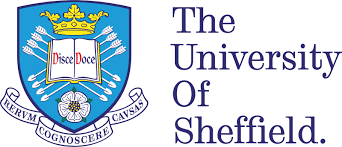 Young Mothers’ Experiences in EducationRosa Eileen BerrymanA thesis submitted in partial fulfilment of the requirements for the degree of Doctor of Educational and Child Psychology The University of Sheffield
School of EducationSubmission Date: May 2021AcknowledgementsI would like to thank all of the participants who gave up their time to share their experiences with me, I am eternally grateful for your help in completing this thesis and I feel privileged to have shared in your stories!I would also like to thank my supervisor: Dr Anthony Williams who has supported and encouraged me throughout, despite the COVID-19 difficulties. Thank you to my Mom, who’s love, support and provision of childcare has made completing the DEdCPsy course possible.  I would not be where I am today without you. Finally, thank you to my beautiful daughter, Orlagh, for being the inspiration to this thesis and changing my life and perspective forever.Here’s to strong women, may we know them, may we be them, may we raise them!Abstract This research aimed to gather the views of five young mothers, aged sixteen to nineteen years old, who were accessing compulsory education within a Midlands Local Authority. Data was collected via semi-structured interviews, conducted over the ‘Google Meet’ platform, due to the COVID-19 pandemic restrictions regarding meeting face-to-face.  Interpretative Phenomenological Analysis was used to interpret the data, as this method offers a qualitative way of analysing lived experiences, whilst taking into account the influence of the researcher. The results of the research provide an insight into the experiences of young mothers in compulsory education, through the superordinate themes which emerged from their interviews: Adjusting to New Life, Return to Education, Transforming the Self and Emotional Impact of Pregnancy. The implications for educational psychologists, educational institutions and other professional agencies, can be understood through listening to the voices of these young mothers, in order to gain an understanding of both their individual and shared experiences. Contents                                           Table of ContentsChapter 1: Introduction “I gave birth, I can do anything!” Jen1.1 Research InterestThe idea for this research came from my own experiences of commencing studying for the DEdCPsy course, whilst also having a three-month-old baby to care for.Although I was not a young mother myself, I found the transition from parent to student extremely challenging and this fuelled my drive to explore the experiences of those who were still of compulsory school age and were also parents. This research used a qualitative approach to elicit the voices of five young mothers, through the use of semi-structured interviews. 1.2 RationaleA ‘school-aged parent’ refers to a young person who is of compulsory school age and is also a parent. School-aged parents are required to attend compulsory education in addition to negotiating their new found role of being a parent. The current age for completing compulsory education or training in the UK is nineteen years old. This research focuses specifically on the experiences of female parents i.e. mothers. Teenage mother and young mother are used interchangeably in this research to reflect the language used in the literature.Teenage pregnancy is defined by conceiving between the ages of thirteen and nineteen years old. (The United Nations Children’s Fund (UNICEF), 2021). The conception rate for under-eighteen-year olds in the United Kingdom is approximately nineteen conceptions per one thousand females (Office for National Statistics, 2016). For the same age bracket, the abortion rate was 8.1 per one thousand women. Therefore, the data suggests that approximately eleven in one thousand females choose to continue with their pregnancies. Despite a decline in teenage pregnancy rates, the UK has the highest number of teenage pregnancies in Western Europe (McCall, 2015). The high rate of pregnancy terminations in the teenage age bracket (aged 15 to 19 years old), would indicate that the pregnancies may be unplanned and unwanted (Klein, 2005). The annual cost of this on the National Health Service (NHS) is estimated to total £63 million (McCall, 2015). As a result, reducing teenage pregnancy has remained at the forefront of Governmental policymaking. The dominant discourse regarding teenage pregnancy is one of ‘social threat’, where teenage motherhood results in problems for the mother and also the child. Furthermore, teenage motherhood is seen as being a problem which effects society as a whole (Duncan, 2007). Research has shown that negative attitudes towards teenage pregnancy occur even when teenagers are married (Carter & Coleman, 2006). Although there is a question surrounding the capability of young mothers to manage childcare responsibilities, it is the suggested economic effect that is the major contributing factor towards these negative attitudes.  Although previous studies have attempted to examine these perceived economic effects, the research is limited due to the difficulties in accessing appropriate comparison groups (Fletcher & Wolfe, 2009). The current discourses around teenage motherhood and the motivation to reduce teenage pregnancies has the effect of further marginalising young mothers (Monk, 1998). Even when pregnancy is planned, young mothers are marginalised through stereotyping. Wilson and Huntingdon (2006) argue that the middle-class trajectory of higher education, resulting in a career and then finally a family, underpins the stigmatisation of young mothers.In addition to the stigma associated with being a teenage mother, young mothers are also being forced out of education, despite them having the motivation to return post-birth (Evans & Slowly, 2010). Unregulated maternity leave, inflexible timetables and a lack of support results in some young mothers feeling unable to continue with their education post-parenthood. Further to this, the UK objectifies education as the gateway to financial prosperity. In the current climate, the demand for higher educated applicants is prevalent in the career market. Teenage mothers are therefore further marginalised; as where there were once opportunities for school leavers to fill roles; employers are now favouring those with higher education achievements. Furthermore, the change in legislation for young people post-16 to remain in education or training makes it more difficult for teenage parents to support their families, reinforcing the social perception of teenage mothers being reliant upon the state. It appears that young mothers face stigmatisation, whether the pregnancy was planned or not. In addition, despite having the motivation to return to education, young mothers are being forced out due to stigmatisation and lack of support (Evans & Slowly, 2010).1.3 Research AimsThe aim of this research was to provide a platform for the voices of the young mothers to be heard; enabling them the opportunity to share their experiences. It is hoped that the research will not only give a voice to this group of marginalised young people, but that a deeper insight into the motivations, outcomes and experiences of young mothers will guide professionals working with young parents, in identifying specific needs and offering essential support. Although being a young mother is not defined as a special educational need, I believe that it is an additional need and a barrier to learning that may mean that the young people require additional support from other agencies during their time in education. If professionals are aware of the experiences of young mothers, this in turn equips them with the skills to work proactively with young mothers. Ultimately, this may increase the positive outcomes for both the mothers and their children. Chapter 2: Literature Review 2.1 IntroductionThis literature review is divided into three sections which explore the occurrence of school-aged pregnancy, the outcomes for young mothers, and finally, the experiences of young mothers. The first section explores identified reasons for the occurrence of pregnancy in school-aged young people, based around previous research conducted with this group. The second section looks out the outcomes for young mothers and finally, the third section explores the experiences of young mothers around being pregnant and returning to education post-birth. 2.2 The Occurrence of School-Aged Pregnancies The risk factors of teenage pregnancy are depicted as being; persistent absence from education, poverty, slower than expected attainment by age fourteen, and having contact with the care system (Public Health England (PHE), 2018).  The PHE Framework views protective factors as; having positive parental role models, receiving quality sex education and being emotionally resilient (PHE, 2018). For these reasons, compulsory sex and relationships education has now been introduced into all English schools. The government’s focus around addressing ignorance, providing easier access to contraception and empowering young people to delay engaging in sex, facilitates the assumption that teenage pregnancy is unplanned and unwanted (Klein, 2005). However, research suggests that a small percentage of teenage pregnancies are planned (Carmona, Paixão & Silva, 2020).However, even in cases where the pregnancy is planned; the vast majority of young mothers are often economically and emotionally deprived. There is a higher rate of young mothers in care and those who live in areas of high deprivation. In addition, higher rates are also observed in women who have lower educational achievements (Cook and Cameron, 2015). 2.2.1 Social DeprivationArai (2003) linked planned pregnancy to limited life options in socially disadvantaged communities. It was also clear from the forty one interviews conducted by Carter and Coleman (2006) that young women surrounded by young mothers in their local areas, as well as being children of young mothers themselves, saw teenage pregnancy as a normal life choice especially as the local community demonstrated an acceptance of this. However, the Carter and Coleman (2006) interviews were conducted with teenagers who reported planning their pregnancies and therefore may not be representative of all young mothers from socially disadvantaged communities. In addition, Geronimus (2003) found that young mothers from deprived backgrounds were well-skilled to take on the role of being a young mother, due to their extensive knowledge and experience in childcare.2.2.2 Educational OpportunitiesBonell, Allen, Strange, Copas, Oakley, Stephenson & Johnson (2005) reported a strong relationship between disengagement with education and pregnancy. Many of the young women interviewed by Carter and Coleman (2006) did not complete their formal education and described the reason for this as being a lack of interest in education. However, there was also a sense of anger around the missed opportunities of education, as the women felt that they had not been encouraged to remain in education and that they had not realised the importance of education at the time. Hoise (2007) suggests that addressing this disengagement is necessary in addressing the high rate of teenage pregnancies in the UK. Conversely, Geronimus (2003) states that the perceived benefits of delaying pregnancy are only apparent in affluent areas. Carter and Coleman (2006) found that prosperity through academic attainments was unlikely in deprived areas, regardless of pregnancy. Therefore, teenage pregnancy is seen as an appropriate life choice in areas where employment and training are limited (Carter and Coleman, 2006). Furthermore, Geronimus (2003) suggests that teenage pregnancy may in fact have positive outcomes for people living in deprived areas, where life expectancy is decreased, as it can help to ensure there were enough members to meet the needs of the whole family. 2.2.3 Young Mothers in CareIt is reported that higher rates of teenage pregnancies exist within young people who have been in care (Biehle, 1995). Reasons for this are dependent upon placement type; those in longer term secure foster placements were less likely to experience teenage pregnancy, compared to those in short-term, disrupted placements. The emotional vulnerability experienced by these young people was a contributing factor in their becoming pregnant at a young age.  In addition, Birch (1996) reports significant differences between young mothers who were involved with the care system and those who had no involvement. For those in care, difficulties at school and involvement with crime, was much higher.2.2.4 AbortionCook and Coleman (2015) reported that abortion rates are higher in more affluent areas. The statistics show that two-thirds of teenage pregnancies are terminated amongst those from affluent areas, in comparison to only a quarter from more deprived areas. Thus, young women from areas of higher deprivation are more likely to continue with their pregnancy. In terms of decision making, Tabberer, Hall, Prendergast & Webster (2000) found that the decision to continue with or terminate a teenage pregnancy was based around the mother’s individual circumstances. The decision was also influenced by the prevalence and visibility of teenage pregnancy in the local area. Being a young mother is normalised and accepted in areas of higher deprivation, whereas in an affluent area young mothers are within the minority and often marginalised (Wilson and Huntingdon, 2005). In addition, these affluent areas often follow the middle-class trajectory of higher education, career and family. Lee & George (2005) found that personal circumstance outweighed moral views in the decision to terminate a pregnancy.2.2.5 Birth ControlWhere teenage pregnancy in unintentional, young mothers report a minimal use of contraception (Cook and Coleman, 2015). Governmental policy suggests that access to and knowledge around contraception are factors in teenage pregnancy. Those with less knowledge and who find access to contraception more difficult, are more likely to become pregnant at a younger age. However, Birch (1996) suggests that it is the motivation to use contraception which is lacking, rather than the knowledge of or access to. Differences can also be found across religious groups, for example higher rates of teenage pregnancy were reported amongst Roman Catholics, compared to non-Roman Catholics. It was suggested that this may be due to Catholic teaching around contraception (Raab & Henderson, 2010). 2.2.6 Perceived BenefitsMurray (1990) was the first to suggest that teenagers planned their pregnancies in order to gain access to housing and other welfare benefits. However, Allen Dowling & Rolfe (1998) demonstrated that young women were largely unaware of their entitlements prior to becoming pregnant. Previous research conducted in the Unites States (Montgomery, 2002) gave insight into the ‘needs’ and ‘wants’ of teenage mothers who had planned their pregnancy. He found that financial security and the need for stability were common needs across the young women interviewed. The wants encompassed increased responsibility and the desire to be independent and mature, a long history of desiring pregnancy and viewing it as a natural next-step in their relationship, and finally, never having something of their own and wanting something to care for and love. Carter & Coleman (2006) found that in instances where pregnancy was planned, young women desired to become mothers as they felt that they were more able to enjoy a positive relationship with their child whilst they were young themselves. Furthermore, young women gain purpose through pregnancy, particularly where academic aspirations and job opportunities are low (Carter & Coleman, 2006)2.2.7 The Desire for a Change in DirectionIn the UK study (Carter and Coleman, 2006), the results from the forty-one interviews found that background and prior experiences were integral in decisions around teenage pregnancy. The theme of ‘changing direction’ was apparent in the majority of the interviews. Pregnancy offered them a means of providing them with stability and an opportunity to change their lives. Quinlivan, Tan, Steele and Black (2004) found that teenage pregnancy was closely linked with negative familial experiences, such as parental divorce and domestic violence. Becoming a mother offered the young women an escape route from difficult family circumstances (Carter & Coleman, 2006).  
2.3 The Outcomes for Young Mothers2.3.1 Economic OutcomesCook and Cameron (2015) found that young mothers were twenty two percent more likely to be living in poverty by thirty years old, than those who became mothers over the age of twenty-three. Furthermore, they were less likely to be employed or had lower paid jobs than their counterparts. Young mothers were also more likely to live in poor-quality housing.2.3.2 Educational OutcomesYoung mothers were twenty percent more likely to have no qualifications by thirty years old (Cook & Cameron, 2015). Being a mother whilst also attempting to access education, presents additional barriers such as childcare. Even when young mothers feel ready to return to education they are confronted with the difficulties around leaving their child (Hutchingson & Moore, 2012). Furthermore, access to childcare can be a barrier to returning to education. In the UK currently, the ‘Care to Learn’ scheme offers financial support for students aged under twenty years old and accessing full-time education. The student is entitled to £160.00 per week. However, the amount does not cover a five-day placement at an average-priced childcare provider, meaning that young mothers may need to find alternative free child-care in the form of family members. This creates a barrier to their education, especially where young mothers have little or no familial support or their family members work full-time. 2.3.3 Personal OutcomesRelationshipsThrough the transition to motherhood, relationships between the young mothers and their family and friends often undergo changes. Some young mothers reported improved family relationships (Zeck, Bjelic-Radisic, Haas & Greimel, 2007). However, young mothers were found to be cautious of placing any burdens on their own parents, especially in cases where the young mothers felt that their own parents were unable to support them (Hutchingson & Moore, 2012).Hutchingson & Moore (2012) interviewed thirty-three young mothers and found that the majority of them reported a loss of old friendships in the transition to parenthood, as they felt that their views and ideals became mismatched. However, the young mothers also reported finding new friendships with other young mothers and described these new friendships as rewarding (Hutchingson & Moore, 2012). It should be noted that thirty-three young mothers only represent a small sample of young mothers in the UK, and therefore, it is difficult to generalise these findings nationally. Young mothers were found to be more likely to be lone parents (Birch, 1996). Reasons for this have been suggested to be a loss of contact with the father due to the father not wishing to be a parent, as well as, the parents outgrowing each other as they matured. Conversely, some young mothers described their partners as supportive, regardless of the fact that some of them lived separately (Hutchingson & Moore, 2012). IdentityHutchingson & Moore (2012) reported how the young women experienced a range of emotions upon finding out that they were pregnant, including feelings of shock, joy and fear. For some, a new identity can be a reason for wanting to become a mother. For others, motherhood can be in conflict with their current identity. In essence, motherhood results in a significant change in identity for young women. Social Identity Theory has early origins in work completed by Henri Tajfel (1986). It sets out how the social category to which a person belongs to and indeed feels that they belong to, provides a broad self-definition of who that person is. This self-definition subsequently forms part of the self-concept. Within the self-concept, are memberships of discrete social categories, which vary in importance to the individual. Those of high importance to an individual, are adhered to more in terms of how a person believes they should think, feel and behave.  In any particular context, when a specific social identity becomes the primary source in self-regulation, a person’s conduct becomes normative to the in-group (Tajfel & Turner, 1986). Furthermore, aside from being descriptive and prescriptive, social identities are also evaluative. Because of this, members of a social group are strongly motivated to adhere to in-group behaviours (Stets & Burke, 2000). Social Identity Theory involves two sociocognitive processes, Categorisation and Self-enhancement (Stets & Burke, 2000). Categorisation involves the process of refining group boundaries by forming stereotypical perceptions and assigning people to the relevant category.  It is widely accepted that human beings have a basic need to perceive themselves in a positive way, therefore self-enhancement is achieved by making comparisons between the in-group and the relevant out-groups in order to favour the in-group (Stets & Burke, 2000).  Because social identities are attached to value, it is important for a person to have a positive social identity and to feel that they align their behaviours with that of the in-group. In times of life transitions, people may experience identity conflict which can result in feelings of isolation (Karelaia & Guillén, 2014). Social Identity Theory is relevant in the research surrounding young mothers in education, as it highlights the need for human beings to feel that they align themselves with the behaviours of the social groups that are important to them. When a student transitions to a mother, the socially accepted behaviours of a student differ from that of a mother and a young woman may experience dissonance in adjusting to this new role. In turn, this dissonance leads to conflict in identity and may increase feelings of isolation. In contrast, in the study conducted by Carter and Coleman (2006), the young women interviewed identified benefits to being a young mother that they had not considered prior to becoming pregnant. The vast majority reported an increase in self-esteem and self-confidence. Improved relationships were also listed as an additional benefit. Furthermore, Duncan (2007) detailed accounts from young mothers which highlighted the benefits of young motherhood, including an improved outlook on life, due to feeling stronger and more responsible. The young mothers discussed how the point of change in their lives came about through parenthood, ultimately providing them with the motivation to improve their circumstances. In addition, young mothers reported an increase in their self-esteem since becoming a mother (Birch, 1996).  Young mothers are aware of the negative social perceptions surrounding them. However, their own self-identity is in contrast to this and many seek to justify why there are exceptions to the stereotypes (Carter & Coleman, 2006). Mitchell and Green (2002) interviewed fourteen young mothers from low socioeconomic backgrounds. They found that the young mothers identified themselves as responsible and caring mothers. Furthermore, they found that young mothers who interacted daily with female relatives, were able to gain practical and emotional support, which in turn gave them the skills to succeed with motherhood and reinforced their positive self-perceptions of being caring and responsible mothers.
Conversely, Birch (1996) found that for young mothers who had been in care, there was decreased access to family support and this negatively impacted upon their ability to care for and ultimately keep, their children. ReflectionsSome young mothers reported feelings of regret at becoming a young mother at an early age. The reasons for this were reported as being isolation from peer and support groups, and financial difficulties. There appeared to be a correlation between a single mother, with little to no support, and feelings of regret (Carter & Coleman, 2006). Birch (1996) found that some young mothers reported feelings of being too young when having their child, although it was specified that they did not regret their pregnancy. 2.4 The Experiences of Young Mothers 2.4.1 Social StigmaThe social perception of a young mother varies between cultures. Carter and Coleman (2006) found that in Indian cultures, becoming a young mother whilst married does not result in stigma. However, this is in contrast to the dominant culture in political power in the UK.  Monk (1998) dissected the political discourses surrounding teenage pregnancy. He stated that within the neo conservative discourse which emphasises discipline and authority, teenage pregnancy is an example of a decline in sexual morality, defining young mothers as sexually immoral. The neo liberalist viewpoint problematises teenage pregnancy as it views young mothers as dependent upon the state. Welfarism also problematises teenage pregnancy, as it views the pregnancy as not being within the best interest of either the mother or the child and synonymises teenage pregnancy with unwanted and unplanned pregnancies. The discourses discussed ultimately seek to view teenage pregnancy as undesirable, a theme which has continued to the present day. Legislation around sex education, including the age of consent being set at sixteen, offers a boundary between ‘adult’ and ‘child’. Therefore, those that cross this boundary prematurely, as with teenage pregnancy, are viewed as having both a moral and a legal problem and are therefore discriminated against. Furthermore, Monk (1998) argues that the social views of ‘a child’ and ‘a mother’ are constructed in a way that makes them incompatible, thus reaffirming a negative social perception of young mothers. Research has indicated that teenage mothers experience regular stigma in their daily lives, from both the general public and when accessing public services (Hanna, 2001). By adopting a ‘good mother identity’ (Kirkman, 2001), young mothers aim to address this stigma. Through overemphasis on their strengths, young mothers attempt to create a positive identity for themselves.  In addition, young mothers seek emotional support from family (Whitehead, 2001), and other social networks (Phoenix, 1991) which seek to normalise young motherhood as a means of coping with the social stigma. In 1999, the Teenage Pregnancy Unit (TPU) (2004), commissioned by the Labour Government, introduced its Teenage Pregnancy Strategy. The aim of this was to reduce conceptions in under eighteen-year olds by half and to increase the participation of teenage parents in education (TPU, 2004). This policy focused primarily on educating teenagers around relationships and contraception (Arai, 2003), built on the perception that teenage pregnancy resulted in misinformation around these subjects. Social disadvantage was not addressed within Labour’s strategy, despite it being described as a risk factor (McCall, 2015). Following the introduction of this strategy, the Teenage Pregnancy Independent Advisory Group (TPIAG) (DfE, 2010) stated that The Teenage Pregnancy strategy was successful in the aim of decreasing the number of teenage pregnancies, despite the fact that the rate of teenage pregnancy remained high. The current policy in circulation, the Teenage Pregnancy Prevention Framework (Public Health England, 2018), also aims to reduce the rates of teenage pregnancies. The policy illuminates a need for a multi-agency approach to preventing the occurrence of teenage pregnancy.  2.4.2 Return to EducationBecoming a mother can increase young mothers’ motivation to return to education (Evans & Slowly, 2010). The reasons for this were reported to be the desire to improve outcomes for themselves and their children, including achieving qualifications in order to access higher-paid jobs. 
However, educational outcomes for young mothers is reported to be variable and is largely dependent upon the practical and emotional support of the educational institution (Hutchingson & Moore, 2012). BarriersYoung mothers report a plethora of barriers to their education. Young mothers who were not in education or training reported a lack of supportiveness from their schools, both emotionally and around health and safety concerns. This often stemmed from health and safety concerns during pregnancy (Hutchingson & Moore, 2012). Evans and Slowly (2010) found that schools did not provide adequate access to education for young mothers, resulting in the young mothers choosing to leave education. Young pregnant women finding barriers to sitting their exams due to the timing of the pregnancy, also resulted in young girls opting to leave education (Hutchingson & Moore, 2012). In addition, in some instances, morning sickness affected attendance and no alternative arrangements were made for educational provision. Conversely, some young mothers reported feelings of gratitude towards their educational providers for supporting them and allowing them to complete their education (Hutchingson & Moore, 2012). However, this would suggest that the mothers may have been unaware of their rights to continue their education.  Overall, the largest barrier to a young mother returning to education was found to be childcare. Young mothers reported difficulties in leaving their children with childcare professionals. Those young mothers who were able to leave their children with their own parents were reported to be in the minority (Hutchingson & Moore, 2012).Access to affordable and local childcare was reported to be a major influencer in young mothers choosing to return to education (Prymface, 2011). Furthermore, courses were described as needing to be flexible, part-time and within a short commutable distance  (Prymface, 2011).Facilitators Facilitators to young mothers returning to education included; the provision of childcare on site and incentives such as free food and rewards for completing their studies (Hutchingson & Moore, 2012). In addition, professionals and the relationships built with them, were seen as a facilitating factor in young mothers returning to education. Birch (1996) reports that professionals who build positive relationships with young mothers enhance the mother’s motivations and aspirations. For example, some young mothers reported the desire to pursue careers as midwives after forming positive relationships with the midwives who cared for them (Hutchingson & Moore, 2012). This suggests that professionals can act as a role model for young mothers. Furthermore, professionals who provided support around returning to education and provided career advice were seen as positive influences on young mothers’ academic outcomes (Hutchingson & Moore, 2012). 2.5 Chapter SummaryThis chapter has explored the occurrences of teenage pregnancy as well as the experiences and outcomes for young mothers. Young mothers are often socially disadvantaged, however, many report positive experiences of becoming a mother at an earlier age. Research has shown that although young mothers often have a desire to return to education, they are faced with barriers that are difficult to overcome. Professional support is key in enhancing aspirations and opportunities for young mothers; however this is variable between educational provisions.Through engaging in this research I hope to listen to the voices of young mothers, to illuminate their individual experiences of being a mother whilst also being of compulsory school age and to understand their individual sense-making of their experiences.  2.6 Research QuestionsThe questions which I hope to address through this research are: 1a. How do young mothers manage the transition to parenthood whilst in compulsory education?1b. What are young mothers’ experiences of being in compulsory education post-parenthood?1c. What can Educational Psychologists learn from the experiences of young mothers?Chapter 3: Methodology3.1 PositionalityThe aim of this chapter is to outline my research design. I will begin with explaining the background to my research, including the decision to use Interpretative Phenomenological Analysis (IPA) as a methodological approach. I will also outline the data collection process, including how I recruited the participants and how I gathered and analysed the participants’ experiences.  3.1.1 Ontology and Epistemology Ontology is the study of existence, being, becoming and reality (Killam, 2013). Epistemology encompasses the relationships between what is known and the process of the researcher gaining that knowledge, it is driven by ontological beliefs (Killam, 2013). My ontology and epistemology are Phenomenology. This is because my focus is on human experience and the way in which people make sense of their experiences, coupled with my role as a researcher in co-constructing how a person chooses to share their experiences and how this is ultimately understood. Landridge (2007) states that a phenomenological approach to research encompasses:“A focus on human experiences as a topic in its own rightA concern with the meaning and the way in which meaning arises in experiencesA focus on description and relationships rather than interpretation and causality Recognition of the role of the researcher in the co-construction of the topic under investigation and built on an understanding of the way in which all experiences must be understood in context” (Landridge, 2007, pg. 9)Phenomenological psychology focuses on first-person accounts of an experience and how a significant event appears to a person. In order to understand a person’s lived experience, a researcher must engage in a series of processes in order to generate rich accounts of the person’s experience. Intentionality encompasses the way in which people attempt to understand their own experiences. Through engaging in intentionality, a researcher can focus on what is experienced (noema) and how it is experienced (noesis). Epoché is a term coined by Husserl (1967), which encompasses the attempt to ‘bracket off’ our preconceptions in order to get closer to the phenomena, however Heidegger argued that this was difficult for researchers to do due to their own engagement with the natural world (Landridge, 2007). Heidegger’s approach to understanding experiences is through interpretation, rather than the descriptive approach employed by Husserl. It is Heidegger’s approach that I have encompassed throughout this research. 
Phenomenological psychology is in contrast to a scientific perspective, which views the knowledge as a ‘thing’ to obtain and the researcher as objective and detached (Landridge, 2007).
3.2 MethodQualitative research enables practitioners to go beyond obtaining knowledge about a particular subject. It affords a deeper exploration of experiences and how a person’s own experience impacts upon their understanding of the world they find themselves in.  This study employs the use of IPA as a methodological tool. By drawing on the theoretical underpinnings of IPA, I conducted semi-structured interviews to elicit the experiences of the participants. 3.3 Interpretative Phenomenological Analysis The aim of this research was to hear the experiences of the young mothers, using the inductive method of a semi-structured interview, in order to gain a deeper insight into their experiences and to explore the convergence and divergence between the participants.  I did not wish to answer predetermined hypotheses, but rather hear their experiences and explore this particular area (Smith & Osborne, 2015). “IPA is a qualitative research approach committed to the examination of how people make sense of their major life experiences. IPA is phenomenological in that it is concerned with exploring experiences in its own terms” (Smith, Flowers & Larkin, 2009. Pg. 1).IPA has been used in a plethora of qualitative research (Chapman & Smith, 2002). It is useful in exploring how individuals make sense of and assign significance to important life events. IPA reflects the notion that human beings are sense-makers and the accounts of their experiences reflect their attempts to make sense of their experience. Access to an individual’s experience is dependent upon what they choose to tell the researcher. IPA is informed by concepts from the key areas of the philosophy of knowledge; idiography, hermeneutics and phenomenology (Smith, Flowers & Larkin, 2009).3.3.1 IdiographyIdiography is concerned with the particular and operates at two levels. Firstly, the depth of the analysis is gained through the thorough and systematic exploration of the detail. Secondly, IPA is concerned with how particular phenomena have been understood from the person’s perspective and in what context. In order to do this, IPA utilises a small number of participants who have been purposively selected. Thus, Idiography develops generalisations more cautiously and instead draws commonalities across the group (Smith, Flowers & Larkin, 2009).  3.3.2 PhenomenologyPhenomenology is an approach at studying the human lived experience, focusing on the things which matter to us as humans and which form our lived world. Through the exploration of the historical development of phenomenology, we can begin to see the underpinnings of the IPA method (Langdridge, 2007). Husserl, Heidegger, Merleau-Ponty and Sartre, are often depicted as four of the major phenomenological philosophers (Smith, Flowers and Larkin, 2009). Husserl’s work highlights the importance of a focus on experience and how this is perceived by the researcher, with the researcher attempting to ‘bracket off’ their own preconceptions about the world, resulting in a more descriptive account of a person’s experience. Heidegger, Merleau-Ponty and Sartre, establish a view of an individual as embedded in language, relationships, objects, culture and concerns, enabling a more interpretative approach to research and an understanding that ‘experience’ is unique to a person’s situated relationship in the world. The complex understanding of ‘experience’, is unique to the person’s relationship in the world. Through IPA, a researcher can begin to understand a person’s relationship to the world and how they make sense of their world, through an interpretative approach.3.3.3 Hermeneutics The third theoretical underpinning of IPA comes from hermeneutics (Smith, Flowers & Larkin, 2009). Hermeneutics’ foundations are rooted in interpretation of biblical texts, however, it has since developed as a philosophical underpinning for the interpretation of other texts, such as literary works. Hermeneutics is concerned with; what are the methods and purposes of interpretation itself? Is it possible to uncover the intentions or original meanings of an author? What is the relation between the context of a text’s production and the context of a text’s interpretation? (Smith, Flowers & Larkin, 2009). Heidegger demonstrates how our access to lived time and engagement with the world is always through the process of interpretation. For Heidegger, appearance had a dual meaning; things have both visible and concealed meanings. Thus, phenomenology is concerned with both the visible and hidden meanings and how they are integrally connected to each other. Heidegger believed that our connections to our pasts enable us to make sense of things we encounter and therefore create meaning. Consequently, interpretation is essential for creating meaning, whilst also drawing on prior experience (Smith, Flowers & Larkin, 2009). In addition, Gadamer emphasises the importance of tradition on the interpretation process. The researcher may discover their own preconceptions as the interpretation takes place, which in turn are modified as part of the sense-making process. Thus, interpretation involves communication between the past and present (Smith, Flowers & Larkin, 2009). 3.3.4 The Hermeneutic CircleThe Hermeneutic Circle is concerned with the relationship between the whole and the parts of that whole. In order to understand a part, a researcher would look at the piece as a whole. Conversely, to understand the whole, each part is looked at. In order to analyse IPA data, it is important that one moves back and forth through the process, thus our relationship to the data also moves in this way. Each part of the text offers a different perspective on the complete interpretation of that text (Smith, Flowers & Larkin, 2009). 3.3.5 The Double Hermeneutic The Double Hermeneutic refers to the way in which an IPA researcher attempts to understand how an experience is perceived by a participant. It is a twofold process where participants attempt to make meaning of their experiences, and the researcher attempts to understand this meaning and make sense of it (Smith & Osborn, 2008). Heidegger suggested that people cannot free themselves from their own personal histories and therefore, this influences how a participant makes sense of their world and also how a researcher makes sense of a participant’s sense making. 3.4 Critique of IPAThe hermeneutic circle, although central to the research, is suggested to complicate the process (Brocki and Wearden, 2006). The fact that the researcher is not separate from their own experiences and conceptions may mean that their perspective is prioritised during the analysis phase. This may have the effect of further marginalising the voice of the participants. The use of the transcript, rather than access to the experience, reduces the experience to text. In turn, this language is interpreted by the researcher and it is subject to interpretation of how a participant may feel by how they express themselves, so there is always margin for error (Willig, 2008). IPA is further criticised for the use of guidelines. Brocki and Wearden (2006) argue that the use of such guidelines limits the quality of research. However, I feel that through a flexible approach to the guidelines, novice researchers, like myself, are able to generate quality research that is in keeping with IPA methodology.  3.5 Section SummaryThrough this research I wish to gain an understanding of individuals experiences and I am also aware of my own influence on the research process and that is why I have chosen to use IPA. By using a methodological approach that is rooted firmly in my epistemological beliefs, I hope to interpret these experiences in a way that is unique to me, and gain meaning from them. 3.6 ProcedureThe study I have conducted, explored the experiences five female school-aged parents, aged sixteen to nineteen years old. My aim was not only to hear the experiences of my participants, but also to understand the way in which they make sense of their experiences of being required to access compulsory education, whilst also having the additional responsibility of being a mother. This section details the involvement of the participants, including the analysis process. Ethical considerations are addressed.3.6.1 Ethical ConsiderationsEthical approval was gained through the University of Sheffield’s ethics procedures (Appendix 15). The research adheres to the British Psychological Society’s 2014 (BPS, 2014) Code of Human Research Ethics and their Code of Ethics Conduct (BPS, 2018). All participants were recruited through the ‘School- Aged Parent Group’ in a Midlands Local Authority. I made contact with this group before beginning the study, as I wanted to determine whether the group’s Coordinator felt that my study would be suitable for the young people she worked with. After the participants were briefed by the School-Aged Parent Coordinator about my research, I provided the interested participants with the Information Sheet (Appendix 2) to read and the opportunity to meet via the Google Meet platform, to discuss any questions or concerns they may have had. No participants chose to do this. Participants then contacted me via text message (as per the Information Sheet) to confirm they wished to continue. Each participant received a copy of the Consent Form (Appendix 1) via email, which they signed electronically. At the start of each online interview I reconfirmed consent. Participants were free to withdraw, without providing a reason, up until 4 weeks after their interview had taken place. Due to the COVID-19 lockdown restrictions, the participants were interviewed virtually using Google Meet. At the outset of this research it was hoped the interviews would be face-to-face, however this was not possible. Due to the virtual nature of the interviews, a procedure was put in place to account for situations that may not have been an issue with face-to-face interviews. For example, if the participants lost connection or became distressed to the point they went offline (see Information Sheet, Appendix 2). It was anticipated that no physical harm would come to the participants. However, it was acknowledged that discussing their experiences may elicit an emotional response and therefore participants were signposted to organisations that may help. The Information Sheet also included a section explaining that the School Aged Parent Coordinator would be informed if there was a concern raised during the interview. Safeguarding procedures were also followed.I gave consideration to the personal circumstances of the participants. The interview times were chosen by the participants as I was aware that due to the COVID-19 restrictions, many would be at home with their children and therefore the timings needed to suit them. I also reassured participants that we could rearrange for a different date and time if it became apparent that the timing was not suitable during the interview. The participants were provided with the questions prior to the interview in order to make them feel more comfortable upon entering the interview. I hoped that this preparation would go some way in managing the psychological harm that may occur as a result of the participation in the interview. Participants were informed that their interviews were confidential and they would not be identifiable in the research. Followings the interviews, the recordings and transcriptions were stored under a pseudonym. 3.6.2 Participants IPA suggests obtaining a purposive and homogenous sample. Therefore, the criteria for participation involved participants being aged sixteen to nineteen years old, a mother at the time, and accessing some form of compulsory education (high school, sixth form or college). At the outset of the research it was hoped that a younger age bracket could be accessed, however following University ethics it was decided that sixteen to nineteen years old was more appropriate. Each participant was recruited through their engagement with the School- Aged Parent Group in a Midlands Local Authority. In line with the suggested practice for IPA, a small sample size of six was gathered. One participant was used in a pilot study and the remaining five participants were included in the main study. The participants were not aware which of them were participating in the pilot study. The participants took part in a semi-structured interview, conducted via the Google Meet platform. 3.6.3 InterviewsThe flexibility of questioning in semi-structured interviews permits participants to share their experiences in their own words (Hefferon and Gil-Rodriguez, 2011; Smith and Osborn, 2015; Smith, Flowers and Larkin, 2009). Therefore, they are common within IPA studies. Due to the COVID-19 restrictions I was unable to meet participants face-to-face and therefore interviews were conducted virtually, via the Google Meet platform. The pilot study semi-structured interview was conducted in September 2020, to assess the appropriateness of the questions and to address any issues that may arise due to the interviews being conducted virtually. The subsequent five interviews, used in the main study, were conducted in October and November 2020.Pilot StudyThe pilot study involved one young mother. The young mothers were unaware which one of them was taking part in the pilot study. The pilot study highlighted the need for me to make brief notes as the participants were speaking, so that I can address specific things they had spoken about once they had finished their narrative. In addition, it enabled me to practice the use of Google Meet and address any problems I had prior to the main interviews, such as, the camera being unable to connect. Interview PreparationIn order to prepare for the interview, I developed an interview schedule with questions to prompt (Appendix 3). I was aware, that as a novice researcher, I needed structure in order to reassure and guide me. I utilised skills from my training; open- ended questioning, checking understanding and active listening, in order to build a rapport with each participant and ultimately conduct a rich interview. The schedule consisted of ten questions, designed to prompt the participant about different stages of their experience as young mother, from pregnancy to present day. The questions were discussed with my Research Supervisor before I conducted the interviews. Semi-Structured InterviewsThe semi-structured interviews were designed to explore the participants’ experiences of being a school-aged mother in compulsory education. Each interview was expected to last up to an hour. The audio was recorded and subsequently transcribed (Appendices, 4, 5, 6, 7 & 8). Upon beginning the interview, I reconfirmed consent and checked that the participants had access to the questions. I also informed the participants that I would be following the questions in order. I provided the participants with the space to ask me any questions or voice any concerns, before I began with the first question. Many of the participants were curious about my interest in the topic and wanted to know if I was also a young mother. I explained my situation to them and how that had influenced my decision to research this area. I believe that this disclosure of my own circumstances was beneficial to the interview as the conversation allowed for a relationship to be built upon the foundations of a shared similar experience, and it also reduced some of the obvious nervousness in the participants. I believe that this enabled me to gather richer data.In order to bracket my own assumptions, I focused on the participants’ words closely (Smith, Flowers and Larkin, 2009) and made key-word notes alongside. During the interviews, I provided the space for the participants to discuss their experiences from whichever angle they chose and prompted them with the questions when needed. I made notes on key words and phrases that they used and then explored these further with them once they had finished their response to the current question. 3.7 Analysis In order to analyse the participants’ experiences, I followed the principles described in Smith, Flowers and Larkin (2009).The steps I adhered to are as follows:Transcription of InterviewsIn order to analyse the interviews, I transcribed the audio recording of each interview in full, with line numbers (Appendices, 4, 5, 6 ,7 & 8). In keeping with the suggestions made by Smith, Flowers & Larkin (2009), I did not focus on the exact length of pauses or non-verbal utterances. The transcripts that were created also contain spellings of non-conventional words (see individual transcripts, Appendices, 4, 5, 6 ,7 & 8). Familiarisation with DataIn order to familiarise myself with the information gathered, I read and re-read the transcripts. In the first instance, I listened to the audio file whilst reading the transcription, so that I could note my recollections about the interview. I found this particularly useful during the analysis phase, as where themes were similar between participants, I was able to use these recollections to note how they also diverged. Exploratory Comments The initial level of analysis began with initial noting. At this stage, I made exploratory comments about the transcript in order for me to develop my understanding of the way in which the participants talked about their experiences (Appendix 9). I attempted to note observations I had made about the text, whilst also recording questions about my interpretation of the text. Developing Emergent ThemesUsing the descriptive comments, I tentatively began to look for patterns and relationships between them. This process of taking the whole transcript and then exploring the parts was representative of the hermeneutic circle and determined my role within the analysis (Appendix 9). I felt uncomfortable about reducing the participants’ experiences down to a set of themes. However, in order to address this, I re-read my initial exploratory comments to ensure that it captured that section of the text and was therefore true to the participants’ experience. I discovered that it was easier to think about and offer interpretation to develop my thinking, for some participants more than others. Participant 1 (Beth), was very eloquent in her speech and, possibly due to her engagement with other outside support, was able to be reflexive about her experience. Therefore, this stimulated my capacity to think about what she was saying. Searching for Connections Across Emergent ThemesThis stage involved bringing the emergent themes together through my interpretation of their meaning, and creating superordinate themes (Appendices 14, 15, 16, 17 & 18). I continually checked the transcript to ensure that the development of the superordinate themes was true to the transcript. I followed the guidelines in Smith, Flowers and Larkin (2009), around Abstraction, Subsumption, Polarisation, Contextualisation, Numeration and Function, in order to help me with this stage of the analysis. Moving onto the Next Case In order to ensure that I adhered to the idiographic nature of IPA, I wanted to analyse each case separately, without being influenced by the previous case. This is conducive with recommendations from Smith, Flowers and Larkin (2009) who suggest analysing subsequent cases as if they were the first. Therefore, I decided to leave a gap of time between each case, to provide me with the opportunity to ‘forget’ the previous case and bracket off what had emerged from the other cases. In truth, this was difficult to do. Whilst analysing subsequent cases, I would be struck with the memory of reading similar themes on the previous case.Looking for Patterns Across Cases Eventually, I had five cases with nine superordinate themes.  I noted that some cases had similar superordinate themes, for example, ‘Transition to Parenthood’ and ‘Adjusting to New Life’. At this point, I re-read the transcripts and decided that the similarities between these were such that they constituted the same superordinate theme. I therefore, changed ‘Transition to Parenthood’ to ‘Adjusting to New Life’. Similarly, ‘Positive Changes’ was reconfigured to become ‘Transforming the Self’ (Appendices 14, 15, 16, 17 & 18, showing the final overall superordinate themes for the five participants, including their subthemes).I was keen to ensure that I remained true to the idiosyncratic nature of the IPA method, where the superordinate themes represented the individual nature of the participants’ experiences, but also demonstrated the shared qualities between the participants’ experiences, ultimately bringing this together to provide a coherent analysis that would be accessible to other readers.Writing UpI chose to write up the Analysis by superordinate theme, rather than participant. I felt that this was the most comprehensive solution, as not every participant had every superordinate theme. Through the writing up phase, I was able to engage with the double hermeneutic process and become aware of my own interpretation on the creation and analysis of the superordinate themes. 3.8 Quality in ResearchIn comparison to scientific psychological research which aims to obtain objective knowledge, qualitative research argues that the knowledge gained is restricted by our own perspectives and backgrounds. This difference in assumptions and aims between qualitative and scientific psychological traditions creates the space for different approaches to demonstrating the validity and value of research (Yardley, 2008). Yardley’s (2017) guidelines reflect four principles that demonstrate quality in qualitative research.Sensitivity to ContextIn order to demonstrate sensitivity to context, Yardley (2008) argues that a qualitative study should show awareness of the perspective of the participants, the setting in which the research is conducted in, and the linguistic and socio-cultural context of the research, and how these factors influence what is said and subsequently, how it is interpreted by the researcher. This can be achieved by not imposing preconceptions onto the data, but rather considering the meanings expressed by the participants. I feel that this has been demonstrated within this study as, I was mindful of the socio-cultural context which may have impacted upon the participant’s perspectives and ultimately how this could have impacted my own interpretation of their accounts.Furthermore, due to the interviews being conducted online, I was aware that the setting was not wholly conducive to forming an effective dynamic between myself and the participants, and therefore would have affected the way in which participants chose to share their experiences. In order to minimise this effect, I employed skills of empathy, attentiveness and attunement throughout the communication between us, in order to develop a relationship with the participant and foster an environment conducive to sharing their unique experiences. In order to ensure that I did not impose my own preconceptions onto the data, I ensured that I chose quotes that remained close to the context in which the participants’ talked about a significant topic. Commitment and RigourYardley (2008) suggests that an in-depth engagement with the topic can demonstrate both commitment and rigour. This can be achieved through an in-depth, skilled analysis.Throughout this study I have sought regular supervision in order to ensure that a thorough and competent analysis was conducted. I have revisited my analysis on multiple occasions, referring back to the original transcripts to ensure a detailed engagement with the topic. Transparency and CoherenceIn order to display transparency, the development of the interpretation should be clear to the reader. Beresford (2005), stated that “experiential knowledge and perspectives with less distance between experience and interpretations can contribute to more reliable and accurate ﬁndings” (p. 267). Therefore, I have made it clear within the write up and appendices how I have moved from exploratory comments, to emergent themes and finally the development of superordinate themes. Furthermore, declaration of my own experiences demonstrates how these have come together to form an interest in the topic and how they have influenced the analytic process. Impact and ImportanceFor research to demonstrate importance, it should generate knowledge which is useful to others. I believe that this study demonstrates importance through its ability to give a voice to marginalised young people. As discussed in the literature review, the social perception of young mothers is often a negative one- where young mothers are financially dependent on the state with low academic aspirations. Through hearing the voices of the young mothers within this study, I believe they challenge this discourse and offer a change in the way in which the reader may think about the world. 3.9 Chapter Summary IPA was used as the methodological approach in this study, as it offered a way in which experiences could be explored, whilst remaining true to the voices of the participants. Chapter 4: Analysis“But when you're thrown in the deep end, I guess you just have to keep swimming” Beth 4.1 IntroductionThis section details the analysis of the interviews. The final analysis of the data gathered detailed four superordinate themes. The themes follow the ‘journey’ of the young mothers; beginning in pregnancy and moving through the adjustments and transformations they have made and their return to education post-birth. I will present each of the four superordinate themes, demonstrating how they encompass the experiences of each participant. 
The quotes from the participants are coded in order for the reader to refer to the quote in context. For example, (4: 3-5), would indicate to the reader that the quote can be found in Appendix 4, lines 3-5. The table below shows the four superordinate themes constructed. The shaded boxes indicate that that particular superordinate theme was identified as being key to the participant it is shaded for. Within the shaded boxes are the emergent themes that constitute the superordinate theme. Table 1. Superordinate Themes Table 4.2 Superordinate Theme 1- Emotional Impact of Pregnancy
This superordinate theme of Emotional Impact of Pregnancy encompasses the experiences of the young mothers during pregnancy. Although all five participants had experienced pregnancy, it was understood as being key to the experiences of three out of the five participants. From the words of the participants, I interpreted their experiences of pregnancy as affecting them emotionally; both in a positive and negative way. Many of the participants described their initial shock at discovering that they were pregnant, as well as the decision process to continue with the pregnancy.  Furthermore, the emotional impact was understood as going beyond the individual and, in some cases, affecting their wider family members.The initial shock of finding out about the pregnancy is evident in the following quote:“I guess it was like, shock and sadness and probably anger too. Because no 17-year-old wants to put themselves in a position where they have to make such big choices, you know?” Beth (4:55-57)Beth discusses the range of emotions that she experienced on discovering that she was pregnant. Beth’s ‘shock’ would suggest that the pregnancy was unexpected, and one might draw the conclusion that it was also unplanned. My interpretation of Beth’s feelings of ‘sadness’ , leads me to consider whether the discovery of the pregnancy had caused her to reflect upon the impact of being pregnant, and that she had begun to mourn the loss of her previous life and also the loss of the future that she had planned for herself. Beth also describes feeling ‘angry’. Beth’s anger appears to be centred around herself, she may be angry with herself for creating a situation where she is required to make a ‘big decision’ at so young an age. Beth’s use of the phrase ‘no 17-year-old’ provides us with a potential insight into Beth’s self-perception that she was too young to be making this decision, something which may have been influenced by current social perceptions. Beth’s initial shock is rooted in her perception at how the pregnancy, and subsequent child, will affect her plans for the future. She elaborates upon this: “I guess, I initially like, sounds really bad, but like, factually, I didn't want a child, I was like, it's gonna ruin my university plans, which it obviously has, and at that point, because I was in year 12, I was like, that is what I was doing in life. There wasn’t anything else going on, purely getting into university, I had a job so I could save money to be in university. And that was like, the only thing that was really going on so like, the heartbreak of like, ah, this won't work out if I keep the baby. And probably won't even work out if I don't keep the baby because I'll probably be so emotionally scarred, that I won’t be able to move out anyway.” Beth (4:57-55)The emotional impact of pregnancy, for Beth, appears to be deciding upon which course of action to take; terminate or continue with the pregnancy. For her, terminating the pregnancy would leave her ‘emotionally scarred’, and it is this assumption which leads to her decision to continue with the pregnancy, knowing she will have to alter her plans for her future. The decision to do so caused conflict for Beth. She is honest in the fact that she states that she did not want a child and the fact that she described the decision as akin to ‘heartbreak’ conveys her struggle in making the decision and the emotional stress she experienced in discovering that she was pregnant. Beth describes how her future plans were centred around university and the use of the term ‘heartbreak’ may suggest that Beth felt at a loss for having to alter her future plans, almost as if she was losing something that she had expected to be permanent.  Jen also details the shock at finding out that she was pregnant:“Erm so it was a massive shock because I was only 16 at the time. And it was a new relationship and I was on the pill, but erm it obviously didn't work. And I just, I was shocked.” Jen (7:8-10)For Jen, the use of the term ‘only’ to prefix ‘16’ might suggest her feelings about how young she was. It is my interpretation that ‘massive shock’ indicates the enormity of the discovery that she was pregnant, on Jen.   Furthermore, the fact that Jen was on the pill suggests that the pregnancy was unplanned, which may add to the shock. Although Jen details the shock at finding out, she differs to Beth in that the decision to continue with or terminate the pregnancy did not impact upon her in the same way, as she felt that there was not a decision to be made:“I kind of knew that I didn't want to like terminate the pregnancy. I knew that, I just knew that I would keep the pregnancy. And that was just the way life chose me, I guess.” Jen (7:10-12)Jen’s use of the phrase ‘that was just the way life chose me’ is interpreted as demonstrating an acceptance of the pregnancy and a shift in her emotional state. It also suggests a separation between Jen and becoming pregnant, in that it was being ‘done to’ her rather than she had an active choice in continuing with the pregnancy. Perhaps this was a way in which Jen was able to process the enormity of the situation? Laura described finding out that she was pregnant as scary:“It was scary..your life’s going to change, you got someone that you’re responsible for. You know, it's a big, it's a big responsibility” Laura (8:19-20)The use of the term ‘big responsibility’, suggests Laura’s understanding of the enormity of the situation. She demonstrates an awareness of the fact that her life will change and it is the change in the amount of responsibility, that she finds scary. The use of the word ‘scary’ implies that Jen was fearful of the future and what she was undertaking.The Emotional Impact of Pregnancy also encompasses the emotional impact of disclosing to others the news of the pregnancy. “Erm, well, at first I was worried about telling the father and then telling erm my parents” Jen (7:16-17)Jen discusses her worry at telling both the father and her own parents. The fact that she was worried might suggest that she was in anticipation of their reactions. Due to her age, she may have been apprehensive about telling her own parents as they might have been upset or angry. The impact of telling the father may have resulted in a change in their relationship. Jen may have worried whether his reaction would result in determining her future status as either a parent, or a single parent. The latter holding additional social stigma. 
In addition to the social stigma, Jen may have worried that telling both her parents and the father may have resulted in them choosing not to support her. As we have seen previously, Jen had not considered terminating the pregnancy, and therefore she was aware that she would be having a baby, with or without the support from others. This may have increased her worry about their reactions. Jen talks about the aftereffects of disclosing her pregnancy: “He kind of just left me in the pregnancy and didn't bother at all.” Jen (7:215-216)Jen discusses how the father of her baby left her during pregnancy and that he did not bother with her after that. My interpretation suggests that Jen may have felt very lonely during her pregnancy, as the other key person involved in the situation was not present. The use of the phrase ‘he left me’ might suggest that Jen felt abandoned, which added to the emotional impact of being pregnant. For Jen, negative social perceptions played a role in the emotional impact of pregnancy:“I was worried that people might judge me like ‘Teen Mom’, erm like lived on a council estate, you know, that kind of like stereotype, and then I thought they might call me a slag and stuff like that.” Jen (7:34-37)Jen’s worry appears to be rooted in the opinions that other people would hold about her. The fact that people would call her names or assume things about her, is interpreted as Jen feeling uneasy about people knowing that she was pregnant. The worry at the reactions of others, resulted in Jen making the decision to hide the pregnancy from as many people as possible: “At the time I was in year 11, so I didn't, I didn't tell anybody, like only the people, who needed to know, like my school. So, like the head teacher and the head of safeguarding and stuff and the counsellors. But I told some of my friends, just about two of them, but they kept it like secret (7:23-26)... But it can happen to anybody and erm I was in a relationship at the time. So, it's not like I was just with anybody. Do you know what I mean?” Jen (7:40-41)Jen’s justification of her situation suggests that Jen holds an awareness of the dominant discourse surrounding teenage pregnancy. This is further reinforced by the fact that Jen wanted the news of the pregnancy to be a ‘secret’. She attempts to caveat this perception by defending herself against the negative social perceptions. Her justification may also be as a result of a school of thinking around young women who get pregnant at a young age being partially to blame for being with ‘anybody’. The emotional impact of pregnancy, coupled with the physical impact of pregnancy and the worry of anybody finding out resulted in Jen missing out on parts of her education:“I did have a lot of time off in Year 11, so I guess people did suspect that there was something wrong, maybe a health problem, but maybe not pregnancy. Um, but yeah. So, I didn't really spend a lot of time in Year 11” Jen (7:27-29).This in turn created additional challenges for Jen:“Erm so I just don't think he wasn't very nice to me in terms of my attendance wasn't great. But I mean, he shouldn't have discriminated me. He obviously didn't know at the time. But I think even if he did know, he’d probably judge me.” Jen (7:162-165)Jen’s extract demonstrates her assumptions of other people’s perceptions of pregnant teenagers. The use of the term ‘judge’ is interpreted as Jen feeling that she has done something wrong in becoming pregnant and that other people will judge her for that. It is assumed perceptions such as this which results in young mothers attempting to hide their pregnancies whilst at school, meaning that they may then miss out on crucial emotional and practical support.4.2.1 Superordinate Theme 1 Reflections:The range of emotions discussed by the participants in this section, such as, shock, sadness and anger, resonates with me as being similar to emotions I too experienced upon discovering that I was pregnant. I believe that this has influenced my interpretations of what the participants said to me. For example, my interpretation of the fact that Beth was beginning to mourn the loss of her old life, is probably based around my own thoughts and feelings at a similar point in my life. I feel that the social stigma experienced by the participants, and the emotional impact that had, is evident throughout this theme. My awareness of the social stigma surrounding young mothers lead me to interpret their words in the way that I have. I feel that if I had not been a mother myself, and had not experienced being pregnant, I may not have been able to empathise with the participants and my interpretation of the participants words would have differed.  4.3 Superordinate Theme 2- Return to EducationReturn to Education was interpreted as being a key theme for three of the participants. All of the five young mothers were accessing compulsory education at the time they discovered that they were pregnant. Some of them chose to return to education immediately after the baby was born, whilst others opted to take a break.  The theme of Return to Education encompasses the experiences of the young mothers around returning to education. Included are their decisions to return to education, the reality of being back in education and how they feel that this could have been improved for them. Sophie and Laura describe themselves as feeling ready to return to education, following a short-term maternity leave:“I was very ready to return. Erm I was really excited because it brings, it bought like a bit of normality back to my life. And I just wasn't stuck at home all the time. Yeah. And, and it's a bit of a routine as well. So, I think it benefited like my mental health quite a lot. So, it was positive to be fair.” Sophie (6:152-155)Sophie describes returning to education as ‘normality’. This suggests that she sees education as a gateway to her ‘old life’ and engaging in it makes her feel more ‘normal’. In turn, this is interpreted as indicating a view of motherhood as ‘abnormal’, suggesting that motherhood has resulted in a shift in her identity and these changes have affected her mental health in a negative way. Sophie states that she was ‘stuck at home all the time’. This suggests that Sophie may have experienced a lack of confidence in leaving the house with her baby. This may be due to the negative social perceptions of young mothers, which impacted upon her confidence to leave the house with the baby on her own.  It is my perception that Sophie felt unconfident in her role as a mother, perhaps because she viewed it as ‘abnormal’ to her self-identity. The fact that Sophie talks about returning to education as benefitting her mental health, provides an insight into the emotional impact new motherhood had on Sophie, suggesting that she may have struggled with the transition to motherhood. “I felt ready at the time, I thought I was ready for a new challenge. And then at the beginning, you have a bit of self-doubt, like, have I gone back too soon?” Laura (8:147-149)Laura describes feeling ready to return to education and then experiencing self-doubt once she had returned. She describes returning to education as a ‘new challenge’, although Laura had been in education previously, this extract suggests that Laura was predictive of the challenges being a parent and a student might present. She expands on this:“And even though it's lonely, and you can get really stressed out, or your time is really limited, it is worth it when you when you get through the other side. And then you're really proud of yourself. So, I think it makes you feel better about yourself as well, not just, you know, makes you feel good that you've given your kids a good example. So, I'm glad I went back to it.” Laura (8:211-215)Laura indicates that returning to education was lonely. I feel that this may be linked to the fact that young mothers are a minority. She may have felt that other people were unaware of the stress she was under, attempting to balance student and parent life. Laura also states how returning to education made her feel ‘proud’, suggesting that it had a positive impact on her mental health. It is my perception that ‘given your kids a good example’,  provides us with an insight into Laura’s ideals surrounding a ‘good mum’ and that she feels gaining an education is part of this. Jen describes how she returned to education after a gap year: “Erm so, I had a gap year. So, I took a year out but, um, I went back and I was feeling really not confident and I felt like, oh, would I be able to gel with anyone? Because, I mean, some people in college have babies and children, but a lot of them don't, like my age and stuff” Jen (7:241-244)Jen describes how her confidence around forming friendships impacted upon her decision to return to education. This suggests that Jen’s previous worry around negative social perceptions in pregnancy, were also apparent post-birth. Jen’s worry is centred around making friendships with people in similar situations to her, suggesting that she may have experienced a loss of friendships due to her transition to becoming a parent. 
After returning to education, the young mothers described their experiences in managing education and parenthood:“I think it's quite difficult sometimes. Because I feel like, when I'm doing the work, although I don’t find the work hard, it's very time consuming.” Sophie (6:45-47)Sophie describes the difficulty in returning to education post-birth, as the time consumption of the work. Sophie states that she does not find the work hard, suggesting that the time management was an overlooked part of returning to education. Although she may have opted for a course around a subject she did not find particularly difficult, she may have underestimated the amount of time completing the work would take. “So at home,  when I'm with [the baby], even if my partner is there, and my sister's there, too, I still can't do the work because she's just obviously at that age where she's grabbing the laptop, and she just wants all my attention.” Sophie (6:47-49)This quote has been interpreted as suggesting the frustration that Sophie feels in being a mother whilst also in education. Even when there is childcare support in place, in the form of other family members, Sophie is still faced with practical dilemmas, such as finding a space at home to complete her work. Laura details how the time constraints in finishing work were difficult, whilst also managing the parental role:“I think it was, just the time constraints mostly that I struggled with. Yeah, you want to get your work done, but then you are still a mom and it’s prioritising what's more important at that time.” Laura (8:41-43)Laura indicates that a change in perspective has occurred since she became a mother. She describes how she wants to get the work done, but that she is still a mother. The use of the term ‘still’ may suggest that the mother aspect is more of a priority than the work. Laura goes on to detail the difficulties in her dual role and the emotional impact this created:“So, I was probably overly emotional, at times. Because I just like, working between mom and then doing work It was hard switch, to get your work head on and your mom head on.” Laura (8:66-68)Laura indicates a shift between parallel identities, Laura as a student and Laura as a mother. The fact that she describes herself as being ‘overly emotional at times’ is interpreted as Laura experiencing an internal struggle to constantly switch between identities and perspectives. It suggests an emotional toll for Laura in managing a transition to a new identity, whilst also attempting to maintain a grasp on her previous identity as a student. Sophie discusses how being a mother has resulted in her being more motivated towards education:“I think, to be fair, I think it's made me more motivated now. Because every time I feel like or don't know if I can be bothered to do that piece of work, it makes me think well, actually, after I've got this, like qualification, I can do the job that I want to do. And I could give you know, [the baby] a better life and stuff. Yeah, I think, it has given me more drive.” Sophie (6:94-97)Sophie’s extract suggests that she understands the difficulties in returning to education can be overcome by the understanding that qualifications will lead to a higher paid job, which in turn will create a better life for her child. The extract suggests that Sophie incorporates education into her ideals of a ‘good mum’, as education will enable her to provide a better life for her child. It is my interpretation of this extract that suggests that prior to motherhood, Sophie was unenamoured by education and would often question whether she ‘can be bothered to do that piece of work’. Motherhood appears to have had a positive impact on Sophie’s motivation towards her education. The young mothers also discussed their experiences of support from their educational providers: “So, like, if we've come into the lessons like, obviously, if you're doing the school run, like they allow you to turn up like 15 minutes late, like to make allowances for that. So, they make that kind of allowances, but they don't really adapt the work. It's all pretty much the same.” Sophie (6:94-97)Sophie discusses allowances made for those students who have childcare responsibilities in terms of being late to the classes, however she states how the work is not adapted, suggesting that adaptations to work would be beneficial to her. Jen also discusses adaptations to deadlines:“If I don't hand in assignment straight away, they're like, ‘oh it's OK. I understand you've got a child’ It's not like I’m just lazy and slacking. They understand, which is good.” Jen (7:118-120)Jen’s extract suggests that an understanding of the student’s circumstances is key to her achieving success in her education. It is my perception that it is important to Jen that her tutors understand the reasons for her late submissions, and that they do not assume she is ‘lazy and slacking’. Laura discusses the impact of staff support:“I think that I was lucky that the staff around me at the time were parents, so I think they were quite understanding of it.” Laura (8:56-57)Laura talks about feeling ‘lucky’ that the staff around her were parents, as she feels that this made them more understanding and empathetic of her situation. The fact that she describes this as ‘lucky’, suggests that it was not her expectation that staff would be understanding of her situation. I believe that this comes back to the negative social perceptions of young mothers. Sophie discusses the importance of addressing individual circumstances:“Because, like, I think they sort of treat everyone as one rather than, like, taking into account everyone’s separate circumstances, like if you are a young parent, or whatever. So, they could improve it by like, maybe funding, I mean, I know this comes down to money, but like funding more childcare or making the course more adaptable.” Sophie (6:197-201)The extract from Sophie’s account suggests that flexibility and adaptability is important in her being able to return to education. The extract suggests attempting to meet individual needs is important in her achieving success in her education. Childcare appeared to be a significant factor in enabling the young mothers to return to education: “So, because I have erm because I'm 16 to 18, erm well under 20, I’m on the ‘Care to Learn’ scheme. So it helps like young mums to get back into education, so they pay, I think it's like a hundred and fifty pound a week, nursery fees so you can get back into education and instead of being on benefits the rest of your life. So, she goes to nursery four days a week, so that helps a lot. And she loves her nursery. And erm then other times my mum does help out a lot. She picks her up and drops off and stuff.” Jen (7:86-92)Jen suggests that financial support with childcare was a significant factor in enabling her to return to education. She suggests that returning to education would improve prospects for her as it offers an alternative to ‘being on benefits the rest of your life’. In addition, the support from family members is also crucial, particularly in Jen’s case where her mother helps her out with drop offs and collections. This suggests that it is a multi-faceted approach that enabled her to return to education; financial support, childcare support and additional family support. Jen offers a suggestion as to why she did not wish to leave her child with childcare providers for a long period of time: “The first few months my mom looked after her full time while I was at college. But then I was worried, I had real anxiety about leaving her at a nursery because you hear stories about nurseries that neglect the kids and stuff.” Jen (7:250-253)Jen’s extract suggests that there is an emotional toll of leaving her young baby with a childcare provider. It is my interpretation that if Jen’s mother had not been able to look after her child full time, she may not have returned to education. “I don't feel like colleges have enough courses to suit like young parents or people that have children, like with the hours, because most people can't do nine to five every day. And especially, like for under three-year olds. And so, it is a shame that it's like, you're quite restricted to picking which college courses you can do.” Sophie (6:175-178)Sophie indicates that it is funding for childcare that is a restrictive factor in enabling her to return to education. Currently universal funding is provided for children the term after their third birthday. For those younger parents in education, the Care to Learn scheme provides them with £150.00 per week to cover childcare costs until this point, however as Sophie suggests, this is not enough to cover full-time provision for a child at an average priced childcare provider. It is my understanding that the use of the phrase, ‘it is a shame’, suggests that Sophie feels that her options have been restricted, because of her status as a young parent. This may in turn have impacted upon her motivation to continue with her education.  Sophie also talks about the rigidity in college courses being provided at times that are unsuitable for students with children. It is my interpretation that attending a full-time course would result in Sophie being away from her child for long periods of time each day. After a relatively short maternity leave, compared with other mothers, this may have been unappealing to her. 
Sophie also discusses the impact of her returning to education on her child:“They don't really, you know, understand, like, what you're doing for them yet. But yeah, like one day, like she'll understand. And that will be a nice feeling. And it's worth all the, like, stress of college and stuff. Definitely.” Sophie (6:252-254)It is my perception that Sophie’s extract suggests that she feels guilty about leaving her baby to return to education. However, she justifies it by creating an image for herself of a future where the child understands why she returned. The fact that Sophie talks about it being ‘a nice feeling’ might suggest her hope for the future and that although she is experiencing stress now, it will result in a nicer future for her and the child, and this enables her to combat the feelings of guilt at leaving the child in the present. 4.3.1 Superordinate Theme 2 Reflections: The fact that some of the young mothers described returning to education as ‘normality’ really resonates with my own perspective on returning to education post-birth. After being consumed by new motherhood, I felt that I had lost my identity and craved the opportunity to do something for me. I interpreted Sophie’s words as her returning to education as if it was ‘a gateway to her old life’, and perhaps this is actually a reflection of my own experience. At the beginning of this section, I have interpreted Laura’s return to education as being lonely for her, as she struggled to find the balance between the student and parent role. This interpretation comes from my own experiences of returning to education post-birth, although I was desperate to return to some sense of my previous life; the fact that I had become a parent had significantly impacted upon my identity and led to me finding the student/parent balance hard. Again, my own experiences of returning to education after a short maternity leave have impacted upon my interpretation in this section. If I had not experienced a similar situation, I may have interpreted their words differently. This is an example of why Heidegger’s rejection of epoche, is reticent with my approach to this research, as I do not feel that we can ‘bracket off’ of experiences when engaging in research such as this.  4.4 Superordinate Theme 3- Adjusting to a New LifeThe theme of Adjusting to a New Life was understood as being a key theme for all five participants. This theme encompassed the practical and emotional adjustments made by the young mothers and in some cases, their wider family members, in order for them to adapt to their new lives as mothers, as well as attempting to maintain a hold on their previous lives. Beth talks about the difficulty in managing the transition from full-time student, to a dual role of mother and student:“It was just really stressful. I had [the baby] in the Christmas holidays and then had two weeks of holiday where I wasn't in school anyway, so that was nice. And then by the time [the baby] was six weeks old, I was like, I have to go back. So, I went back when she was six weeks old, and I was like, pumping so that she'd be fed whilst I was in lessons, and sometimes getting my mum to drive [the baby] to the school carpark. So in between my lessons, I could go and breastfeed her. Yeah, in the car in the carpark before then heading back to my lesson. So, like, I think, I wasn't fully present anywhere. Yeah, there's just too many things going on at once.” Beth (4:64-71)Beth described feeling like ‘I have to go back’. It is my interpretation that Beth struggled to adjust to being a full-time mother and losing her previous identity. Beth discusses the practical difficulties in breastfeeding her baby and also attempting to continue with her education. Her phrase ‘I wasn’t fully present anywhere’ suggests an emotional impact for Beth, as a result of the adjustments she was making. This phrase suggests that Beth was overwhelmed by the situation and felt that her body was engaging in the activities, but her mind was not. It is my perception that the account of how Beth negotiated feeding her baby suggests quite a manic situation, where Beth was constantly attempting to fulfil her roles as mother and student. Beth had experienced a huge emotional impact when discovering that she was pregnant, as it had affected her plans to go to University and this may offer some explanation as to why her approach to adjusting was to attempt to continue with life the way she had prior to becoming a mother.  “Yeah, so I went straight back to the same year group. And then ended up doing that year again, anyway with the year below. And so, I did two years of year 13 in the end, because it was just as you can imagine, completely unachievable to run around trying to do three A levels with a 6-week-old baby.” Beth (4:84-87)It is my interpretation that the use of the term ‘run around’ further suggests how manic life must have felt for Beth and offers the imagery that Beth was not calm and had to ‘run’ in order to keep up with everything. ‘Completely unachievable’ suggests an acceptance for Beth that it was justifiable for her to have had to complete year 13 twice. Perhaps this was a difficult thing for Beth to have to come to terms with at the time, particularly as her previous account of breastfeeding her baby in between lessons suggests the dedication Beth had to managing her dual role, whilst maintaining a hold on her previous life. It suggests that Beth wanted to continue with her university plans where possible and not allow motherhood to impact upon them. “But when you're thrown in the deep end, I guess you just have to keep swimming” Beth (4:265)Beth’s use of the swimming analogy offers us an insight into how she perceived the situation. Beth states that ‘you just have to keep swimming’, which implies the counter argument of you will drown if you do not. The swimming analogy suggests that Beth felt overwhelmed by the situation and that if she did not keep moving and adjusting, the situation would have overwhelmed her, resulting in negative consequences for Beth.  Katie also discusses the challenges of adjusting to her new dual role: “the challenge that I did face was probably lack of time, because I went to sixth form nine til three every day, and then, I got home, and then I was parenting, and then the only time I had to do anything was when she was asleep” Katie (5:74-77)Katie’s extract offers us an insight into the difficulties in managing parenting and student life. The use of the phrase ‘the only time’ suggests that Katie felt like she did not have enough time to fulfil her role as a student, whilst also being a mother. It is my perception that the extract also suggests how almost impossible it must be to attempt to fulfil this role without additional outside support. The emotional adjustments made by the young mothers are also prominent within this superordinate theme of Adjusting to a New Life:“So, like it was quite lonely. I don't know anyone else really my age, that's a close friend that has a kid and [the baby]’s Dad's not involved. So, I guess like, yeah, like quite alone. In the in between bracket of like parent and student, you know?” Beth (4:77-79)Beth discusses how lonely she felt. The fact that she did not have any close friends in a similar situation is provided as a reason for this loneliness. This suggests that Beth’s identity was challenged, as she did not have anyone who she felt she could talk to, that would understand how she was feeling as a new young mother. Beth’s phrase ‘in the in between bracket of like parent and student’ provides us with a mental visual of where she saw herself. In one bracket there were students, in the other there were parents, the fact that Beth places herself between these brackets suggests that she struggled to identify with either one fully and it is this dissonance in identity which created the feelings of isolation and loneliness.“And I just found myself just like, either just completely being angry at everyone because I'm like, nobody understands or just the opposite. And just like, going like into this little hole of like, self-pity being like, Oh no, I have to do so much. Nobody appreciates how much I do you know?” Beth (4:127-131)The fact that Beth described a dichotomy of emotions suggests that she struggled to adjust emotionally. Beth felt that ‘nobody understands’, perhaps because she had no peers in a similar situation who could offer empathy to her situation. A ‘hole of self-pity’ suggests the image of Beth animal-like, hiding in a hole and retreating from the world, perhaps suggesting that she felt emotionally wounded and needed time and space to process how her life had changed since becoming a mother.  The ability to reflect upon the range of emotions that she experienced and to express them eloquently, struck me as reflective of emotional self-awareness that made an impression on me. “Erm, I think there were definitely occasions, especially to begin with that I'd get really overwhelmed. I'd have to leave lesson or school. Because, like, I guess, I just didn't have as much bandwidth. So, like, one thing could go wrong, and I just be a complete wreck.” Beth (4:246-249)Beth’s use of the term ‘bandwidth’ creates the analogy that she did not have enough space in her head to process situations. Therefore, when things went wrong, she would be a ‘complete wreck’. It is my interpretation that ‘wreck’ suggests that Beth felt completely broken and that she felt that it was difficult to restore herself back to feeling emotionally stable. Beth’s extract suggests that adjusting to her new life took an emotional and computational toll on her brain, meaning that she struggled to process and cope with situations that she would have been previously able to. Jen also experienced an emotional impact in adjusting to her new life: “I wanted to do something that could, I could, juggle with being a mom and being a student. And it's really difficult. And I didn't want to do anything too, too hardcore. Erm because I wanted to build my confidence back up, because I lost my confidence a lot” Jen (7:52-55)Jen’s desire to not attempt anything ‘hardcore’ suggests apprehension about returning to education and taking up the dual role of mother and student. The transition to being a mother may have affected Jen’s confidence to the point where she lost her confidence. This could have been because of various contributing factors, such as, being out of education for a while, the assumed social perceptions and the perceived difficulties in being a young mother and a student that had resulted in a loss of confidence for Jen. Outside support was key to enabling the young mothers to adapt to the new situation:“My mom had to take a lot of time off work to look after my daughter whilst I was in lessons. So that was like 10 hours a week. It was like spread throughout the week. It wasn't like all in one go. It was spread throughout the week, because [the baby] was too young to go to a nursery. And so, I guess that felt a bit selfish, but then also for [the baby] as well. Like, she used to get really distressed like me going back and forth.” Beth (4:149-154)Beth describes how outside support from her mother was key to enabling her to fulfil her dual role as mother and student. However, the extract also suggests feelings of guilt experienced by Beth, for relying on her mother’s support for childcare. Beth describes herself as ‘selfish’, and it is my perception that she may have seen her return to education as beneficial to her, perhaps because it offered her some form of normality and also enabled her to pursue her university dreams, but that it was not beneficial to her mother or her child. It is my interpretation that Beth also felt guilty about the distress caused to her baby whilst she attempted to manage the student/mother role. “I don’t think mentally, I would have been able to really get through it without my therapist.” Beth (4:178-179)Beth discusses the use of a therapist as key to enabling her to ‘get through it’, offering the analogy that adjusting and adapting to the situation felt like a discrete stage in Beth’s journey. The fact that Beth felt that she needed to seek support from a therapist, suggests a huge emotional toll on Beth in managing the transition to being a mother, something which she may have felt unable to manage on her own. On a positive note, the extract suggests that Beth now feels that she has been able to adjust to the situation and feels that she is now managing successfully. In Adjusting to a New Life, the young mothers also discussed the restrictions that becoming a mother had put on their lives:“Erm, but I just feel like there's always restrictions, as in I can't just like, after college, go to town with my friends and go and get something to eat and shopping, I have to plan it or make sure I've got childcare covered or stuff like that.” Jen (7:101-104)‘Always restrictions’ suggests a recurring problem for Jen, in that she feels that being a mother has restricted her social life. It is my interpretation that ‘always’ suggests feelings of resentment and a longing for that part of her previous life.“You can't just drop everything and go because you have to see your child is ok, you’re tired because of sleepless nights and erm childcare, obviously. And money as well is a problem. Sometimes moms can't always afford it. And stuff like that, it’s just, it is hard.” Jen (7:207-210)Jen describes the multiple factors at play in making the adjustment to a new life ‘hard’. The extract suggests a dissonance between Jen’s previous life as a teenager and how becoming a mother has affected this. The adjustments in becoming a mother have also affected the young mothers’ relationships with friends, partners and family members: “When she was a new born, erm, it definitely put strain on my relationship with her dad, my boyfriend, because we would argue constantly, but then you realise when you look back at it, we were simply just so tired.” Katie (5:102-105)Katie discusses the impact becoming a parent has had on her relationship with her partner. The journey of adjusting caused ‘strain’ on the relationship as they were both trying to emotionally navigate the new situation, whilst their bodies were attempting to adjust to the tiredness, suggesting both an emotional and a physical adaptation to becoming a parent for Katie and her partner. Katie also talks about the changes she experienced in her friendships: “I went to sixth form and I made new friends, and these new friends that I’d had for like a month, cared more about [the baby], then my other friends cared about her, and it just, it kind of like, shows people’s true colours, I suppose.” Katie (5:123-126)The use of the phrase ‘shows people’s true colours’ is interpreted as suggesting a resentment towards her old friends. It is my perception that Katie would have classed these people as close friends prior to becoming a mother, and perhaps she felt disappointed and shocked in their attitudes towards her baby. This extract also shows a transition in Katie’s expectations in friendships, and how becoming a mother has altered these. “I think it's affected, like, sort of spending time, like as in relationships, because obviously, it is time consuming. And then juggling that like with the baby and then looking after my sister too, because I'm essentially like a parent to her now. It’s like quite, like difficult. Because you're not spending as much time as you'd probably like, with your family and stuff.” Sophie (6:82-86)Sophie talks about the lack of time being an influencing factor in affecting her relationships. The imagery of the word ‘juggling’ suggests Sophie is attempting to manage different aspects of her life; her caring role as mother to her baby and her sister and on the other side, her friendships. Perhaps she feels that she is ‘juggling’ it as she cannot manage both at the same time and needs to focus on each separately. Something which she may struggle with in terms of time management. This is also reflected in Laura’s statement: “I probably lost some friendships really. Because not having the time to put effort into my friendships.” Laura (8:80-81)The focus on being a mother has led to Laura not being able to prioritise friendships like she had before and this has resulted in her losing those friendships. “Yeah. So obviously, it's just like, you have to reassure them like, you know, I still love you, too.” Sophie (6:139-140)Sophie’s extract suggests a conflict in her relationships and that she has increased her caring role, not only by becoming a mother, but also in the fact that she now has to ‘reassure’ other family members about her love for them. Reading into this, it is my perception that Sophie finds it difficult to give the same amount of time towards her relationships, as she did before becoming a mother, and that those family members interpret this as her not loving them.  Jen’s friendships have also been impacted upon since she became a mother:“I don't really have any friends anymore because erm I just feel like since I had my little girl, my friends have just kind of drifted away.” Jen (7:165-167)Jen’s use of the term ‘drifted away’ suggests a slow and gradual shift in friendships. Perhaps she did not notice it happening until she has reflected upon it. It is my interpretation that the fact that Jen classes herself as not having any friends would suggest that Jen’s perspectives of and needs from friendships have altered since she became a mother. The young mothers also had to adjust to the changed social perceptions of them: “I told like my family and stuff and they all reacted to it a lot better than I thought. And after that, I realised that people were okay with it. And no one was like judging me, so.” Sophie (6:18-20)The fact that Sophie describes her family’s reaction as ‘better than I thought’ might suggest that she was aware of the negative social perceptions around young mothers. ‘Realised that they were okay with it’ is interpreted as demonstrating a shift in perspective for Sophie, which may have aided her in her adjustment to her new life. ‘Judging me’ suggests the imagery of Sophie engaging in something ‘wrong’ and her use of this term may offer an insight into Sophie’s own perspectives on young motherhood.“People felt like they couldn’t bring it up and that they couldn’t talk about it, in case I didn’t want to talk about it. But obviously, being a parent, you’re obviously very proud of what you’ve done and your child, so you do want to talk about it.” Katie (5:42-45)The fact that people felt that they could not bring it up, suggests the awareness of the negative social perceptions around young mothers and that discussing the baby with Katie was a difficult subject. I feel that this reaction shows a dichotomy in reactions to young mothers compared to older mothers, and highlights that the social stigma around young mothers is still present. Katie’s explains how she is ‘proud’ of what she has done and her child, and therefore, may feel some disappointment towards people not asking her about her child. Laura demonstrates an awareness of how her being a young mother differentiates her from other peers in education: “You don't want to be the one that's always asking for extra help.” Laura (8:50)The fact that Laura does not want to be seen as different or needy, compared to her peers, suggests a need for Laura to not be defined by her circumstances. However, it is my perception that discussing needing extra help indicates that Laura does in fact need the help, but she is concerned about the opinion other people may have of her if she does seek it. 4.4.1 Superordinate Theme 3 Reflections: Within this section, Beth’s ability to reflect upon the range of emotions that she experienced and to express them eloquently, struck me as reflective of emotional self-awareness that made an impression on me and led me to think about my own self-awareness surrounding the impact motherhood has had on me. The fact that she describes herself as in a ‘hole of self-pity’, I feel conveys the emotional toll on Beth. My interpretation of this phrase is of Beth animal-like and hiding away, feeling like she needed time to process her feelings and her change in identity. My own experience of the emotional impact of motherhood has influenced my interpretation of Beth’s words.4.5 Superordinate Theme 4- Transforming the SelfTransforming the Self was understood as being a key theme for four of the five participants. The theme encompassed the transformations that had occurred for the women, in response to them becoming young mothers. The transformations are across a range of situations, from their self-perceptions, to their perspectives on their lives and the situations they have found themselves in.Beth discusses a change in her self-perception and how it can be transient in the following two quotes:“There are certain days where I’m just like, I’m rubbish, I am not doing the best for me or [the baby]” Beth (4:431-432)“I guess I am quite proud as well, like, I think it sounds, it sounds wild when I think about it, like I literally when back to school when [the baby] was six weeks old. And then back to work when she was 10 weeks old. And so, like, that was definitely an achievement.” Beth (4:446-449)Beth’s extracts suggest that her self-perception is transient and can change. Beth describing herself as ‘rubbish’ as she feels that she is not doing the best for her baby, suggests that Beth experiences guilt at returning to education. However, the fact that she has returned, also makes her feel proud and affords her a sense of achievement. “I’m probably like, quite doubtful in myself and my decision making. Because I, like I’d use the word unprepared. I do feel unprepared to be a parent.” Beth (4:420-422)Beth discusses how she feels doubt around herself and her decision making. Since becoming a mother, Beth has experienced this doubt, suggesting her understanding of the responsibility of motherhood; she is not only making decisions that will affect her, they will also affect her child. Describing herself as ‘unprepared’ provides us with an insight into the struggles Beth has faced in becoming a mother. It is my perception that ‘unprepared’ suggests that Beth feels she lacks the skills to be a mother and is therefore learning as she goes along. Perhaps it is this feeling of being unprepared that creates Beth’s self-doubt around her decision making. Laura also discusses her self-perception transformation since becoming a mother:“I think when you’re a mom, your sense of self is quite low. Yeah, I think it’s, it’s definitely the last thing on the pecking order. It’s not something that is priority when you, when you’re a parent, I don’t feel. So, I think with the right people around you that can make you feel good about yourself at times, but I don’t sort of class myself as a priority.” Laura (8:189-193)Laura’s extract also suggests that her self-perception is also transient and is dependent upon outside support which she described as ‘the right people’. It is my interpretation that prior to becoming a mother, Laura felt like more of a priority, but that this has shifted since she had children. Laura describes herself as ‘last thing on the pecking order’. This phrase suggests that Laura feels unable to put herself first or care for her own needs adequately. This may be due to her perception of what a ‘good mom’ should do.Katie discusses her self-perception as a mother:“I think that I am a good mom. I don’t wanna toot my own horn, but I think I was born to be a mom” Katie (5:231-232)Katie describes herself as ‘born to be a mom’. It is my perception that this phrase suggests that Katie feels like motherhood comes naturally to her. This in turn would suggest that Katie has found it easier to overcome challenges than she had previously anticipated.  Jen previously described how she struggled with low body confidence prior to becoming pregnant, whereas now she feels more confident in different social situations: “Like, um the other day I had to go to the doctors and erm they had to do a smear on me, I just didn’t care, like, you know, you when you just don’t care? I gave birth, I can do anything. So, it kind of makes me feel invincible really” Jen (7:189-192)Jen discusses how situations where women would have to expose their bodies in medical examinations, such as a smear test, now no longer bother her. It is my understanding that Jen’s phrase of ‘I just didn’t care’ refers to her not caring about exposing her body and having someone intimately examine her. She reflects on this as being because she gave birth. This may be in part due to the fact that medical staff would have had to intimately examine her during the birth and so Jen has developed a tolerance to that occurring. Jen describes herself as feeling ‘invincible’. This creates the imagery of an almost superhero type figure, suggesting that Jen views giving birth as a superpower. It is my interpretation that childbirth is the pivotal moment in Jen’s transformation in her self-perception.  Jen goes on to elaborate how her change in self-perception has also afforded a change in perspective: “Life’s too short to just worry about what people think about you and stuff.” Jen (7:187)Jen’s extract suggests that before becoming a mother she was concerned about other people’s perception of her, whereas now she is less worried. Motherhood has perhaps made Jen more aware of her own mortality, despite her young age, as she uses the phrase ‘life’s too short’. It is my interpretation that motherhood has created a transformation in her attitude towards other people’s perception of her, as her focus has now shifted to her child. Laura also discusses a change in perspective: “Things that would bother me before definitely don’t bother me now. Because there’s more important things in my life now” Laura (8:200-201)Laura discusses how her perception of things that ‘bother’ her has changed. She attributes this to becoming a mother, as being a mother and having a child is ‘more important’. “And even though it’s lonely, and you can get really stressed out, or your time is really limited, it is worth it when you when you get through the other side. And then you’re really proud of yourself.” Laura (8:211-213)Laura’s extract describes how the challenges of young motherhood, coupled with being in education, offer a sense of achievement and result in her feeling ‘proud’. Laura’s extract also describes the transient experiences of being a young mother. It is my perception that the use of the phrase ‘even though’ would suggest that Laura views the negative experiences of feeling lonely and stressed as being a suitable antecedent for the final experiences of pride, suggesting that for Laura, the pride at overcoming the challenges outweighs the negatives of being a young mother in education. Beth discusses a change in perspective around socially enforced milestones:“I think, like, obviously, having a child so young has just allowed me to realise that, like, these milestones just aren’t important. And like, they’re not the only ways to reach like, happiness or like contentment in life, you know?” Beth (4:209-212)Beth’s extract demonstrates a change in perspective for Beth. It suggests that before becoming a young mother, Beth felt pressurised by social milestones and saw them as the way in which she would reach happiness and contentment in her life. Since becoming a mother, Beth has found happiness and contentment in other ways and this has facilitated her change in perspective. It is my interpretation that a transformation has occurred for Beth, from mourning the change in her university plans, to finding happiness in motherhood. 4.5.1 Superordinate Theme 4 Reflections: On reflection, I think the way that I have chosen to illuminate the participants’ experiences, through the four superordinate themes, is linked to my own experiences of motherhood. Beginning with the impact of pregnancy, returning to education, adjusting to a new life and finally transforming the self. They are akin to my own journey and I am aware of how that journey has influenced both the design of this research study, the quotes that stood out to me and the interpretation of the interviews. Without my own prior experiences and my perception of the struggle of motherhood, I would have designed the study and interpreted the interviews completely differently. Chapter 5: Discussion5.1 IntroductionThe experiences of the young mothers offer the reader an insight into the similarities and individual differences between the mothers in this research study. The Discussion section is divided up into three questions in order to address the individual research questions I set out to answer through this research. 5.2 Research Question 1aHow do young mothers manage the transition to parenthood whilst in compulsory education?In order to answer this research question, I will consider the analysis of the superordinate theme: Impact of Pregnancy. The five young mothers interviewed were all accessing compulsory education when they discovered that they were pregnant.In order to fully discuss this question, I have divided this part of the discussion up into four sections: Discovery of Pregnancy, Decisions around Pregnancy, Disclosing the Pregnancy and Impact on Education.5.2.1 Discovery of Pregnancy Carmona, Paixão & Silva (2020) found that a small percentage of teenage pregnancies were planned. However, in the case of this study, for all of the five young mothers interviewed, the pregnancy was unplanned. Risk factors of teenage pregnancy are stated as being; poverty, persistent absence from school, slower than expected attainment by age fourteen and being in the care system. Conversely, protective factors are viewed as being; high quality sex education, good emotional wellbeing and positive parental role models (PHE, 2018). This portrays young mothers as being ‘victims’ of their circumstances, whilst also creating further stigma for those young mothers who have the listed protective factors in place, and still become pregnant. Cook and Coleman (2015) found that for those pregnancies that were unplanned, use of contraception was minimal. Research such as this portrays young mothers in a way that suggests that they are partially to blame for the resultant pregnancy, adding to the stigmatisation of young mothers. Jen described her shock at finding out that she was pregnant as she was on the pill “I was on the pill, but erm it obviously didn't work,” (7:8-10) challenging the research that use of contraception is minimal and highlighting the fact that contraception is not always one hundred percent effective. It is clear from the interviews that young mothers are in need of emotional support after discovering that they are pregnant. Many of the young mothers interviewed reported feeling a range of emotions in response to the discovery that they were pregnant. Beth, in particular, described the anger she felt at the realisation that her plans for the future would change. “I guess it was like, shock and sadness and probably anger too. Because no 17-year-old wants to put themselves in a position where they have to make such big choices, you know?” (Beth) (4:55-57).It is an important outcome of this research that, although all of the mothers chose to continue with their pregnancy, some of them felt that this was the best of two choices; abortion or motherhood, as adoption was not mentioned by the participants as an alternative option during our conversations. An awareness of this emotional impact experienced by pregnant young women is key to note for professionals who seek to support them. Professionals can assist in this by giving the young women space to process their feelings.This is particularly important for young mothers who lack a support system around them. For those young mothers who lack the protective benefits of a support system, the emotional toll of pregnancy can impact on their own well-being.5.2.2 Decisions Around Pregnancy The young mothers reported differing reactions to making the decision to continue with their pregnancies. In the cases where the mothers found the decision more straightforward; “I kind of knew that I didn't want to like terminate the pregnancy. I knew that, I just knew that I would keep the pregnancy” (Jen) (7:10-12), the research suggests that this is based on their own value frameworks and active family support (Hoggart, 2017). However, in instances where young women are over-powered by other family members and their personal autonomy is discredited, young women can experience regret in response to the decision made.  Hennekam (2016) stated that women who are highly educated and therefore possess strong career identities, are the ones who struggle the most with the idea of motherhood. The assumed incompatibility between motherhood and having a career can affect the identity of a young mother and generates feelings of insecurity. Holm, Prosek & Weisberger (2015) documented how students reported finding safety in their student identity and found letting go of this identity, and replacing it with motherhood as challenging. This is concordant with Beth’s experience and can confound the decision between continuing with or terminating the pregnancy. Abortion rates are typically higher in more affluent areas (Cook & Coleman, 2015). This is typically assumed to be because young people in affluent areas tend to follow the middle-class trajectory of higher education, career and family. Beth’s recount of her decision to continue with the pregnancy was based around the concerns that having a child would negatively impact her university aspirations. However, Beth also recounted her decision to continue with the pregnancy for fear of the emotional impact of an abortion. “I guess, I initially like, sounds really bad, but like, factually, I didn't want a child…this won't work out if I keep the baby. And probably won't even work out if I don't keep the baby because I'll probably be so emotionally scarred, that I won’t be able to move out anyway”(4:47-55). Beth’s construction of abortion, has been previously termed by Hadley (1997) as the ‘awfulisation of abortion’ (Hadley, 1997). Hadley reports that the negative attitude towards teenage abortion is influential in teenagers continuing with a pregnancy. The research indicates the importance of young women being able to display moral agency and personal autonomy in decisions around unplanned pregnancies. This study adds to existing research as it demonstrates the differing approaches to decisions around unplanned pregnancies and how these are dependent upon individual circumstances. 5.2.3 Disclosing the PregnancyThe young mothers reported feeling apprehensive about disclosing their pregnancy, both to family members and friends. “Erm, well, at first I was worried about telling the father and then telling erm my parents” (Jen)(7:16-17).Research suggests that disclosing the pregnancy to partners, family members and friends can have a varying emotional impact on both the young women and their families. Outside reactions to teenage pregnancy are embedded in social discourses and the perceived social stigma. Many parents struggle with the decision to offer support or may actively encourage termination of the pregnancy. In instances where change, such as mental health diagnoses (Stein & Wemmerus, 2001), forces a family to face stigma and rethink their aspirations for a family member, the outcomes for individual families differ. Some families report experiencing success, whereas others experience negative effects (Marsh, Lefley, Evans-Rhodes, Ansell, Doerzbacher, LaBarbera & Paluzzi, 1996). Teenage pregnancy is akin to a change that requires a re-evaluation of aspirations in the face of stigma, therefore, disclosure of pregnancy can have differing impacts on the families of the young women. In addition, for families attempting to cope with a young person with a mental health diagnosis, disagreement about how to respond towards the family member, contributed towards distancing between the family members (Newman, Simonds & Billings, 2011). The struggle is more apparent in countries where greater stigmatisation is experienced (Acero, Cano-Prous, Castellanos, Martín-Lanas & Canga-Armayo, 2017). These findings can be applied to young motherhood, as a situation which invites stigmatisation. Therefore, having positive conversations with family members around the prospect of young motherhood, can be difficult for some members. ‘Affective forecasting’, a term coined by Wilson and Gilbert (2003), refers to the way in which people overestimate the impact of events on their lives. This forecasting can influence family members’ reactions to the news of teenage pregnancy. Beth and Jen both reported the breakdown in relationship with their partners and how they entered motherhood as single mothers, “He kind of just left me in the pregnancy and didn't bother at all.” (Jen) (7:215-216). It is important to note that amidst the difficulties in making the decision to continue with the pregnancy, young women also experience a breakdown in their relationship with the baby’s father. This can be due to a disagreement in the decision to continue with the pregnancy as a result of the father’s perceived stigma associated with being a teenage parent, as well as the estimated impact on his own life.  5.2.4 Impact on EducationThe young mothers also reported missing out on parts of their education during pregnancy. The reasons for this varied; from illness to worry around other people finding out. As a direct result of pregnancy, young mothers experience illnesses such as morning sickness, which can in turn impact upon their attendance at school. Furthermore, the requirement to attend antenatal appointments can further add to this non-attendance. Even where young women are physically present at school, many report feeling absent cognitively (Mpanza & Nzima, 2010). This emotional and physical absence can impact upon their educational outcomes. Cook & Cameron (2015) found that young mothers were twenty percent more likely to have no qualifications by thirty years old. The young mothers in this study reported being aware of the negative social constructions of teenage mothers. “I was worried that people might judge me like ‘Teen Mom’, erm like lived on a council estate, you know, that kind of like stereotype..” (Jen)(7:34-37). Negative social perceptions can lead to young mothers experiencing social rejection. In turn, social rejection can lead to increased aggression, anxiety and depression (Leary, 2010). 
Moore and Tangney (2017) demonstrated how the fear of social rejection can lead to individuals engaging in hindering behaviours, for example, avoidance and concealment. The young mothers described how they concealed their pregnancies from as many people as possible, in fear of this social rejection and alienation. However, behaviours such as concealment and avoidance can negatively impact on relationships and results in isolation. Furthermore, the attempt to conceal the pregnancy can affect the young woman’s school attendance, in turn, negatively affecting her academic outcomes.  In addition, young mothers were also keen to hide the pregnancy from school staff, including teachers. The cultural norms, religion and values of educators are influential in their responses to teenage pregnancy (Mpanza & Nzima, 2010). The length of time within the profession increased positive attitudes towards teenage pregnancy. There were no reported differences or age or gender in the 2010 study, which corroborated previous studies (McCleod, 1996), (McCleod, 1999), (Ferguson & Woodward, 2004), and (Nash, 2002). The 2010 study showed that 68% of respondents showed positive attitudes towards pregnancy, with 32% showing negative attitudes towards teenage pregnancy. Although the positive attitudes are demonstrated by a higher percentage of educators, the remaining 32% represents a large number of educators feeling unable to help pregnant teenagers, which ultimately would alienate the young women further, if they chose to disclose. In addition, it is the perceived reaction of educators by the young mothers that can influence their willingness to disclose their pregnancy, as well as the risk of more people knowing and an increased risk in other peers finding out. Mpanza and Nzima (2010) recommended that educators in their state of loco parentis need to develop mutual trust with learners so that young women feel able to disclose their pregnancy and therefore, educators can plan effective ways in which to support them as learners. In educational provisions where there is a narrative of pregnancy leading to exclusion, young women opt to not disclose their pregnancy to educators (Mpanza & Nzima, 2010).  5.3 Research Question 1a SummaryUpon discovering that they were pregnant, the young mothers experienced a plethora of emotions, ranging from shock to anger. All of the mothers in this study reported that their pregnancy was unplanned. The failure of contraception also added to this shock in some cases. After discovering that they were pregnant, the young mothers were faced with the difficult decision to continue with or terminate the pregnancy. Upon deciding to continue with it, some young mothers found it difficult to come to terms with, as their identity and hopes for the future were challenged. The anticipated social stigma, influenced by the dominant social discourse, led the young mothers to experience anxiety at disclosing their pregnancies, with some disclosures leading to a breakdown in the relationship with the baby’s father. The young mothers missed out on a large part of their education whilst pregnant, due to illness, antenatal appointments and the perceived need to disguise their pregnancy, to protect themselves from social stigma. This in turn, impacted upon their academic outcomes. It is clear from their experiences, that the young mothers needed emotional support upon discovering and attempting to process the fact that they were pregnant. Many of them highlighted that a support system was key to smoothing the transition to becoming parents. A more supportive school system would appear to benefit young mothers, as they may be able to access their education virtually during their pregnancy, if desired. 5.4 Research Question 1bWhat are young mothers’ experiences of being in compulsory education post-parenthood?In order to answer this research question, I will consider the analysis of the superordinate themes: Return to Education, Adjusting to a New Life and Transforming the Self.5.4.1 Maternity LeaveYoung motherhood is an area in which regulated maternity leave is lacking. Mason, Wolfinger and Goulden (2013) found that few educational provisions had actual maternity leave policies. National Health Service (NHS) England provides the information that young women who become pregnant whilst in school are entitled to a maximum sixteen-week break before and after the birth. Young mothers are required to stay at school until they finish Year 11 and then continue onto full-time education, an apprenticeship, or part time education/training coupled with a part-time job (NHS, 2018). However, young mothers have been shown to engage in a range of maternity leave length, with some taking only six weeks, some a whole year and others who do not return to their education post-parenthood. The findings from this research study concur with young mothers taking varied lengths of maternity leave. For Beth and Sophie, returning to education relatively quickly enabled them to regain a sense of normality. “I was very ready to return. Erm I was really excited because it brings, it bought like a bit of normality back to my life. And I just wasn't stuck at home all the time. Yeah. And, and it's a bit of a routine as well. So, I think it benefited like my mental health quite a lot. So, it was positive to be fair.” (Sophie) (6:152-155). Heenekam (2016) found that young women with strong career identities find the transition to motherhood the hardest. Beth especially, discussed her aspirations to go to university. Hennekam’s research would suggest that Beth’s enthusiasm to return to education as soon as she did is because being a student felt more in line with Beth’s self-perception. The experience of achievement in education reaffirms positive self-identities and in turn, promotes positive well-being for young mothers (Thompson, 2018). Conversely, some young mothers decide to take longer maternity leave, or do not return to education at all. Spéder and Bartus (2017) found that this was in part due to the normative perception that motherhood is incompatible with education. This perception is reinforced by a seemingly inflexible system where examinations and submissions have set deadlines, making it difficult for young mothers to experience success in their education (Hutchingson & Moore, 2012). In addition, findings from this research study corroborate previous research that young mothers are unaware of their rights to return to education and describe feeling gratitude towards their educational providers for allowing them to return, ““I think that I was lucky that the staff around me at the time were parents, so I think they were quite understanding of it.”(Laura) (8:56-57), reinforcing the discrimination against a vulnerable cohort of society. 5.4.2 Motivated to ReturnYoung mothers are reported to be twenty two percent more likely to be living in poverty by the time they are thirty years old, compared with those who became mothers over the age of twenty-three (Cook & Cameron, 2015). In addition, they were found to live in lower quality housing and have low paid or no employment. In order to counteract these low predictions, young mothers who return to education are motivated to do so to provide material items for their children (Schrag & Schmidt-Tiezen, 2014). For the young mothers in this study, they were motivated to return to education in order to improve outcomes for their children. Young mothers see a need to return to education, in order to access higher-paid jobs (Evans & Slowly, 2010). For some young mothers, the transition to motherhood results in a change in aspirations and makes them more motivated to return to education. “I think, to be fair, I think it's made me more motivated now. Because every time I feel like or don't know if I can be bothered to do that piece of work, it makes me think well, actually, after I've got this, like qualification, I can do the job that I want to do. And I could give you know, [the baby] a better life and stuff. Yeah, I think, it has given me more drive.” (Sophie) (6:94-97). This is consistent with research by Evans and Slowly (2010), who found that motherhood can increase career aspirations. The young mothers in this research study described feelings of pride in returning to education and overcoming initial challenges. “And then you're really proud of yourself. So, I think it makes you feel better about yourself as well…makes you feel good that you've given your kids a good example.” (Laura) (8:213-215). Enabling a young mother to return to education enables her to experience success, which in turn, has a positive impact on her well-being. 5.4.3 Negotiating the Mother/Student RoleBeing a young mother presents additional barriers to accessing education. Hutchingson and Moore (2012) found that the largest barrier to young mothers returning to education was childcare. Many young mothers reported difficulties in leaving their children with professionals. The young mothers interviewed demonstrated a preference for leaving their children with their own parents, however the ability to do this was limited due to their parents also needing to work, or a lack of parental support. The findings in the study are concordant with the desire for young mothers to leave their children with their own parents, through fear of leaving them in nurseries, “The first few months my mom looked after her full time while I was at college. But then I was worried, I had real anxiety about leaving her at a nursery because you hear stories about nurseries that neglect the kids and stuff.” (Jen)(7:250-253). In addition, Dumas (2013) found that the separation between the young mother and the child due to work, was emotionally difficult and there were concerns raised about the impact of this separation on the mother/child bonding. In addition, access to affordable and convenient childcare was found to also be lacking (Prymface, 2011). “So, because I have erm because I'm 16 to 18, erm well under 20, I’m on the ‘Care to Learn’ scheme. So it helps like young mums to get back into education, so they pay, I think it's like a hundred and fifty pound a week, nursery fees so you can get back into education and instead of being on benefits the rest of your life. So, she goes to nursery four days a week, so that helps a lot. And she loves her nursery. And erm then other times my mum does help out a lot. She picks her up and drops off and stuff.” (Jen)(7:86-92). Jen highlights the fact that the Care to Learn Scheme only covers a certain amount of childcare costs. The fact that Jen relies on her mother at other times, highlights the struggles young mothers without additional support, must face. Furthermore, not all childcare establishments accept the Care to Learn Scheme funding and therefore the difficulty in finding suitable childcare can be exacerbated for young mothers.  A further complexity of the mother/student dual role, is managing workload and time constraints. The young mothers in this study reported experiencing difficulties with time management, “I think it's quite difficult sometimes. Because I feel like, when I'm doing the work, although I don’t find the work hard, it's very time consuming.” (Sophie)(6:45-47). 
In order for young mothers to successfully assimilate back into education, this study found that certain adjustments were beneficial. For example, flexibility in punctuality, to enable the young mother to take her child to nursery and then travel to college. Flexibility in deadlines for assignments was also reported as beneficial, particularly as young mothers have less free time in order to complete assignments. Overall, flexibility in approach was important in young mothers being able to manage parental responsibilities and education. Conversely, the provision of ideal college courses was found to be lacking for some of the young mothers, “I don't feel like colleges have enough courses to suit like young parents or people that have children, like with the hours, because most people can't do nine to five every day” (Sophie)(6:175-176). Spéder and Bartus (2017) suggest that this inflexibility is due to the normative perception of motherhood/education incompatibility. The difficulties in switching between student and mother roles proved challenging for the young mothers interviewed in this study. “So, I was probably overly emotional, at times. Because I just like, working between mom and then doing work It was hard switch, to get your work head on and your mom head on.” (Laura)(8:66-68). Beutell & Greenhaus (1983) found that mothers who hold more traditional views of motherhood experience greater role conflict between their roles as a mother and a student and ultimately struggled to integrate the two. This may be an additional reason why young mothers find it difficult to remain in education post-parenthood. 5.4.4 Changes in RelationshipsChanges in relationships are a natural consequence of parenthood (Gameiro, Boivin, Canavarro, Moura-Ramos & Soares, 2010). Due to the increased level of support needed by new parents, more time is spent with family members, rather than friends (Gameiro et al., 2010). The young mothers in this study reported relying on their own parents to provide childcare support, to enable them to return to education initially. “My mom had to take a lot of time off work to look after my daughter whilst I was in lessons.” (Beth) (4:149-150).  However, some young mothers lack positive relationships with their parents (Allen, Strange, Copas, Stephenson, Johnson & Oakley, 2007; Carter & Coleman, 2006) and thus cannot rely on their parents for childcare support. Relationships with partners also experience a change post-parenthood. “When she was a newborn, erm, it definitely put strain on my relationship with her dad, my boyfriend, because we would argue constantly” (Katie)(5:102-104). Research suggests that a change in identity for the mother results in a change in relationship dynamic. This change can cause friction within a relationship. Furthermore, some partners may experience grief at the loss of their previous partner, resulting in a loss of self-esteem and belonging (Acero, Cano-Prous, Castellanos, Martín-Lanas & Canga-Armayor, 2017). The change in the mother’s identity, may result in the mother feeling that she has outgrown her relationships (Hutchingson & Moore, 2012). Birch (1996) found that young mothers are more likely to be lone parents.Becoming a mother is also associated with a loss of friendships (Bost, Cox, Burchinal & Payne, 2002). To understand this we can look at Social Identity Theory. The fact that young mothers have experienced a change in identity, means that they no longer align themselves with the ideals and aspirations of their friends. This change in identity creates differences in power dynamics within relationships. This change can result in the breakdown of previous relationships and the establishment of new relationships (Acero et al., 2017). The research in this study corroborates these findings, “I went to sixth form and I made new friends, and these new friends that I’d had for like a month, cared more about [the baby], then my other friends cared about her, and it just, it kind of like, shows people’s true colours, I suppose.” (Katie) (5:123-126). The young mothers attributed their loss of friendships and formation of new friendships, to them having the child, “I don't really have any friends anymore because erm I just feel like since I had my little girl, my friends have just kind of drifted away.” (Jen)(7:165-167).Hutchingson & Moore (2012) reported how young mothers lose old friendships, which are then replaced by relationships with those experiencing similar situations. However, in the case of young motherhood this is not always easy. Due to the minority status of young mothers, there is difficulty in finding peers in a similar young parenthood situation. “I don't know anyone else really my age, that's a close friend that has a kid and [the baby]’s Dad's not involved. So, I guess like, yeah, like quite alone. In the in between bracket of like parent and student, you know?” (Beth)(4:77-79). This in turn leads to increased feelings of isolation, beginning in pregnancy. The isolation experienced by young mothers during pregnancy can also be apparent post-birth. Young mothers experience exclusion from social events, due to not being able to find childcare, or being unable to make last minute arrangements. Financial concerns are an additional factor contributing to isolation from the social community, as young mothers often lack the disposable funds to engage in social events. This increases the isolation experienced by young mothers,  “You can't just drop everything and go because you have to see your child is ok, you’re tired because of sleepless nights and erm childcare, obviously. And money as well is a problem.” (Jen)(7:207-209). Malcolm, Wilson, Davidson & Kirk (2003) found that the maintenance of friendships was based on enjoyment of shared experiences, and that lack of attendance at these shared opportunities resulted in friendships groups of young mothers shrinking and eventually closing all together. 5.4.5 Negotiating Social Perceptions The social rejection experienced by young mothers during their pregnancies continues post-birth. As discussed previously, social rejection can increase anxiety and depression (Leary, 2010). This in turn leads to avoidance of social situations, increasing the isolation and marginalisation of young mothers. Within this study, Laura talked about her awareness of needing additional help. “You don't want to be the one that's always asking for extra help.” (Laura)(8:50). The dominant discourse surrounding teenage motherhood is that it is a burden on society, with negative outcomes for both the young mother and their child. Research suggests that young mothers are perceived negatively due to their economic burden on society. Murray (1990) first suggested that young women become pregnant to gain access to additional benefits and housing, however this was refuted by Allen, Dowling & Rolfe (2017) who found that young women were largely unaware of their entitlements prior to becoming pregnant. This research demonstrates the motivation of young women to return to education to ensure that they are not accessing welfare services indefinitely, “…you can get back into education, instead of being on benefits the rest of your life.” (Jen)(7:89-90). The awareness of this indicates that young mothers perceive their negative social perceptions to be in part based on their access to benefits, which depicts them as financial burdens on society. Young mothers who lack additional family support may end up attracting the attention of professionals linked with social services. Herland & Helgeland (2017) suggest that this can impact upon the young mother’s perception of herself negatively. As our self-perceptions are not independent of others, young mothers involved with Social Services find it difficult to uphold a positive motherhood identity. In addition, the involvement of Social Workers reaffirms negative social perceptions of young mothers in the wider community, further impacting upon their self-identities as competent mothers, adding to the difficulties in young mothers attempting to alleviate themselves from their marginalised place in society. 5.4.6 Changes in SelfBecoming a mother has a noticeable impact on a woman’s identity (Ashforth, 2012). These changes in identity result in different beliefs, priorities and aspirations (Kanji & Cahusac, 2015). This research study has demonstrated such a shift in identity and self-perception of the young mothers, whilst also showing that this can be transient. Beth and Laura, in particular, discussed how they struggled with their self-perception: “There are certain days where I'm just like, I'm rubbish, I am not doing the best for me or [the baby]” (Beth)(4:431-432), coupled with: “I guess I am quite proud as well, like, I think it sounds, it sounds wild when I think about it, like I literally when back to school when [the baby] was six weeks old. And then back to work when she was 10 weeks old. And so, like, that was definitely an achievement.” (Beth) (4:446-449).In contrast, some young mothers align themselves with their role as a mother, “I think that I am a good mom. I don’t wanna toot my own horn, but I think I was born to be a mom” (Katie) (5:231-232). Research suggests that motherhood increases purpose and self-esteem for young mothers (Thompson, 2018), leading to positive changes in their self-perception. Carter and Coleman (2006) found that motherhood resulted in improved confidence and self-esteem in young mothers. The difference in self-perception of the young mothers post-parenthood, may relate to their previous aspirations around career and future plans; those more motivated career-wise find the transition to motherhood more difficult and their self-perception as a mother more transient. Young mothers who have the opportunity to observe other young mothers succeeding at negotiating motherhood and education, feel more empowered and confident in their own ability to negotiate a similar situation (Hennekam, 2016). This has a positive impact on their self-perceptions. However, for the young mothers in this study, finding these role models proved difficult. “So, like it was quite lonely. I don't know anyone else really my age, that's a close friend that has a kid and [the baby]’s Dad's not involved. So, I guess like, yeah, like quite alone. In the in between bracket of like parent and student, you know?” (Beth) (4:77-79). This can lead to dissonance in their self-identities as they struggle to identify fully with either motherhood or studentship. In addition to the changes in their self-perception, the young mothers also demonstrated changes in their perspectives on situations. “Things that would bother me before definitely don't bother me now. Because there's more important things in my life now” (Laura) (8:200-201). For Beth, her perspective altered around meeting societal milestones, “I think, like, obviously, having a child so young has just allowed me to realise that, like, these milestones just aren't important. And like, they're not the only ways to reach like, happiness or like contentment in life, you know?” (Beth) (4:209-212). Although Beth’s aspirations around going to university remain unchanged, her views around the ideal time to do so have. The change in perspective discussed by these two young mothers may be as a result of the changed values and priorities since becoming a mother (Kanji & Cahusac, 2015). The realisation that they have overcome the challenge of negotiating motherhood and being a student, has increased their self-esteem and afforded them a change in perspective. 5.5 Research Question 1b Summary The young mothers interviewed had differing experiences of education post-parenthood. This research found that the young mothers engaged in differing lengths of maternity leave, depending upon their situations. For those who were motivated to return, they were faced with inflexible systems in terms of examinations and course length. The young mothers also experienced difficulties with time management and juggling the roles of being a student and a parent. It was also difficult for them to find suitable and flexible courses. All of the young mothers discussed changes in their relationships with their partners and parents and a loss of friendships. Some of the young mothers discussed difficulties with childcare, with preference made for leaving their child with their own parents. In the cases where this was not possible, the young mothers found that the Government funding for the Care to Learn Scheme, was not always sufficient to cover the costs of full-time childcare. In addition, it was not always possible for the young mothers to find affordable and convenient childcare, impacting upon their ability to return to education initially. 5.6 Research Question 1cWhat can Educational Psychologists learn from the experiences of young mothers?Throughout the interviews, the young mothers discussed support that they found helpful. However, there were also instances in their narratives where it was clear support was needed, but not explicitly stated. In the Midlands Local Authority that these young women resided in, discussions with Educational Psychologists demonstrated that they were rarely, if ever, involved in casework with young mothers. Beaver (2011) highlights two elements of an Educational Psychologists skill set which would enable them to work effectively with young mothers; the psychological knowledge to offer support and the ability to form effective relationships. 5.6.1 The Need for Outside SupportThis research study highlights the need for additional support for young mothers. Beth discusses her need for therapy, “I don’t think mentally, I would have been able to really get through it without my therapist.” (Beth) (4:178-179), in order for her to process the significant changes motherhood has manifested. This contrasts with research from Haslam, O’Brien, Jetten, Vormedal & Penna (2005), who found that support was only beneficial to young mothers if offered by a member of their in-group. Due to their positions in educational institutions, Educational Psychologists are well-placed to be able to offer support to young mothers (Atkinson, Corban, & Templeton, 2011), often indirectly through training and support for staff.  Although some of the young mothers did not explicitly mention support, the emotional impact of being a young mother is clear from their narratives: “I think there were definitely occasions, especially to begin with that I'd get really overwhelmed. I'd have to leave lesson or school. Because, like, I guess, I just didn't have as much bandwidth. So, like, one thing could go wrong, and I just be a complete wreck.” (Beth) (4:246-249). “I think when you're a mom, your sense of self is quite low. Yeah, I think it's, it's definitely the last thing on the pecking order. It's not something that is priority when you, when you're a parent, I don't feel. So, I think with the right people around you that can make you feel good about yourself at times, but I don't sort of class myself as a priority.” (Laura) (8:189-193). The emotional support required by young mothers, may in part be due to the identities the young women hold at the time of becoming pregnant. For those young women with strong educational affiliations, their expectations of support from educational staff may be higher. The lack of this support may lead to a conflict in identity for the young woman, which may result in them becoming unenamoured with education and choosing to disengage altogether. This may offer some explanation as to why prospects for young mothers are low (Cook & Cameron, 2015). Young mothers are unable to access education effectively, minimising their access to high-paid jobs and reinforcing the stereotype that they are dependent upon the state. 5.6.2 Forging Effective Relationships Hutchingson & Moore (2012) conducted previous research which found that young mothers benefitted from positive relationships with professionals, such as midwives and social workers, as the young mothers looked at them as role models. However, the fear of social rejection may make it more difficult for young mothers to establish relationships with professionals. Schrag and Schmidt-Tieszen, (2014), demonstrated how trust was an important factor in allowing young mothers to develop effective relationships with professionals. DeWall & Bushman (2011) found that the fear of social rejection can lead to an aggressive response from the young mothers, towards the professional. This aggressive response to support may result in further stigmatisation for the young mother, with her losing that support and increasing her vulnerability. This is key for Educational Psychologists to be aware of when forging relationships with young mothers, although young mothers may initially react negatively towards support offered, the development of a trusting relationship is beneficial in addressing this. Educational Psychologists can utilise these skills in forming relationships with both the young mothers and with staff members, in turn, preparing staff members for initial negative responses from young mothers and encouraging the development of a trusting relationship between the staff member and student. In addition, Educational Psychologists can hold difficult conversations, in order to break down barriers to learning. The idea of children becoming sexual beings may be a difficult concept for school staff to process, but through providing the space for these conversations, as well as providing training for staff, Educational Psychologists can support staff in becoming more receptive to other young women in similar situations.Finally, school staff may need professional support to identify vulnerable and marginalised young mothers. The unregulated maternity leave and lack of equality in holding specific policies around teenagers who become pregnant, may lead to young mothers leaving education early and falling through the net. The position Educational Psychologists hold within schools and colleges, enables them to raise the concerns with the provision available for young mothers.5.7 Research Question 1c Summary The young mothers in this study discussed the need for a plethora of support, from childcare and financial support, to emotional support. Educational Psychologists are well-placed to offer emotional support to staff and young people in education (Harding & Atkinson, 2009). In addition, they are also well placed to liaise with staff and other professionals and work collaboratively with other agencies, in line with the SEND Code of Practice (DfES, 2015). This ‘joining up’ of services enables a more systemic approach to supporting young mothers effectively. In addition, Educational Psychologists’ skill set, enables them to work effectively with the staff surrounding young mothers as they possess the psychological knowledge to offer support and the ability to form effective relationships. This provides the foundation for Educational Psychologists to hold difficult conversations with staff and provide them with the knowledge to support young mothers through training.   Chapter 6: Conclusions, Limitations & Recommendations6.1 Conclusion This research study illuminates the experiences of five young mothers accessing compulsory education. The analysis of their experiences led to the production of four superordinate themes; Emotional Impact of Pregnancy, Return to Education, Adjusting to a New Life & Transforming the Self, which I hope captures their journeys thus far. The transition to parenthood is an emotional experience for young mothers, with many attempting to conceal their pregnancy for as long as possible for fear of social rejection. Even in cases where young women have opted to continue with the pregnancy, their struggle to adjust to their change in future plans can leave them vulnerable and isolated.Teenage pregnancy is rooted in the dominant social discourse that it is an unwanted occurrence, enhanced by Governmental policy which seeks to reduce it. Young mothers are in the minority, and the negative social constructions of them further marginalises them, resulting in their positive experiences of young motherhood going unheard. When young mothers attempt to challenge the dominant discourse of their being a burden on society, through their attempts to return to education, they are faced with inflexible courses, childcare challenges and insufficient support. Young mothers who cannot overcome these challenges end up leaving education, which in turn minimises their access to higher paid jobs and increases the need for them to rely on financial support from the state, reinforcing the negative stereotype of young mothers. Furthermore, their change in identity is not always compatible with their existing relationships, which can breakdown, enhancing young mothers’ isolation. Educational Psychologists possess the skills, and occupy an ideal position within educational provisions, to enable them to support young mothers effectively. However, Educational Psychologists rarely report engaging in casework with schools regarding young mothers. This is perhaps due to the schools being unaware of the emotional support young mothers need, as well as being unaware of the Educational Psychologist’s ability to facilitate the ‘joining up’ of other agencies to effectively support young mothers. In addition, Educational Psychologists themselves may be unaware of the needs of young mothers and the skills they possess to assist them effectively. This research study has demonstrated the challenges faced by young mothers in education, from their pregnancy to returning to education post-birth. The young women interviewed have unique experiences of young motherhood and I hope that I have captured their individual voices, whilst also drawing upon similarities in their stories that may help provide effective support to other young mothers. Through this research I have been fortunate enough to hear the experiences of these marginalised young women, and to provide a platform for their voices to be heard. It has made me question my own preconceptions regarding young motherhood, many of which have been influenced by the dominant discourse surrounding teenage pregnancy (see Appendix 16 for Reflections). The young mothers’ experiences also inspired me to reflect on my own struggles to maintain a dual identity as mother and student. For example, Beth’s (Participant 1) description of being ‘in between the bracket of parent and student’ really resonated with me and it accurately reflected my own views on the dual role of mother and student. It was illuminating to me to hear a similar experience to my own, of an identity struggle. 6.2 LimitationsThe first limitation of this study can be found within the methodology chosen. The limitations of IPA are discussed in the Methodology section. The interpretations I have made around the young mothers’ experiences are personal to that individual’s account at the time it was heard. Therefore, generalisability is not appropriate. A further limitation of this study is the virtual way in which interviews were conducted. Due to the lockdown restrictions enforced as a result of the COVID-19 pandemic, I was only able to conduct interviews over an online platform. I feel that this may have impacted upon the relationships I was able to build with the participants, and ultimately how comfortable they felt in sharing their full experiences. With a topic as sensitive as this, with social stigma prevalent, the young mothers may have censored their discussions with me and this would have been further enhanced by the nature of data collection, as not only was there an emotional barrier in that I had not been a young mother, but the virtual interview also created a physical barrier between myself and the young mothers. I felt that this was particularly evident with Katie (Participant 2), as it was difficult to encourage her to elaborate on her answers to the questions, and I interpreted this as her feeling uncomfortable discussing her experience honestly, as she may not have wanted me to judge her. In contrast, Beth (Participant 1) was extremely forthcoming and honest, perhaps due to her access to a Therapist and therefore a prior experience of being reflective and sharing her experiences openly.  A final limitation of this study is around the fact that the young mothers who were interviewed were motivated to share their experiences. Those young mothers who may not wish to share their experiences for fear of judgement or stigmatisation, are still unheard.6.3 Recommendations6.3.1 Educational Psychologists This research is comprised of five voices, with very individualised experiences. Each young mother has discrete needs in terms of support from professionals. Therefore, these findings cannot be generalised. However, I feel that the findings of this research offer some value to professionals, including Educational Psychologists.The issues discussed and the findings of the Analysis have been used to generate recommendations for Educational Psychologists working within secondary and Post-16 educational settings:Many of the young mothers discussed how support, both familial and outside agency support was beneficial in enabling them to adjust to their situation. Emotional support was particularly beneficial to some of the young mothers. Educational Psychologists are well-placed to offer emotional support to young people in educational settings as well as providing support and training for staff to enable them to recognise and address the needs of young mothers. Educational Psychologists are also well-placed to provide a voice for the most vulnerable and marginalised young people, as well as, facilitating the ‘joining up’ of services. It is clear from this research that young mothers are both vulnerable and marginalised and need additional support in order to access their education. In discussions with two Educational Psychology Services in the Midlands, none of the Educational Psychologists reported having knowledge of or having worked with a young mother. This suggests a need for Educational Psychologists to be engaging in discussions with school staff during planning meetings and highlighting the support they can offer to staff, as well as, young people outside of the Special Educational Needs remit, such as young mothers, adding to the diversification of the profession. 6.3.2 Further Study I would like to conduct a future research study around the lived experiences of young fathers in education. I feel that this is an area critically under researched. In discussions prior to the commencement of this thesis, I discovered that young fathers in education accessing outside support has increased over the last two years, indicating a need for more research and support in this area. Furthermore, it is crucial to explore this area separately from the support young mothers may need, due to differing factors such as pregnancy and differences in social perception of young fathers compared to young mothers. Generalisations cannot be made to group ‘young parents’ into the same bracket (see Appendix 16 for Reflections). In addition, research with mothers in a younger age bracket (under sixteen) would be a crucial area for more research. As explained previously, an attempt was made to do so within the scope of this thesis, however, ethical approval was not granted. Through hearing the lived experiences of these young women, researchers may find differing points of interest to those documented in this research study. Further research conducted with educational staff may seek to highlight ways in which staff can support young mothers, as well as recognise the need for additional support in this cohort. ReferencesAcero, Á., Cano-Prous, A., Castellanos, G., Martín-Lanas, R., & Canga-Armayor, A. (2017). Family identity and severe mental illness: A thematic synthesis of qualitative studies. European Journal Of Social Psychology, 47(5), 611-627. http://dx.doi.org/10.1002/ejsp.2240Allen, E., Bonell, C., Strange, V., Copas, A., Stephenson, J., Johnson, A., & Oakley, A. (2007). Does the UK government's teenage pregnancy strategy deal with the correct risk factors? Findings from a secondary analysis of data from a randomised trial of sex education and their implications for policy. Journal of Epidemiology & Community Health, 61(1), 20-27. http://dx.doi.org/10.1136/jech.2005.040865Allen, E., Bonell, C., Strange, V., Copas, A., Stephenson, J., Johnson, A., & Oakley, A. (2007). Does the UK government's teenage pregnancy strategy deal with the correct risk factors? Findings from a secondary analysis of data from a randomised trial of sex education and their implications for policy. Journal of Epidemiology & Community Health, 61(1), 20-27. http://dx.doi.org/10.1136/jech.2005.040865Allen, I., Dowling, S. B., & Rolfe, H. (1998). Teenage mothers: decisions and outcomes (No. 856). London: Policy Studies Institute.Arai, L. (2003) ‘British Policy on Teenage Pregnancy and Childbearing’, Critical Social Policy 23(1): 89–102.Arai, L. (2003) ‘Low Expectations, Sexual Attitudes and Knowledge: Explaining Teenage Pregnancy and Fertility in English Communities. Insights from Qualitative Research’, Sociological Review 51(2): 199–217. Ashforth, B. (2012). Role transitions in organizational life. London: Routledge.Atkinson, C., Corban, I., & Templeton, J. (2011). Educational psychologists' use of therapeutic interventions: issues arising from two exploratory case studies. Support for Learning, 26(4), 160-167.Bandura, A. (1977). Social Learning Theory. Englewood Cliffs, NJ: Prentice Hall.Barlow, J., Smailagic, N., Bennett, C., Huband, N., Jones, H., & Coren, E. (2011). Individual and group based parenting programmes for improving psychosocial outcomes for teenage parents and their children. Cochrane Database of Systematic Reviews, (3).Beaver. R (2011) Educational Psychology Casework: A Practice Guide, Jessica Kingsley, London.Beresford, P. (2005). Developing the theoretical basis for service user/survivor-led research and equal involvement in research. Epidemiologia e psichiatria sociale, 14(1), 4-9.Beutell, N. J., & Greenhaus, J. H. (1983). Integration of home and nonhome roles: Women's conflict and coping behavior. Journal of Applied Psychology, 68(1), 43.Biehle, S., & Mickelson, K. (2012). First-time parents' expectations about the division of childcare and play. Journal Of Family Psychology, 26(1), 36-45. http://dx.doi.org/10.1037/a0026608Birch, D. (1986). Schoolgirl pregnancy in Camberwell; A population study of inner city schoolgirl pregnancies, motherhood and two year follow up (MD). University of London.Birch, D. (1996). The child that rocks the cradle. [London]: [Youth Support].Bonell, C., Allen, E., Strange, V., Copas, A., Oakley, A., Stephenson, J., & Johnson, A. (2005). The effect of dislike of school on risk of teenage pregnancy: testing of hypotheses using longitudinal data from a randomised trial of sex education. Journal of Epidemiology & Community Health, 59(3), 223-230. http://dx.doi.org/10.1136/jech.2004.023374Bost, K., Cox, M., Burchinal, M., & Payne, C. (2002). Structural and Supportive Changes in Couples' Family and Friendship Networks Across the Transition to Parenthood. Journal Of Marriage And Family, 64(2), 517-531. http://dx.doi.org/10.1111/j.1741-3737.2002.00517.x.British Psychological Society (2002) The DECP 'Professional Practice Guidelines'British Psychological Society (BPS). (2014). BPS Code of Human Research Ethics (2nd ed.).https://www.bps.org.uk/news-and-policy/bps-code-human-research-ethics-2nd-edition-2014British Psychological Society (BPS). (2018). BPS Code of Ethics and Conduct.			 https://www.bps.org.uk/news-and-policy/bps-code-ethics-and-conductBrocki, J. M., & Wearden, A. J. (2006). A critical evaluation of the use of interpretative phenomenological analysis (IPA) in health psychology. Psychology and health, 21(1), 87-108.Buehler, C., & O'Brien, M. (2011). Mothers' part-time employment: Associations with mother and family well-being. Journal Of Family Psychology, 25(6), 895-906. http://dx.doi.org/10.1037/a0025993Carmona, A., Paixão, M., & Silva, A. (2020). Planned teenage pregnancy: a sociocultural health problem that lead to a local intervention. European Journal of Public Health, 30(Supplement_5), ckaa166-915.Carter, S., & Coleman, L. (2006). ‘Planned’ teenage pregnancy: Perspectives of young parents from disadvantaged Backgrounds (pp. 1-65). Bristol: The Policy Press.Chapman, E., and Smith, J. A. (2002). Interpretative phenomenological analysis and the new	 genetics. Journal of Health Psychology, 7, 125–130.Chester, D., DeWall, C., & Pond, R. (2016). The push of social pain: Does rejection’s sting motivate subsequent social reconnection?. Cognitive, Affective, & Behavioral Neuroscience, 16(3), 541-550. doi: 10.3758/s13415-016-0412-9Coleman, P. (2011). Abortion and mental health: quantitative synthesis and analysis of research published 1995–2009. British Journal Of Psychiatry, 199(03), 180-186. http://dx.doi.org/10.1192/bjp.bp.110.077230Cook, S. M., & Cameron, S. T. (2015). Social issues of teenage pregnancy. Obstetrics, Gynaecology & Reproductive Medicine, 25(9), 243-248.Department for Education (DfE) (2015) Keeping Children Safe in Education. London: DfESDepartment for Education. (2010). Teenage Pregnancy Strategy: beyond 2010 (pp. 1-35). Nottingham: Department for Education and Skills.Department of Education. (2015). Special educational needs and disability code of practice: 0 to 25 years. Department of Education.Department of Education. (2016). Education Excellence Everywhere. Department of Education.Department of Health. (2010). Teenage Pregnancy Strategy: Beyond 2010. Department of Health.DeRidder, L. (1993). Teenage pregnancy: Etiology and educational interventions. Educational Psychology Review, 5(1), 87-107. http://dx.doi.org/10.1007/bf01332401DeWall, C., & Bushman, B. (2011). Social Acceptance and Rejection. Current Directions In Psychological Science, 20(4), 256-260. doi: 10.1177/0963721411417545DfES (2015) Code of Practice on the Identification and Assessment of Pupils with Special Educational Needs. London: DfESDumas, R. (2013). The African American mother's perspective of maternal-child separation for professional or educational endeavors. Pacifica Graduate Institute.Duncan, S. (2007). What's the problem with teenage parents? And what's the problem with policy?. Critical social policy, 27(3), 307-334.Evans, J., & Slowly, M. (2018). Not the End of the Story: Supporting Teenage Mothers Back into Education. Essex: Barnardo’s.Ferguson, D.M. & Woodward, L.J. (2004). Teenage pregnancy and female educational underachievement. A prospective study of a New Zealand birth cohort. Journal of Marriage and Family, 62(1), 147.Fletcher, J., & Wolfe, B. (2009). Education and Labor Market Consequences of Teenage Childbearing: Evidence Using the Timing of Pregnancy Outcomes and Community Fixed Effects. Journal of Human Resources, 44(2), 303-325. http://dx.doi.org/10.1353/jhr.2009.0026Gadamer, H. G. (1989). Elements of a theory of hermeneutic experience in D. Moran and T.	 Mooney (Eds.), The Phenomenology Reader (pp. 314 – 338). Oxford: RoutledgeGameiro, S., Boivin, J., Canavarro, M., Moura-Ramos, M., & Soares, I. (2010). Social nesting: Changes in social network and support across the transition to parenthood in couples that conceived spontaneously or through assisted reproductive technologies. Journal Of Family Psychology, 24(2), 175-187. http://dx.doi.org/10.1037/a0019101Geronimus, A. (1992). Clashes of Common Sense: On the Previous Child Care Experience of Teenage Mothers-To-Be. Human Organization, 51(4), 318-329. doi: 10.17730/humo.51.4.l512117287365j24Geronimus, A. (2003). Damned if you do: culture, identity, privilege, and teenage childbearing in the United States. Social Science & Medicine, 57(5), 881-893. http://dx.doi.org/10.1016/s0277-9536(02)00456-2Gibb, S., Fergusson, D., Horwood, L., & Boden, J. (2014). Early Motherhood and Long-Term Economic Outcomes: Findings From a 30-Year Longitudinal Study. Journal Of Research On Adolescence, 25(1), 163-172. http://dx.doi.org/10.1111/jora.12122Goldberg, J., & Carlson, M. (2015). Patterns and predictors of coparenting after unmarried parents part. Journal Of Family Psychology, 29(3), 416-426. http://dx.doi.org/10.1037/fam0000078Greenhaus, J., Peng, A., & Allen, T. (2012). Relations of work identity, family identity, situational demands, and sex with employee work hours. Journal Of Vocational Behavior, 80(1), 27-37. http://dx.doi.org/10.1016/j.jvb.2011.05.003Hadley, J. 1997. “The ‘Awfulisation’ of Abortion.” Choices 26 (1): 7–8.Hanna, B. (2001). Negotiating motherhood: the struggles of teenage mothers. Journal of advanced nursing, 34(4), 456-464.Harding., E & Atkinson, C., (2009) How EPs record the voice of the child, Educational Psychology in Practice, 25(2), 125-137.Haslam, S., O'Brien, A., Jetten, J., Vormedal, K., & Penna, S. (2005). Taking the strain: Social identity, social support, and the experience of stress. British Journal Of Social Psychology, 44(3), 355-370. http://dx.doi.org/10.1348/014466605x37468Hennekam, S. (2016). Identity transition during pregnancy: The importance of role models. Human Relations, 69(9), 1765-1790. http://dx.doi.org/10.1177/0018726716631402Herland, M., & Helgeland, I. (2017). Negotiating motherhood: women with troubled upbringings and their self-conceptions as mothers. Child & Family Social Work, 22(1), 47-56. http://dx.doi.org/10.1111/cfs.12193Herman, C., & Lewis, S. (2012). Entitled to a Sustainable Career? Motherhood in Science, Engineering, and Technology. Journal Of Social Issues, 68(4), 767-789. http://dx.doi.org/10.1111/j.1540-4560.2012.01775.xHoggart, L. (2017). Internalised abortion stigma: Young women’s strategies of resistance and rejection. Feminism & Psychology, 27(2), 186-202.Holm, J., Prosek, E., & Godwin Weisberger, A. (2015). A Phenomenological Investigation of Counseling Doctoral Students Becoming Mothers. Counselor Education And Supervision, 54(1), 2-16. http://dx.doi.org/10.1002/j.1556-6978.2015.00066.xHosie, A. (2007). ‘I Hated Everything About School’: An Examination of the Relationship between Dislike of School, Teenage Pregnancy and Educational Disengagement. Social Policy And Society, 6(03), 333. http://dx.doi.org/10.1017/s1474746407003661Hutchingson, J., & Moore, N. (2012). Career Ambitions of Teenage Mothers: Customer Insight Research. International Centre for Guidance Studies (ICeGS) Research Report, University of Derby. Retrieved from http://www.derby.ac.uk/icegs/publicationsIngham, R. (2005). Teenage pregnancy policy in England. Sexuality Research And Social Policy, 2(3), 56-67. http://dx.doi.org/10.1525/srsp.2005.2.3.56Jones, E., Forrest, J., Goldman, N., Henshaw, S., Lincoln, R., & Rosoff, J. et al. (1985). Teenage Pregnancy in Developed Countries: Determinants and Policy Implications. Family Planning Perspectives, 17(2), 53. http://dx.doi.org/10.2307/2135261Karelaia, N., & Guillén, L. (2014). Me, a woman and a leader: Positive social identity and identity conflict. Organizational Behavior and Human Decision Processes, 125(2), 204-219.Kanji, S., & Cahusac, E. (2015). Who am I? Mothers’ shifting identities, loss and sensemaking after workplace exit. Human Relations, 68(9), 1415-1436. http://dx.doi.org/10.1177/0018726714557336Kelly, B. (2008). Frameworks for practice in educational psychology: Coherent perspectives for a developing profession. In B. Kelly, et al. (Eds.), Frameworks for practice in educational psychology – a textbook for trainees and practitioners. London: Jessica Kingsley.Killam, L. (2013). Research terminology simplified: Paradigms, axiology, ontology, epistemology and methodology. Laura Killam.Kirkman, M. (2001). Thinking of something to say: public and private narratives of infertility. Health Care for Women International, 22(6), 523-535.Klein JD, Barratt MS, Blythe MJ, et al. (2005) Adolescent pregnancy: current trends and issues. Pediatrics  116:281–6.Langdridge, D. (2007). Phenomenological psychology [electronic resource] : Theory, research	 and method. Harlow: Prentice Hall.Leary, M. (2018). Affiliation, acceptance, and belonging. In S. Fiske, D. Gilbert & G. Lindzey, Handbook of Social Psychology (5th ed., vol 2, pp. 864-897). New York.Lee, P., & George, R. P. (2005). The wrong of abortion. Contemporary debates in applied ethics, 13-26.Macleod, C. (1999). The causes of teenage pregnancy. South African Journal of Psychology, 29(1), 8-16.Malcolm, H., Wilson, V., Davidson, J., & Kirk, S. (2003). Absence from School: A study of its causes and effects in seven LEAs. Department for Education and Skills. Department for Education and Skills, Research Report no. 424. Queen’s Printers.Marsh, D. T., Lefley, H. P., Evans-Rhodes, D., Ansell, V. I., Doerzbacher, B. M., LaBarbera, L., & Paluzzi, J. E. (1996). The family experience of mental illness: Evidence for resilience. Psychiatric Rehabilitation Journal, 20(2), 3.Marsh, D., Lefley, H., Evans-Rhodes, D., Ansell, V., Doerzbacher, B., LaBarbera, L., & Paluzzi, J. (1996). The family experience of mental illness: Evidence for resilience. Psychiatric Rehabilitation Journal, 20(2), 3-12. http://dx.doi.org/10.1037/h0095390Mason, M. A., Wolfinger, N. H., & Goulden, M. (2013). 1. The Graduate School Years: New Demographics, Old Thinking. In Do Babies Matter? (pp. 8-25). Rutgers University Press.McCall, S. J., Bhattacharya, S., Okpo, E., & Macfarlane, G. J. (2015). Evaluating the social determinants of teenage pregnancy: a temporal analysis using a UK obstetric database from 1950 to 2010. J Epidemiol Community Health, 69(1), 49-54.McCleod, C. (1996). Teenage Pregnancy and the Construction of Adolescent Sexuality and Gender Relationship. Unpublished Doctoral thesis. KwaDlangezwa: University of Zululand. McLeod, J. (2013). Teenage Mothers and Education (Doctorate in Educational and Child Psychology). University of East London.Mitchell, W., & Green, E. (2002). 'I don't know what I'd do without our Mam' motherhood, identity and support networks. The Sociological Review, 50(1), 1-22. http://dx.doi.org/10.1111/j.1467-954x.2002.tb02789.xMonk, D. (1998). Sex Education and the Problematization of Teenage Pregnancy: a Genealogy of Law and Governance. Social & Legal Studies, 7(2), 239-259. http://dx.doi.org/10.1177/096466399800700205Montgomery, K. S. (2002). Planned adolescent pregnancy: What they wanted. Journal of Pediatric Health Care, 16(6), 282-289.Moore, K., & Tangney, J. (2017). Managing the Concealable Stigma of Criminal Justice System Involvement: A Longitudinal Examination of Anticipated Stigma, Social Withdrawal, and Post-Release Adjustment. Journal Of Social Issues, 73(2), 322-340. http://dx.doi.org/10.1111/josi.12219Moore, K., & Waite, L. (1977). Early Childbearing and Educational Attainment. Family Planning Perspectives, 9(5), 220. http://dx.doi.org/10.2307/2134432Mpanza, N. D., & Nzima, D. R. (2010). Attitudes of educators towards teenage pregnancy. Procedia-Social and Behavioral Sciences, 5, 431-439.Murray, C. (1990). The British Underclass. Public Interest, (99), 4.Nash, E.S. (1990). Teenage pregnancy–Need a child, bear a child. South African Medical Journal. 77(10) 147-151. Nash, R. (2002). Sex and schooling : The sexual activity of young people and implication for education. Gender and Education, 24(2), 149-165Newman, S., Simonds, L., & Billings, J. (2011). A narrative analysis investigating the impact of first episode psychosis on siblings’ identity. Psychosis, 3(3), 216-225. http://dx.doi.org/10.1080/17522439.2010.542588NHS England (2018). Teenage Pregnancy Support. Available from: Teenage pregnancy support - NHS (www.nhs.uk) Accessed on: 22/04/2021Nkani, N., & Bhana, D. (2016). Sexual and reproductive well-being of teenage mothers in a South African township school. South African Journal Of Education, 36(2), 1-10. doi: 10.15700/saje.v36n2a1181Office of National Statistics (2016) Teenage Pregnancy. Available from: Teenage pregnancies - perception versus reality - Office for National Statistics (ons.gov.uk) Accessed on: 01/04/2021Oyserman, D., Bybee, D., & Mowbray, C. (2002). Influences of maternal mental illness on psychological outcomes for adolescent children. Journal of adolescence, 25(6), 587-602.Phoenix, A. (1996). Social constructions of lone motherhood. Good enough mothering? Feminist perspectives on lone motherhood, 175-190.Prymface. (2011). Care to Learn Consultation Response. Retrieved from http://prymface.yolasite.comPublic Health England (PHE) (2018) Teenage Pregnancy Prevention Framework.Quinlivan, J., Tan, L., Steele, A., & Black, K. (2004). Impact of Demographic Factors, Early Family Relationships and Depressive Symptomatology in Teenage Pregnancy. Australian & New Zealand Journal Of Psychiatry, 38(4), 197-203. http://dx.doi.org/10.1080/j.1440-1614.2004.01336.xRaab, G., & Henderson, M. (2010). Teenage Mothers and Fathers in Scotland 1991 to 2001. Longitudinal Studies Centre Scotland.Schrag, A., & Schmidt-Tieszen, A. (2014). Social Support Networks of Single Young Mothers. Child And Adolescent Social Work Journal, 31(4), 315-327. doi: 10.1007/s10560-013-0324-2Smith, G., & Pell, J. (2001). Teenage pregnancy and risk of adverse perinatal outcomes associated with first and second births: population based retrospective cohort study. BMJ, 323(7311), 476-476. http://dx.doi.org/10.1136/bmj.323.7311.476Smith, J. A., Osborn, M. (2015). Interpretative Phenomenological Analysis. In Smith, J. A. (Ed.).	 Qualitative psychology: A practical guide to research methods. London. Sage.Smith, JA., Flower, P and Larkin, M (2009), Interpretative Phenomenological Analysis: Theory, Method and Research. London: Sage.Social Exclusion Unit (SEU) (1999) Teenage Pregnancy. Cm. 4342. London: HMSO.Spéder, Z., & Bartus, T. (2016). Educational Enrolment, Double-Status Positions and the Transition to Motherhood in Hungary. European Journal Of Population, 33(1), 55-85. http://dx.doi.org/10.1007/s10680-016-9394-0Squires, H., Alava, M., Payne, N., Blank, L., Baxter, S., & Preston, L. (2012). How Much Does Teenage Parenthood Affect Long Term Outcomes? A systematic Review. HEDS Discussion Paper, 12(13). Retrieved from http://www.eprints.whiterose.ac.uk/74544Stein, C., & Wemmerus, V. (2001). Searching for a Normal Life: Personal Accounts of Adults With Schizophrenia, Their Parents and Well-Siblings. American Journal Of Community Psychology, 29(5), 725-746. http://dx.doi.org/10.1023/a:1010465117848Steinberg, J., Tschann, J., Furgerson, D., & Harper, C. (2016). Psychosocial factors and pre-abortion psychological health: The significance of stigma. Social Science & Medicine, 150, 67-75. http://dx.doi.org/10.1016/j.socscimed.2015.12.007Stets, J. E., & Burke, P. J. (2000). Identity theory and social identity theory. Social psychology quarterly, 224-237.Tabberer, S., Hall, C., Prendergast, S., & Webster, A. (2000). Teenage pregnancy and choice. York: Joseph Rowntree Foundation.Tajfel, H., & Turner, J. (1986). The social identity theory of intergroup behavior. In S.  Worchel & W.  Austin, Psychology of intergroup relations (2nd ed., pp. 7–24). Chicago: Nelson-Hall.Teenage Pregnancy Unit (TPU) (2000) Implementation of the Teenage Pregnancy Strategy, Progress Report. London: Teenage Pregnancy Unit/Department of Health. Thompson, S. (2018). Exploring the Experiences of ‘Young Mums’ in Education (Doctoral dissertation, University of Sheffield).TPIAG. (2010). Teenage pregnancy: Past successes - future challenges. Retrieved from https://www.gov.uk/government/uploads/system/uploads/attachment_data/file/181078/TPIAG-FINAL-REPORT.pdfTurner, K. (2004). Young women's views on teenage motherhood: a possible explanation for the relationship between socio-economic background and teenage pregnancy outcome?. Journal Of Youth Studies, 7(2), 221-238. http://dx.doi.org/10.1080/1367626042000238730United Nations Children’s Fund (UNICEF) (2021) UNICEF Report 2021. Available from: United Nations Children’s Fund (UNICEF) : Report 2021 - UPSC Notes (crackittoday.com) Accessed on: 22/04/2021Whitehead, L. (2004). Enhancing the quality of hermeneutic research: Decision trail. Journal	 of advanced nursing, 45(5), 512-518.Willig, C. (2008). Introducing Qualitative Research in Psychology. (2nd ed.). Berkshire: Open	 University Press. Wilson, H., & Huntington, A. (2006). Deviant mothers: The construction of teenage motherhood in contemporary discourse.Wilson, T., & Gilbert, D. (2003). Affective forecasting. In M.  Zanna, Advances in experimental social psychology Vol. 35. San Diego, CA: Academic Press.Wolf, A. (2011). Review of vocational education - the Wolf report. Department of Education.Yardley, E. (2008). Teenage mothers’ experiences of stigma. Journal Of Youth Studies, 11(6), 671-684. http://dx.doi.org/10.1080/13676260802392940Yardley, L. (2000). Dilemmas in qualitative health research. Psychology & Health, 15(2), 215-228. http://dx.doi.org/10.1080/08870440008400302Yardley, L. (2008). Demonstrating validity in qualitative psychology. Qualitative psychology: A practical guide to research methods, 2, 235-251.Yardley, L. (2017). Demonstrating the validity of qualitative research. The Journal Of Positive Psychology, 12(3), 295-296. http://dx.doi.org/10.1080/17439760.2016.1262624Zeck, W., Bjelic-Radisic, V., Haas, J., & Greimel, E. (2007). Impact of Adolescent Pregnancy on the Future Life of Young Mothers in Terms of Social, Familial, and Educational Changes. Journal Of Adolescent Health, 41(4), 380-388. http://dx.doi.org/10.1016/j.jadohealth.2007.05.012AppendicesAppendix 1: Consent FormConsent FormProject contact details for further information:Main researcher: Rosa Berryman, email – rberryman1@sheffield.ac.uk, telephone 07704538675 Research Supervisor: Dr Anthony Williams, email -  anthony.williams@sheffield.ac.uk Appendix 2: Participant Information SheetParticipant Information SheetResearch Project Title:Young Mothers’ experiences in education. Invitation paragraphYou have been given this information sheet to see whether or not you would be interested in taking part in this research. Please read this information sheet carefully, to decide whether or not you would like to take part. If you have any questions you can email, text or phone on the details at the bottom of this sheet. 
If , after reading this information sheet, you feel that you would like to take part then please email, text or phone me and we can arrange an online meeting, so that I can discuss the process with you. What is the project’s purpose?Through this project I am hoping to listen to young mothers’ experiences of education. This will be done by interviewing young mothers and asking them to share their experiences.  It is hoped that the research will be useful for other young parents and also education professionals. This research will form part of a doctorate in Child and Educational Psychology for the researcher. Within the context of this research ‘Young Mother’ will be understood as a female aged between 16-19, who is currently attending either school or college.  Why have I been chosen?You have been chosen because you are a young mother who is currently at school/college. I am interested in how you feel about being a mother whilst also gaining an education. You have been approached because you have links with the School Aged Parent Group, as have all other participants.Do I have to take part?It is up to you to decide whether or not to take part. If you do decide to take part you will be given this information sheet to keep and I will reply to your text/email so that we can arrange an online meeting. During this meeting I will explain how the interview will work. If you decided to go ahead, you will be given a consent form to sign and and email back to me. You can withdraw at any time within the 4 weeks following your interview. After these 4 weeks, you will be unable to withdraw.  You do not have to give a reason. If you wish to withdraw from the research, please contact me: Rosa Berryman- rberryman1@sheffield.ac.uk, work telephone 07704538675What will happen to me if I take part? What do I have to do?Once you have read this information sheet then please text/phone/email on the details provided at the bottom of this sheet.I will then arrange an online meeting with you to explain how the interview process will work and answer any questions that you may have.If you still wish to carry on with the research after this online meeting, then I will email you a consent form to sign and email back to me.We will then arrange an interview date/time for approximately 2 weeks after the online meeting. I will provide you with the interview questions so that you can prepare yourself to answer them. The interview questions will cover being a parent and being in education, and how you experience this.On the interview day, you will be interviewed for up to 1 hour via Google Meet. You will need a G Mail account to do this. If we experience any connection problems then I will attempt to call you back. If these continue, we will arrange a new date for the interview to take place.  What are the possible disadvantages and risks of taking part?I hope that there are not any disadvantages or risks involved in taking part in the research. However, talking about your experiences may be upsetting. If you become upset during the interview, we will end the interview and you will be given the option to either:- take a break, end the interview for today and rearrange, or terminate the interview without arranging another oneIf you become upset to the point that you go offline before we can rearrange then two steps will be followedI will attempt to call you back that day. If I cannot get an answer; I will notify the School Aged Parent Group Coordinator that I am unable to get hold of you and ask them to attempt to contact you. What are the possible benefits of taking part?Whilst there are no immediate benefits for those people participating in the project, it is hoped that this work will be useful for people who work with young mothers in education, in order to support them more effectively.  Will my taking part in this project be kept confidential?All the information that we collect about you during the course of the research will be kept strictly confidential and will only be accessible to members of the research team.   You will not be able to be identified in any reports or publications. All data will be stored in accordance with The University of Sheffield’s data protection policies and procedures.  Following transcription of the interviews the audio files will be destroyed. The transcribed interviews will use pseudonyms and therefore you will not be identifiable to anyone outside of the research project. All data will be destroyed after three years from publication of the thesis.  The data will not be used in any future research.What is the legal basis for processing my personal data?According to data protection legislation, we are required to inform you that the legal basis we are applying in order to process your personal data is that ‘processing is necessary for the performance of a task carried out in the public interest’ (Article 6(1)(e)). Further information can be found in the University’s Privacy Notice https://www.sheffield.ac.uk/govern/data-protection/privacy/general.  What will happen to the data collected, and the results of the research project?All interviews will be audio recorded, using a dictaphone. These interviews will be stored on Google Drive, as part of the University of Sheffield system, and will be stored in line with the University’s procedures. Once the interviews are transcribed any use of personal names will be replaced with a false name, and the main researcher will be the only individual who will be aware of your true identity. All audio recordings will be destroyed once they have been transcribed. You will have 4 weeks following the interview to withdraw from the research. Once these 4 weeks have passed, you will no longer be able to withdraw as the audio recordings will have been transcribed and anonymised. The transcript will be accessible to the main researcher and will include false names only and therefore will not be able to identify the participants. This document will be shared with the research supervisor. The transcribed interviews with false names will be stored for a period of three years after the research has been published.The audio recordings of your interview made during this research will be used only for analysis only. No other use will be made of them, and no one outside the project will be allowed access to the original recordings. It may be that you are part of the pilot work and therefore your interviews may not be used in the final research findings, however if the pilot information is felt to be detailed and robust, and methods do not change after pilot interview have taken place, your information may be used in the final research findings.Who is organising and funding the research?The University of Sheffield, Department of Education, Doctorate in Educational and Child Psychology course is organising the research.Who is the Data Controller?The University of Sheffield will act as the Data Controller for this study. This means that the University is responsible for looking after your information and using it properly. Who has ethically reviewed the project?This project has been ethically approved via the University of Sheffield’s Ethics Review Procedure, as administered by Education department. The University’s Research Ethics Committee monitors the application and delivery of the University’s Ethics Review Procedure across the University. What if something goes wrong and I wish to complain about the research?The key people who you may need to contact are listed belowMain researcher: Rosa Berryman- rberryman1@sheffield.ac.uk, work telephone 07704538675Research Supervisor: Dr Anthony Williams, email -  anthony.williams@sheffield.ac.uk  Should you wish to make a complaint about the research it would be advisable to contact Dr Anthony Williams. If the complaint relates to how your personal data has been handled, information about how to raise a complaint can be found in the University’s Privacy Notice: https://www.sheffield.ac.uk/govern/data-protection/privacy/general.Contact for further informationIf you wish to obtain further information about the project you can contact the main researcher: Rosa Berryman- rberryman1@sheffield.ac.uk, telephone 07704538675  , or alternatively you can contact the Research Supervisor: Dr Anthony Williams, email -  anthony.williams@sheffield.ac.uk  Any participant will be given a copy of this information sheet along with a signed consent form to keep.Thank you for taking the time to read this information, and for taking part in the research project.Date 03/06/2020Appendix 3: Interview QuestionsYoung Mothers’ Experiences in Education Interview QuestionsCan you tell me about finding out that you were pregnant? How did you feel?
Please tell me about your experiences of being a mother whilst also being in education
Tell me about the challenges you have faced-grades, relationships, work ethic
How have you got through these challenges?
Can you tell me about how it effects your relationships- friends/partner/parents etc.
Can you tell me about going back to education after having the baby?- what happened? How did you feel? How did you cope? Were you ready to return?
Can you tell me about the support accessed- how did you hear about it? Did you want support? How could it be improved?
How would you describe yourself as a mother? How do you feel about yourself?
Has being a parent changed the way you think/feel about yourself? In what ways?
Is there anything else that you would like to share with me?Appendix 4: Transcript of Interview with Participant 1 Interviewer: Did you have any questions you want to ask before we do the interview?Participant 1: No, that sounds really cool. I was gonna ask how old you are. But it's feels a bit too personal..?Interviewer: No it’s alright, I can tell you, I'm 27.  Interviewer: You're going to university. Is that right? Participant 1: Erm, potentially, it's not quite been decided yet? Interviewer: What did you want to do at uni?Participant 1: Erm, I am a geography freak. I love anything to do with the planet and politics and people and immigration. Yeah, I'd love to do geography. But erm obviously, after having my daughter, my A Levels weren't quite what they would need to be. So taking some time out to either do some kind of course, that can then get me on to the degree, or realise that it's probably a useless degree anyway, and just not do it anyway. So yeah, I'm kind of in the in between stage and deciding whether or not to do it. Just because, as you said, it's so hard going to do something with a child, I feel like uni is not at all equipped for people with kids. Interviewer: Yeah that was kind of my issue with it. So I went back when my daughter was three months old. And I just thought, like, just get it done, get it out of the way. And then I can just, you know, be done with it. And I was breastfeeding her at the time and I just thought I had this like, imagine if you're just stuck at school, or you just finished college and like, it's, there's no support there. So that's kind of what spurred this on, I guess. Participant 1: That's really cool. Um, so I'm just opening the interview questions. Sorry.Interviewer: Do you want to read over them before?Participant 1: Oh, no, no, just get straight into number one.Interviewer: So I'll just read it out just purely so I know what I'm writing down when I transcribe it. It probably sounds a little bit silly, but just so that I can remember.So can you tell me about finding out that you were pregnant? How did you feel?Participant 1: So, I was 17. I was in Manchester visiting my best friend. And I was, I guess, like, in disbelief, like, a lot of shock. I guees, I initially like, sounds really bad, but like, factually, I didn't want a child, I was like it's gonna ruin my university plans, which it obviously has, and at that point, because I was in year 12, I was like, that is what I was doing in life. There was anything else going on, purely getting into university, I had a job so I could save money to be in university. And that was like, the only thing that was really going on so like, the heartbreak of like, Ah, this won't work out if I keep the baby. And probably won't even work out if I don't keep the baby because I'll probably be so emotionally scarred. That I won’t be able to move out anyway. I guess it was like, shock and sadness and probably anger too. Because no 17 year old wants to put themselves in a position where they have to make such big choices, you know?Interviewer: Yeah. I completely understand that Participant 1: it was mainly, mainly shock to be honest.Interviewer: Okay, so we'll go to number two then. So please tell me about your experiences of being a mother whilst also being an education.Participant 1: Um, it's really, it was just really stressful. I had **** in the Christmas holidays and then had two weeks of holiday where I wasn't in school anyway, so that was nice. And then by the time **** was six weeks old, I was like, I have to go back. So I went back when she was six weeks old, and I was like, pumping so that she'd be fed whilst I was in lessons, and sometimes getting my mum to drive **** to the school carpark. So in between my lessons, I could go and breastfeed her. Yeah, in the car in the carpark before then heading back to my lesson. So like, I think, I wasn't fully present anywhere. Yeah, there's just too many things going on at once. But yeah, I think as she started to get older, it became a bit easier because she was feeding less often. And when she was feeding, she was actually full at the end and like stuff like that. It was like less of a worry. But generally, most of my teachers either were grandparents and so just completely removed from the scenario of being a parent. Or they didn't have kids, were fresh out of uni, their friends didn’t have kids. So, like it was quite lonely. I don't know anyone else really my age, that's a close friend that has a kid and **** Dad's not involved. So I guess like, yeah, like quite alone. In the in between bracket of like parent and student, you know?Interviewer: Yeah. So did you go back to the same year group that you were in and you didn't get like, held back or anything like that? Participant 1: Yeah, so I went straight back to the same year group. And then ended up doing that year again, anyway with the year below. And so I did two years of year 13 in the end, because it was just as you can imagine, completely unachievable to run around trying to do three A levels with a 6 week old baby.Interviewer: You must have been so tired.Participant 1: Yeah, I guess I got to the point where the adrenaline just keeps you going. Yeah, I’m probably more tired now than I was.Interviewer: No, I totally get that. I feel more tired now that she's older! 
So were school supportive of you?Participant 1: Yeah, yeah, they definitely were, I would have left if they weren't. But they obviously did as much as they could. They were really understanding because normally you're not allowed to leave the site at all during the day. And they were really understanding that I was having to nip back and forth. And outside of my lessons, I didn't stay in school for frees, I went straight home. And that was obviously just because I've **** at home. So they were really understanding in that sense. And, like, gave me as much support as they could in terms of my exams, just like making it as flexible as possible, like shifting times a bit. So yeah, they were great overall, but they're like, that is like on a sixth form level. You know, like from teaching, it was so hard for people to like, understand that actually, I'm probably never go to their homework again, because it's really quite irrelevant. And so it's just not worth my time. And so that was that was definitely a tension that like I had to weigh the pros and cons of either, just doing it and getting them to shut up or not doing it and dealing with the consequences, but actually having a night's sleep, you know?Interviewer: Yeah. Thank you, that’s brilliant. So question three, so tell me about the challenges you have faced, so things like identity grades, relationships, your work ethic and he kind of just covered that a little bit, but I don't know if there's anything you want to go into in a bit more detail?Participant 1: Yeah I can definitely be more specific. Erm, in terms of friendships, I had a good group of friends. And to be honest, anyone that was like, oh my days this girl has a kid, by that point of being like pregnant for nine months, had probably already left my life. So by the time I actually had ****, like, my relationships, they weren't that affected. I didn't. To be honest, I didn't really talk to anyone like the first couple weeks that **** was born, most of my friends didn't even realise that she been born because I just wasn’t on my phone. Yeah. But they were all quite understanding with that. And they were all actually really busy because like, year 12 at my school was just so pressurised, that they didn’t really have time to be upset. So relationships is fine. But work ethic was definitely a struggle. Just because, like, there's so many pointless tasks that I just was no longer going to do. And I just found myself just like, either just completely being angry at everyone because I'm like, nobody understands or just the opposite. And just like, going like into this little hole of like, self pity being like, Oh, no,I have to do so much. Nobody appreciates how much I do you know? So it was really hard. Like, I knew that I'd have to get A levels. And so, like I just carried on just because, like selfishly, I can't really get anywhere without them. anywhere that I want to be, anytime soon. So selfishly carried on. But like, I definitely do a lot less than I used to do and like in terms of background reading and stuff, I used to be really on it and with that kind of stuff. And I'm just not anymore. Because, like, what's the phrase? Like you should do something when your baby sleeps, like. utilise naptime but I'm like, by that point in the day, I've spent two hours trying to get her to sleep. So now I need to mentally recover. She’s screamed at me for two hours. And yeah, I guess like, work definitely took a backseat, which is why I end up having to year 13 again. Which, which is fine. Like, I think it worked out better that way. And because of coronavirus. I didn't even end up doing the exams. Yeah, in some ways, like, I guess **** could be a motivation. But in many ways, like, it was an excuse as well. Not an excuse, but a valid reason.Interviewer: Yeah? I just wanted to quickly ask, you just said ‘selfishly carried on’ Do you think that it was selfish, in your opinion? I'm not judging you or anything. I'm just picking up on words that you’ve used. Participant 1: Erm, I don't know. I think my mom had to take a lot of time off work to look after my daughter whilst I was in lessons. So that was like 10 hours a week. It was like spread throughout the week. It wasn't like all in one go. It was spread throughout the week, because **** was too young to go to a nursery. And so I guess that felt a bit selfish, but then also for **** as well. Like, she used to get really distressed like me going back and forth. I think like she still does. I think that's really natural. Like, when my mom tries to go on holiday, I get really upset cos I'm like, Why are you leaving? You know, I think that's a thing. But at the time, it definitely did feel like it wasn't benefiting her. For me to like, go back and forth, even though long term obviously is, like long term me financially being able to support both of us is essential to life. But at that point, it felt really stressful, you know?Interviewer: Yeah. Brilliant. Thank you. And so Question four, how have you got through these challenges?Participant 1: Erm, so I don't know if you could like call me your typical teen mum. But I ended up kicking up a fuss and using my savings from work so I'd actually, I had gone back to school when *** was 6 weeks old and then gone back to work when she was 10 weeks old. It was a part time job. I did two four and a half hour shifts a week. So it wasn't that long, but it was long enough to keep some money in on top of my universal credit, so I ended up using all my savings from work to be put in therapy. So I have a therapist, who I see every other week, and she is amazing. And to be honest, without that, I don’t think I would have been able to carry on with my A Levels. Because I was just like mentally in such a bad place. Because it's just a lot. And as I mentioned before, I think probably at the start, like it's quite lonely being the only person you know, that has a kid that’s your age. And like when you add on top of that, the fact that I'm not going to uni, and I still live at home at the moment, even though I'm 19. And like the relationship with **** dad is really tough. And like I'm not in a relationship with him, but just still having to be in contact with him is really hard. Just stuff like that. I don’t think mentally, I would have been able to really get through or without my therapist. So I'd say my therapist, and then also lots and lots of sleep. Because I think I got into a routine where I was putting **** to bed a bit later than she should be going to bed. But I knew she'd fall asleep instantly. And then also falling asleep instantly myself. And so yeah, like a mix of those two, I think. And obviously the knowledge that without A levels it’s just going to be so much harder to just continue. Because I had a job. And I was actually looking at getting another job in Tesco as well, which I didn't end up getting. And you can do that with GCSEs. But you can't really do much else. And I don't want to live on Universal Credit forever. And so like, I guess like that was like, a big push, just like just trying to get it done. So I can do something else with my life. You know?Interviewer: Yeah. Okay. When did the school age parent group become involved? Did you refer yourself? Did they get involved through school? How did that work for you? Participant 1: Erm, so I had actually been put in touch with the lady from hospital who specifically works with teen mums when they're pregnant. So then she referred me to Debbie. And the Career Service. And then Debbie got hold of me when I was pregnant, through the hospital.Interviewer: Okay. Brilliant. Thank you. And so, question five. Can you tell me about how it affects your relationships with your friends, partners, parents, etc, whichever, you don't have to cover them all, just whichever ones are suitable for you.Participant 1: Erm I think, it's so hard because it's a balance, isn't it? Like on one hand, with everyone I know, I'm a lot more mature than I would be if I didn't have a child. Purely survival technique, right, I have to have more things in my brain at once. So, like, in many ways, I'm more mature. But then also, like, I think it's allowed me to sort of start enjoying the little things a bit more as well, because I think sometimes people, specifically me, but just in general, people put so much pressure on, like achieving all these milestones. And actually, like, I think, like, obviously, having a child so young has just allowed me to realise that, like, these milestones just aren't important. And like, they're not the only ways to reach like, happiness or like contentment in life, you know? And so I think like, generally, with my parents is, again, so tough because like, I'm their child, and in many ways, they want to give me advice or help me out in certain ways that just aren't helpful. But then simultaneously, like, they probably respect me a lot more, because I have a child and I look after her every day. Erm so it's like a fine balance between like, still living at home and being babied, but then also actually having a child. And so like, being a bit more respected in the decisions I make. Erm, in terms of friends and other relationships, I think, like, I've never really had people in my life that I didn't think were supporting me anyway. But it's just like, exaggerated now. So, I think it just means that when I do actually spend time with people, like I'm a lot more intentional about it, especially if I'm having childcare for that time. And so like, generally, I'd say that anyone I meet up with, I actually want to meet up with them. Whereas probably before when I'm just meeting up with them, because I don't know how to say no. But yeah, I guess it just makes me more intentional about things. And obviously, like, in terms of like, a romantic relationship I've never get with anyone who I didn't think would be able to, like, handle the fact that I had a child. And so it's like, yeah, I guess intentional is the word. But I'm also just a lot less interested because I am actually, I literally turned 19 this time last week, like, I'm still a child. And like, Yeah, I don't know. I think it. It makes my life a lot more insular. You know, like, once you're in, you're in, but until that point, I just don't really have the time or energy to mess around. I don't know if that answers your question.Interviewer: Yeah, no, it's more about your experience and how you kind of interpret the question as well. And so number six, we've kind of touched a little bit on this already, but it's a little bit more in depth. So can you tell me about going back to education after having the baby? What happened? How did you feel? How did you cope? And did you think you're ready to return?Participant 1: Erm, I think going back to sixth form was a bit of an escape, it was a bit normal, it was a routine that I was quite used to I'd been doing for a while. And I was like, surrounded by people my own age that were just doing normal things, just being normal teenagers, going to parties, talking about all the random crap that happens. I think it was just like, yeah, an escape, I’d definitely use the word escape. And so whilst actually getting there was so stressful, like leaving the house, saying goodbye to ****, like making sure I pumped enough milk, all that kind of stuff was really stressful. Once I was there, I was generally okay. Erm, I think there were definitely occasions, especially to begin with that I'd get really overwhelmed. I'd have to leave lesson or school. Because, like, I guess, I just didn't have as much bandwidth. So like, one thing could go wrong, and I just be a complete wreck. But I think people that, like I'd warned my teachers that that was probably going to happen. And in terms of my friends, like, they were, like, quite preoccupied in their own, like failures of their A levels. And it was quite nice to just be able to get on with it and not like have to worry about like, Oh, so and so is saying that, so and so is thinking that, you know? So yeah, I guess in that sense, I was ready to return I, in many ways, I don't think you can ever be ready to go back to do something that's so time consuming and like, like consumes your thought processes, as well, like, maybe I just have never given myself the chance to feel ready. Maybe like, my perspective is skewed. But I think maybe for myself, I would just always have had to push myself a bit too far. Like, I think even now. I actually have a new job. So I start next week. and I don't think I'm ready to do that either. But I think for me, it's just a matter of just doing it anyway. Because, like, as I said, like I have just turned 19 like, if I was going to feel ready for this, I probably need another decade. Which I don't have. So yeah, I guess it's one of the luxuries of having a kid. When you have bit more money or maybe when you have a car maybe that in that scenario, you can actually feel ready. But when you're thrown in the deep end, I guess you just have to keep swimming.Participant 1: Would you do it differently if you had the time again? So, would you go back to education later?Interviewer: Erm, Yeah, to be honest, I think I'd probably just give up that year and just go back the next year. I don't really think I learned anything, like, that that year after December after *** was born. But in many ways, I, like was able to sustain friendships and I was, like, once **** was asleep, I was still going to like parties and stuff. Like, I wasn't like drinking or anything. But just like socially, being around my own age was really helpful. And being in school was like, the way to continue those friendships outside of like them drinking. Yeah. So like, yeah, I guess. I put a lot less pressure on myself to like, get the work done, and maybe, like, focus a bit more on the friendships that I built during that year, because I'm still friends with them all now. And they’re in their second year of uni, and none of them are at the local uni. So like, they're all like, either in like Northern Ireland, or like Liverpool, or like Plymouth down south. So like, I don't see them that often. But when I do see them, we're still really good friends. So I guess that was the benefit really, of going back so soon. I think maybe if I hadn't, I would have been completely isolated from them. Because maybe too much would have happened. And I would have been a bit too..mature. Like, I don’t know.Interviewer: Yeah, you'd have really gotten kind of into that role of being a parent and not having that social side, maybe and then that would have affected those friendships. Do you think?Participant 1: Yeah, definitely. Like, I still really enjoy seeing all my friends now. And like, it was one of their birthdays yesterday, we had a big zoom quiz, and stuff like that, I don't think I would have been involved in if I hadn't have just like, gone back and threw myself in it. Interviewer: Yeah that makes sense. So are you ready for question seven? 
Can you tell me about any support that you accessed in terms of during the pregnancy? Or even afterwards? And how did you hear about it? Did you want support? And how could it be improved? I'm guess I'm kind of referring here to like support to help you access education.Participant 1: Yeah. So initially, Debbie, like really pushed me to carry on. To be honest, she pushed me to carry on at my own pace. She didn't want me to go back as soon as I did, but she was really supportive of my decision anyway. And she like, meets up, like she calls me regularly probably like, maybe not weekly, but maybe bi weekly. To check in, see how I'm doing. Like, look at so like, on Clearing, like when Clearing was happening, she called me and we went through Clearing together and got me a few places at a couple of universities to do Geography, I think that was Coventry and Wolverhampton, uni. And then she was like, this gives you the option to say no, and I did say no to both. But we spoke all of that through. And like, like for the past two years or so. she's continued to send me different types of degrees, that she thinks I'd be good at, different job opportunities she thinks I'd be good at different, like, documents and articles and all these different things that I wouldn't have through anyone else. And like, anytime I see like a new course like at a different uni that I think I'd be good at or like this job opportunity. I spoke to Debbie about it straight away. And like, we, I guess go through things that way. And she got me on, this is like slightly off topic, but really relevant to me, she got me on benefits and worked through all the Universal Credit. And then got me on to a Care to Learn scheme which pays for all of your childcare during sixth form. And without that, I wouldn't have been able to go back at all to sixth form, I don't think. My mom had **** when she was too little to go to nursery but then when she was old enough, we transferred her straightaway. And without that, I definitely would not have been able to go back to sixth form I would have just had to look after **** and again. getting me on Universal Credit allowed me to not have to work, so I did work for a while anyway. Cos I liked the routine. And then decided to quit and focus on my A Levels and financially was free enough to do that. So yeah, I guess Debbie i don'tm i don't know the department she works in. But Debbie was amazing in getting me all sorted and putting me on the right financial things to do the Universal Credit. I think also, the school put me into counselling, and it was only a six week thing. And it was only half an hour sessions, which was really short. But I fell in love with it, and then started to pay for my own therapy, which, again, has just like, given me the space to do other things, rather than just continuously process my emotions. Interviewer:  The six weeks counselling. Is that specific to parents? Or would they refer any student to that?Participant 1: Erm, I think is specific to students who had like, anxiety and I don't think I quite met threshold, but because I had a child I think the school recognised that, like, there's probably enough going on anyway, to just put me on it. So I don’t think without, without having a baby, I personally wouldn’t be able to access it. Because it was generally for students who had like a higher level of need. Than maybe I do.Interviewer: That makes sense. I just wondered it was a universal thing, or what thresholds kind of dictate who gets it? 
Did you want support? Do you feel like it was forced on you? Or maybe you felt like you had to say yes to it?Participant 1: Um, I think like, when I was pregnant, I was actually in really good headspace. Like to begin with, I wasn't, but I processed everything quite quickly. And then, like, was just willing to give anything a try. So when Carrie from the hospital called me, she was like, Oh, you want to meet up and chat with me? I'm a teen midwife. I was like, Yeah, why not? And then when Carrie referred me to Debbie, and Debbie said the same. I was like, Yeah, why not? I say like, I think it was I was impartial. I think looking back, I needed the support, I would not have.. I wouldn't be looking at starting a job next week without all of their support. And, but at the time, I didn't think I realised that, like how crucial it was.Interviewer: And do you think it could be improved anyway, or even if it's specific to you, or even just in general?Participant 1: Erm, I think in terms of my school, aside from counselling, and like, letting me go home in my frees, I think they really had no understanding and they like, hadn't prepared at all for it, to be fair with quite a new school. So they’d never actually had anyone in my position before. But I think regardless of if they had or hadn't had anyone that had a baby young, I think that should be something that should be part of every teacher's training, because I had quite a lot of teachers that are really rude to me, and telling me that I wasn't utilising my baby's nap time to do their homework. Stuff like that. Like, at the time, I was in therapy, so I used to scream at my therapist. And then I'd be fine by the end of that session, and I'd move on. But for someone that was less privileged than me, maybe hadn't already had the savings for therapy, or, like, just emotionally wasn't able to cope with it, I think that could have been really damaging. And I can totally see why people who have kids, young, don't go back to school, because it's a really judgmental environment. Like, you really have to seek out people that aren't going to, like, make your life harder because of it, you know?Interviewer: Yeah. And I think like you say, the people who are in more vulnerable situations, then it can j=get on top of them. So I think it's not good, is it? Somewhere that's meant to be a community, like a school, should look out for the welfare of their students. You think they'd be a bit more understanding. Participant 1: Yeah, definitely. And to be honest, like, as a system, the education system is failing in many ways. I think one of the most predominant things for teen mums is actually, my school had no idea about the funding I could get for the nursery, so I could go back, like no clue. I had to coach them through their aspect. So like, I had to fill out a form, the school had to fill out a form and the nursery had to fill out a form and the school were completely incapable of doing so, I basically had to fill it out on their behalf, and be like, right, okay, can you write this down, please, and then tell them what to write. And stuff like that, I was really persistent with it because, like my parents were really supportive and Debbie was really supportive. But I think if it was just me and I was making these decisions on my own, I think I would have just like cried and forgot about it. And like, I had to call up, the Care to Learn scheme. And it's amazing that you get your childcare paid for I can't complain, but perhaps called them up what like 12 or 13 times before they like properly processed my application. And, like, then I had to call them on behalf of my school because my school being useless. Erm, and stuff like that, like I think school should be aware of the funding that's available. Yeah, it's, it's quite bad. Really. The job centre knew about it. And so the job centre did help me. Well as helpful as any job centre can be. But yeah, I think like the entire experience is just so scary. Like when I first went into, sort out my Universal Credit, the lady was so rude. And she like kept repeating the fact that she wouldn't be able to guarantee that I could actually get it and not to get my hopes up. And I'd have to come in the week after because she didn't think I had the right mentality to talk about it today. I was 39 weeks pregnant. Like hun, I'm not coming in next week! It's disgusting, isn't it like, I'm quite like, a strong personality and things like that. I just, I just think they're idiots. If I didn't have such a strong personality, I would start to internalise that. And I'd be saying, Well, I'm such an idiot. I've made so many mistakes, you know? And like, there are probably so many girls out there that aren't in contact with someone like Debbie, and have been kicked out or had to move out for whatever reason. And are just at home with a child like. It's, it's so scary. Just to think about that, like, the loneliness and what they’re going through. Interviewer: Yeah it must be very lonely to be in that situation! 
So question eight, these next ones are a little bit more personal, you can be as broad or as in depth as you want, however, you want to address them. 
And so how would you describe yourself as a mother? How do you feel about yourself?Participant 1: Oh, I actually was talking to my therapist about this yesterday. I, I'm probably like, quite doubtful in myself and my decision making. Because I, like I’d use the word unprepared. I do feel unprepared to be a parent. And, like, I don’t really have anyone else helping me in the decision making like, I have to make every decision every day, like, even like down to the colour of ****’s socks. Like, yeah, I continuously make so many decisions that I think that does get on top of me. So I'm quite wary. But I think overall, like I, I would say I have a good parenting style. Like for me and ***, it works. And so like, I like that about myself. I like that, when it does count, I can be assertive if I need to be, even if it's hard. But yeah, a lot of this is like me after hours of therapy, you know? Like, someone who didn’t have therapy, like they’d feel a bit different about themselves. And even though I am in therapy, like there are certain days where I'm just like, I'm rubbish, I am not doing the best for me or *** , like obviously I do beat myself up too. So yeah, I do feel really privileged to be able to process that in a formal manner.Interviewer: That's good that you find that helpful.. And so, question number nine is, has being a parent changed the way you think or feel about yourself? And in what sort of ways? I guess you kind of touched on it a little bit.Participant 1: I think overall, like who I am as a character hasn't changed. That's probably been exaggerated. Because I've had to just be so stubborn in what I do and don't want to happen. I definitely think it has like, allowed me to open up to avenues that I otherwise wouldn't have considered. So like not going to uni this year and getting a job instead, I, I would have thought that was a complete failure before now. And actually, like, I guess I have a lot more grace for myself to just be able to do what feels right at the time and then use that later on in whatever way comes up. And I guess I am quite proud as well, like, I think it sounds, it sounds wild, I think about it, like I literally when back to school when ***** was six weeks old. And then back to work when she was 10 weeks old. And so, like, that was definitely an achievement. And I’ve had so much support, I’m not going to claim I’ve done it all my myself but, like, there is definitely, to a degree, that was me. Like, I did that, I pushed through, even though I was exhausted. Erm, like mentally, wasn’t there in many of my conversations with people. But, still persevered. Yeah.Interviewer: Brilliant, thank you. And then finally, is there anything else that you would like to share about your experience? Or anything that you think would be useful for this research?Participant 1: Erm, I don’t think so. I think what you’re doing is really cool. I don’t think there has been much research into this, but I think that it is really important. It’s life changing. And I know teen mums are in the minority, but actually in the UK, there’s quite a large number of us, erm, and if people are supported then maybe they can still be in education, as well as being a mum. Cos I don’t think that opportunity presents itself to many people. So yeah, I think what you’re doing is really cool.Interviewer: Oh thank you, that’s the hope, that services can be improved and that more young women are able to stay in education and still be a mum, if that’s their choice. Participant 1: Yeah that’s great. Interviewer: Ok brilliant, thank you for agreeing to do this for me.Participant: No, it’s been great. Have a lovely afternoon!Interviewer: Thank you, Bye.Participant 1: Bye. Appendix 5: Transcript of Interview with Participant 2Interviewer: Ok so first question is, can you tell me about finding out that you were pregnant? How did you feel?Participant 2: So I found out when I was 16. Me and my boyfriend were definitely very naïve about it, and when we found out, it didn’t feel real for a very long time. Cos you find out and you’re like, surely not me. You know, so we were definitely, very naïve. And when it finally began to sink in, the worst thing, in my opinion, at the time, was having to tell my mom. Cos you didn’t know how she was gonna react. But I didn’t actually tell her, my boyfriend’s mom told her eventually and as soon as that was out the way, it was like a weight off my shoulders, I felt like I could like continue with it, I could do it. So that was fine. Erm, obviously, throughout the whole thing, it was a range of emotions though. At the start I definitely felt worried and probably sad as well. But, like I said, when my mom found out. I felt relief and eventually felt happy about it all. Interviewer: So you said that you felt sad. Could you elaborate on that a bit more please?Participant 2: Erm, I don’t know how to word it, it’s like because, my area, it’s not like very common for people to get pregnant at 16, you know. So I knew, I was the only one, you obviously thing, oh everyone’s gonna judge me. Luckily I didn’t get called them names and things, but you obviously think oh people are gonna call me them names, people are gonna find out and you don’t know how people are gonna react. So that was probably why I felt sad. Interviewer: And about your mom, what made you scared about telling her?Participant 2: Yeah. Erm, you just don’t know how’s she’s gonna react do you? She could go absolutely ballistic. Luckily she didn’t, I was very surprised by her reaction, she was very clam about it all and she was very supportive, which I really didn’t expect at all.  Interviewer: Brilliant, thank you. So question 2 is, ‘Please tell me about your experiences of being a mother whilst also being in education’Participant 2: Erm so, when I started sixth form, because I had my baby and then, I had my baby in August and then I was meant to start sixth form in September, but I had a month off. I was meant to have a few months off but I just, had to go back. So at the start I definitely felt alone because none of my friends actually went to sixth form. So then I had to make friends and it was very awkward. Well, it’s awkward making friends anyway. So, and erm, people felt like they couldn’t bring it up and that they couldn’t talk about it, in case I didn’t want to talk about it. But obviously, being a parent, you’re obviously very proud of what you’ve done and your child, so you do want to talk about it. So that was quite awkward, like, making new friends, but especially after having to explain to them everything and them feeling awkward about it as well. Interviewer: So did you go to the same sixth from where you would’ve been at school?Participant 2: Yeah. I did go to the same sixth form, but erm, not a single friend of mine went to sxith form, they all went to college.Interviewer: Ok, and did you receive support from staff when you went back?Participant 2: Erm, I’m gonna say no. Because, not, the Head of Sixth Form, and all my teachers, none of them actually had children and none of them actually really knew how to speak to me about it, or how to respond or how to do anything really. So, I’m gonna say no. Interviewer: Ok. And then how did the SAP group get involved? How did you find out about them? Participant 2: Erm, the school, had nothing to do with Debbie. I can’t actually remember how I got involved with Debbie, but I think it was because of the midwife, or something to do with the hospital, that got me involved with Debbie. Interviewer: Brilliant. So ready for question 3? So then question three is;  ‘tell me about the challenges you have faced. So maybe, your grades, relationships, work ethic. Any kind of challenge that you think is relevant. Participant 2: Erm, to be honest I don’t think I faced many challenges like that. Because for my A levels I got fairly good grades, which I think I would’ve got whether I had a baby or not, because I was very motivated for it. Erm the only challenge that I did face was probably lack of time, because I went to sixth form nine til three everyday, and then, I got home, and then I was parenting, and then the only time I had to do anything was when she was asleep, but she’s never been a good sleeper, so it could take me an hour, 2 hours to get her to sleep, and then because, when she was, well, still today actually, throughout her whole life, she’s woken up 2, 3, sometimes when she was younger, we could be awake 5 hours in the night. You know, so, erm obviously, because I was so tired, I didn’t wanna do any work, you know. , when she’s gone to bed, so probably the only challenge was lack of time. Interviewer: And were you able to overcome that?Participant 2: Erm it just, I dunno, it just happened that I managed to fit it all in and cos she eventually got better at sleeping, eventually. And then erm, there was appoint where I was getting really stressed with school and erm, my mom spoke to the Head of Sixth Form and my teachers and were like, we tried to arrange something and we ended up arranging like a schedule where her two nans would have her, erm, on a Thursday and Friday so that I could stay at school and do some work, til her dad got back and could have her. Interviewer: So question 4 is, how have you got through these challenges? So I guess you have kind of covered that, is there anything you would like to add to that?Participant 2: Erm, no, probably not. Interviewer: Ok, yeah, that’s fine. So question 5 is, can you tell me about how being a parents affects your relationships with friends, your partner, you own parents?Participant 2: Erm. I don’t think it applies to right now, but when she was a new born, erm, it definitely put strain on my relationship with her dad, my boyfriend, and because we would argue constantly, but then you realise when you look back at it, we were simply just so tired. And we just couldn’t cope with having a baby, you know, and then erm, also we weren’t living with each other before she was born, and then as soon as she was born we were living with each other, so, you obviously have to get used to it, someone being in your space and you being in the other person’s space, 24/7. So we were just getting annoyed with each other. Interviewer: Erm and what about with your parents?Participant 2: Erm, I don’t really that my relationship with parents has changed, not really, I don’t think so. Interviewer: Ok, And what about your friends?Participant 2: Erm, with my friends, you can, I dunno how to explain it, but, you can definitely tell, which friends care, because, there’s, when **** was born, I’d have, erm, my friends, who I thought, like my best friend group,  would like, obviously, ask about her, and I suppose you want them to ask don’t you. You want them to say ‘how’s your baby? How is she sleeping? how is she drinking?’ you know, and then it happened for a few weeks and then, it just faded, and then, I went to sixth form and I made new friends, and these new friends that I’d had for like a month, cared more about ****, then my other friends cared about her, and it just, it kind of like, shows people’s true colours, I suppose.Interviewer: Yeah I totally, get that, because even in my situation, there’s people who ask and people that don’t. And you just think, you’re not really bothered.Participant 2: And you want them to ask don’t you? You want them to care about your child.Interviewer: Yeah and especially when they are new born. You want to tell everyone everything about them. Participant 2: Yeah definitely.Interviewer: So, question 6, can you tell me about going back to education after having the baby? How did you feel and do you think you were ready to return at that point?Participant 2: Erm. I definitely think I was ready to return, because erm, I hated just staying a home all day on my own. Even though she’s there, you still feel like you are on your own. All day I was just washing bottles, feeding her, changing nappies and I just hated it. I didn’t mind it when there was other people around me and the house was just a but more lively, but I just hated it on my own. So, I was definitely ready to go back and erm, I actually enjoy school, so I think that was another reason why I was wanting to go back. So staying at home just wasn’t for me. I didn’t really like it.Interviewer: Did you say that it was a month after she was born that you went back?Participant 2: Yeah, I think it was 19 days after she was born I went back part time, so I went back just in the afternoons, because they were very hesitant to let me back in straight away, but then, I can’t remember how long after that I went back, erm full time, but it wasn’t long after that, I don’t think. Interviewer: And how did you feel, were you worried about going back? Participant 2: I was definitely nervous. I don’t think I was worried, but I was definitely nervous, probably just about the friends situation, cos I didn’t have any. Interviewer: You weren’t worried about the work or anything like that?Participant 2: Erm, no cos I was doing some of it at home, because they were sending me work , but erm, because I only missed a bit, they didn’t actually really do that much, so I didn’t really have that much to catch up on. Interviewer: I bet you were so tired, straight into A levels after having a babyParticipant 2: Yeah, I really wasInterviewer: And how was it at school whilst you were pregnant? Was that difficult?Participant 2: Erm,  no. Not overly, I didn’t have a bad pregnancy at all, it was very easy to be fair, so I didn’t have any problems, I wasn’t like, being sick, or anything at school, and I had a very small bump, so because *** was born in August, so I finished quite early, I think like June, so my bump was only very small, so I was able to hide that right until the last, erm, month, and there was talk of it, but nobody actually asked me, you know, nobody asked me, so nobody knew about it until she was actually born. Interviewer:  I was massive! I definitely couldn’t have hidden mine! Right, question seven, can you tell me about the support you've accessed: how did you hear about it? And did you feel that you wanted any support and how it could be improved?Participant 2: Erm, Yeah, like I said, I don’t think I received any support at school, not really, erm, there was this one lady that came in once, erm I think after my mom spoke to the school, about, erm, me feeling quite stressed. Erm, she came in once, then she basically did like an activity, like to help motivate me. And I suppose, erm, that was pretty much it really. Interviewer: Ok and what about Debbie? [SAP group]Participant 2: Yeah, erm, I did want that support, yeah I really, I think Debbie’s been the best support out of this whole experience, definitely.Interviewer: And what kind of things does she do to support you?Participant 2: Erm I think, Debbie, Debbie’s mainly my finance person. So erm, I was able to get grants and things and when I started Uni she helped, she offered to help me through the whole process, but erm, my school do quite a lot of getting into uni stuff, so I didn’t need her for that department. And, but, she helped me with all, like my student finances and erm, I think it was just different grants for getting into uni. So she’s basically just been my finance woman. But, she is very, she’s very supportive. She’s always, erm, just texting me every so often, just checking up on me, even though she doesn’t need to. But, you know, she’s very kind. Interviewer: And what about emotional support? Did you have any of that?Participant 2: Erm, I don’t think I did have any emotional support, I think there were definitely times when I did need it. But it was quite, it was more so at home, because school would never have been able to know that I would need emotional support, you know. They didn’t really pick up on it.Interviewer: And do you think any support could be improved? For someone else in a similar position to you.Participant 2: Erm, I don’t know to be honest, erm, I think they need more school support. I think they need to pick it up somehow. I think people in general, not just in my position. I think, like, if they couldn’t tell that I needed support, then,  how can they tell that other people do? Like, you know, other people aren’t sleep deprived and stuff like that, I dunno, I feel like they should be able to tell, to be able to know or be aware of that. I don’t think they had that at all in the school.Interviewer: Ok , thank you. So question eight. You can tell me as little or as much as you feel comfortable with this one. So, how would you describe yourself as a mother, and how do you feel about yourself? You can be as honest as you want to be.Participant 2: To be honest, I think that I am a good mom. I don’t wanna toot my own horn but I think I was born to be a mom, I’m a traditional mom, I like doing all the mom stuff, I just, I do, I think I’m a very good mom to be honest. Interviewer: And what sort of stuff would you say makes a good mom?Participant 2: What makes a good mom? Erm. Always putting your children first, everything in life you think about them before you think about yourself, you know, always having dinner on the table ready, thinking about what they’ve eaten, how much they need to eat, whether they’ve drank, whether they’ve been the toilet, you know, I think everything like that. Making sure they look presentable, you know, things like that, just general care, making sure you care about every aspect of their life.Interviewer: Ok thank you, question 9 is, has being a parent changed how you think or feel about yourself?Participant 2: Erm, I don’t really know how to answer this one, to be fair, I don’t know whether it has changed how I think or feel about myself. I don’t think, I don’t really know, I don’t think so.Interviewer: Yeah? That’s alright. So then the final bit, is there anything else that you would like to share with me about your experience as a young mother being in education?Participant 2: Erm, I don’t think so, I can’t think of anything.. No, I don’t think so.Interviewer: Don’t worry that’s ok. Well that is all my questions, I don’t know if you wanted to ask me anything?Participant 2: No, I don’t have any questions.Interviewer: No, that’s fine. So what happens next is. I type up the interview. And also kind of like a certificate of participation to thank you for your participation. So I can send that to your email address when it's finished. If that's something that you'd like?Participant 2: Yeah, definitely. Thank you.Interviewer: Well, thank you for agreeing to participate and I hope you have every success with university. Participant 2: Thank you, byeInterviewer: Thanks, bye bye. Appendix 6: Transcript of Interview with Participant 3Interviewer: So we'll go straight in with question one. Can you tell me about finding out that you were pregnant? How did you feel?Participant 3: Um, I was, I think it was hard for me because I was quite shocked. To be honest, I think I was quite upset at the time, because, erm, my mom passed away when I was 17 in October 2018. And that kind of left me like with looking after my sister and stuff. And I had to go through court to get custody of her and then I found out I was pregnant. But once I wrapped my head around it, I was happy then because it bought like, something happy in my life in such a obviously dark time.
So at first, I was quite shocked and upset, but then it's bought that much happiness to my life now that I wouldn't, you know, change it?Interviewer: Yeah. Would you say there was a turning point within the pregnancy? Was it when you became a parent that that kind of changed? Do you think?Participant 3: Um, I think it was after I think to be fair, it was just after I told like my family and stuff and they all reacted to it a lot better than I thought. And after that, I realised that people were okay with it. And no one was like judging me, so.Interviewer: Is that what you're kind of worried about?Participant 3: Yeah, yeah. Interviewer: And what about with your friends? Were you worried about telling them?Participant 3: Um, I wasn't that like worried about like, friends really. Because I knew that the few friends I do have, I knew they'd be like, they wouldn't mind or they'd be quite supportive of me and sort of, they're there for me if I need them. So I wasn't really worried about my friends to be fair. It was more my family. Interviewer: Ok. Were you at college or sixth form did you say?Participant 3: Um, I was at college, and I did my first year of college. And then, I went into my second year, and obviously my mom passed away only two months into my second year. So because I couldn't cope with the work, I asked them if I could take time out and come back. S they said ‘yeah you can come back the year after’. So obviously, during that year that I took out, that's when I became pregnant then. So I was supposed to be going back to college afterwards. But yeah, I've just had a couple of years out, basically. Interviewer: Okay. Thank you. And then question two is, please can you tell me about your experiences of being a mother whilst also being in education?Participant 3: Um, I think I think it's a, erm that's quite a hard question actually. I think it's quite difficult sometimes. Because I feel like, when I'm doing the work, although I don’t find the work hard, it's very time consuming. So at home,  when I'm with ****, even if my partner is there, and my sister's there, too, I still can't do the work because she's just obviously at that age where she's grabbing the laptop, and she just wants all my attention. Erm, and stuff like that. So it's, I do only do two days a week in college. But I try to cram in as much work as I can while I'm there. Yeah. So I do find that, yeah, is difficult with the work life balance, I think.Interviewer: And do you think that college have supported you with that? Participant 3: Um, I mean, mostly, all my teachers are like, nice people and stuff. But I don't think there's a lot of like help that can be offered, like I was offered a like, learning support fund, but because my course is only a couple of days a week. Like, it didn't fit the hours if that makes sense. Interviewer: Oh, so you weren't able to get it? Participant 3: Yeah. But to be fair, my, my partner's mom and dad, her grandparents. Look after her for me, so I can go. So it's lucky that I've got them really. Yeah, it's great.Interviewer: That’s good. So do you think you wouldn't have been able to do it without that family support around you?Participant 3: Oh, yeah, definitely. Hundred percent. Yeah.Interviewer: And how were the college? As in terms of, altering the work or making allowances or anything like that, were they helpful?Participant 3: Erm, well, I think because of the type of course I’m on, because I'm on an access to HE course, there's a lot of, like, older people like that already have kids and stuff. So like, we've come into the lessons like, obviously, if you're doing the school run, like they allow you to turn up like 15 minutes late, like to make allowances for that. So they make that kind of allowances, but they don't really adapt the work. It's all pretty much the same.Interviewer: Ok brilliant, thank you. And then question three, tell me about the challenges you have faced. Maybe how being a parent has affected your grades, your relationships, your work ethic..Participant 3: Um, I think. I think it's effected, like, sort of spending time, like as in relationships, like you said, Because obviously, it is time consuming. And then juggling that like with the baby and then looking after my sister too, because I'm essentially like a parent to her now. It’s like quite, like difficult. Because you're not spending as much time as you'd probably like, with your family and stuff. Yeah. Um, and yeah, that's, that's it really, with, like, in terms of grades, like, I'm doing pretty well at the moment, but I think it's because I've just sort of hit the jackpot with a subject that I really like, yeah. But yeah, I think it definitely affects you in terms of like, your relationships and stuff like that.Interviewer: And what about with your work ethic? Did you find that you’re more motivated before or more motivated afterwards?Participant 3: I think, to be fair, I think it's made me more motivated now. Because every time I feel like or don't if I can be bothered to do that piece of work, it makes me think well, actually, after I've got this, like qualification, I can do the job that I want to do. And I could give you know, **** a better life and stuff. Yeah, I think, it has given me more drive. Interviewer: Do you think that you have to be better at time management and stuff? Participant 3: Um, yeah, I think it's probably made me a little bit more organised. Because you have to sort of plan out your day and obviously your work deadlines and fitting it around everything. So yeah.Interviewer: Great, thank you. And then number four is kind of leading on from that one. It says that how have you got through these challenges? So I know you have said about spending time with family, how have you managed that situation?Participant 3: And I think it's just been. I've managed it by just being honest and talking about with them and just saying, like, to my partner, like, you know, when you get back from work, please, can you like, have ***** so I can do a couple of hours of my work. And just taking it in turns. And well, just speaking out about it really, because at first I was scared to ask but then when it was mentioned to my partner's mom and dad, they were happy to have her and it made me feel better then.Interviewer: You said you were scared to ask, what were you scared about specifically?Participant 3:  Like, I just didn't want them to think I was like taking the mick, like to have her all the time sort of thing. Yeah. But they were absolutely fine. And I just realised, well, at the end of the day, they love having. So it's not really a problem. And they don't work either. So that helps too. Interviewer: Yeah, because people have talked to me about like this ‘mom guilt’ and how you feel bad when you're not with them. And it's just takes over, doesn't it?Participant 3: Yeah, definitely, I totally agree.Interviewer: Okay, so question five is kind of similar. But, can you tell me about how it affects or how it has affected your relationship with your friends, your partner, your parents, your sister any kind of family members that you think it might have impacted on or affected in any way? Either positively or negatively. Participant 3: I think probably it's bought, like me and my partner closer together, if anything. And because although it's hard, obviously, fitting it around the college workload, when we do all go out together, it's like a whole new family like, dynamic and it feels nice, because, yeah, you know, you're all together. And it's brought me closer to like his mom and dad and stuff. But I'd say with my sister obviously, cuz she's sort of like, was already there like, because to get the child arrangement for her I think, at first she, she felt a little bit, like pushed out when like ***** was born and stuff. Yeah. So obviously, it's just like, you have to reassure them like, you know, I still love you, too. You're not any less important sort of thing. Yeah. So, but she's fine now. I mean, she's in her last year of school now doing her GCSEs. So she's kind of all stressed with that at the minute.Interviewer: I see. You're trying to help with that. And you're doing your own course? Participant 3: Oh, yeah. Teenage angst. Interviewer: Oh yeah, I remember that! Brilliant, thank you. And then question six is, can you tell me about going back to education after having your baby? What happened? How did you feel? How did you cope? And do you think you were ready to return?Participant 3: I think with me, I was very ready to return. Erm I was really excited because I it brings, it bought like a bit of normality back to my life. And I just wasn't stuck at home all the time. Yeah. And, and it's a bit of a routine as well. So I think it benefited like my mental health quite a lot. So it was positive to be fair.Interviewer: How long did you have for your maternity leave? How old was she when you went back?Participant 3: Oh, it's bad. I can't remember. So that was November. It was more or less, erm she was she was nine or 10 months old. So I did get to spend obviously quite a lot of time with her when she was a new born anyway, just because I took like, extra year out of education. Which I think helped me a lot as well because it gets a bit easier as they get older. Doesn't it like with you know? Less bottles. So it was easier like for me to get the childcare and stuff as well. Interviewer: So you were excited about going back to college?Participant 3: Yes. 100%. Definitely. Interviewer: And how did you manage childcare? I know you mentioned your partner’s parents..Participant 3: Yeah, I mean, to be fair, I'd say that the negative, there's a negative thing about it, because obviously, I don't feel like colleges have enough courses to suit like young parents or people that have children, like with the hours because most people can't do nine to five every day. And especially, like for under three year olds. And so it is a shame that it's like, you're quite restricted to picking which college courses you can do. But luckily, the college that I go to is very close to me. And it obviously had access to HE. And it happens to be in a subject that I liked.. So yeah, that was a good thing.Interviewer: And was it your choice to do it part time? Or is that how the course is? Participant 3: Yeah, it's only two days a week. So yeah, it suited me better.Interviewer: So do you not get any funding because it is part time?Participant 3: Um, yeah, basically. But I think in a sense, I'd prefer her to be with her Nan and granddad because it's obviously that, you don't want, you don't know, like, who's in the nursery and stuff. And it's like, you prefer your child to obviously be with family and stuff.Interviewer: Brilliant. So question seven. Can you tell me about the support accessed? So how did you hear about it? Did you want support? And how could it be improved?Participant 3: Erm, I think it's mainly just what I said about the like Learning Support fund. They offered that like for the childcare, which is helpful, in a sense, but I think it could be improved a lot, to be honest. Because, like, I don't think they sort of treat everyone as one rather than, like, taking into account everyone’s separate circumstances, like if you are a young parent, or whatever. So I they could improve it by like, maybe funding, I mean, I know this comes down to money, but like funding more childcare or making the course more adaptable. Yeah, that kind of thing.Interviewer: And in terms of Debbie, how did you get that support?Participant 3: Um, if I'm really honest, I don't actually remember. I think it was to do with, when erm, it was actually before, just before I went to college, and I think she got involved because I found out obviously, that I was pregnant. And like the situation with my mom and stuff, and I think it was through like, child social services, and because of my sister and stuff, like dealing with that situation, they wanted to ask me more about myself. So, then they put, like my support worker, put things in place, obviously, such as Debbie, to help me a lot with my education and stuff. So I thought that was really good.Interviewer:  And what about the college? Have they put you in touch with any organisations or?Participant 3: No. Interviewer: And do you feel that you wanted that support? Or did you feel like you had to take it?Participant 3: Erm I think because I was stressed at the time, I thought, Oh, well, I'll sort of like, well, yeah, whatever. But then when I actually spoke to Debbie, it was like, really helpful. Yeah. And I thought, actually, this is, this could benefit me in a lot of ways. So I was glad that that they put me in touch with her after that.Interviewer: And how do you think that sort of support could be improved? Participant 3: Erm well, I think her main job is like a careers advisor. So, when I first spoke to her, she gave me like ideas of like, what courses I could do or, because obviously I was thinking about applying to uni afterwards. Yeah. And she was sort of helping me with what childcare or grants or finance, I'd be entitled to. And like, and she's got a lot of information on stuff like that, which is hard to find. So, it's definitely beneficial. And I think that there should be more support out there like that, because there isn't much of it about.Interviewer:  Yeah, definitely I agree with that. Could it be improved in any way? Or did you want any kind of different support that you thought you might get that you didn't get? Participant 3: Erm no, think it was probably more than a thought, it was better than I thought the support off Debbie was. Interviewer: Okay, brilliant. Thank you. And then question eight, you can be as broad or as in depth as you want with this one. So how would you describe yourself as a mother? How do you feel about yourself?Participant 3: Um, that's a really hard question. Um, I think erm all in all, obviously, I obviously, like I'm quite a caring person. And like, I want to spend as much time with her as I can. But equally, I wanted to, like, obviously get a good education and, you know, get get a good job, so I can support her future and stuff like that. Yeah. And so I think that makes me, I think the main thing that I can say about myself is that, as a mom, especially I'm quite determined to do well, not just for me, but for **** as well. Yeah. Erm so I think, yeah, that's probably determination. And just caring really, like it's caring and showing them that you love them even though like, they don't really, you know, understand, like, what you're doing for them yet. But yeah, like one day, like she'll understand. And that will be a nice feeling. And it's worth all the, like, stress of college and stuff. Definitely. Interviewer: That’s good. Brilliant. And then number nine, is has been a parent changed the way you think or feel about yourself. So, compared to how you felt before, do you feel different now?Participant 3: Um, I think I feel a lot older. Yeah. Like, I'm only what, I'm nearly 20 now. But I feel probably, in my mind, about 30. It's made me, I mean, I wasn't sort of immature anyway. But it's made me feel a lot more mature than I was. And it changes your perspective on things as well, like things that you, like, wouldn't think about before, or that you took for granted, like, as a child, like, It's made me sort of think well, actually, like, I miss my mom doing that for me. Yeah. Um, so yeah, I think it's made me think a lot more about thingsInterviewer: And then finally, is there anything else that you'd like to share with me; anything you think might be useful for this research or anything to help other people in your situation? Participant 3: I don't know. It's, I think mainly, like, my opinion is just that. Of course, like, I've been seeing Debbie for a while now. And a couple of months back, she told me that they were looking at cutting like her job because yeah, funding and stuff. And I just thought that it was really bad because she's one of the very few that actually offer support like that. And I just think, well, how is someone like in a similar position to me gonna cope if that's not out there? Especially like me, I, my dad's not really around. And obviously, I don't have my mom and someone like me that wasn't with their babies, like, father or whatever. And they were completely alone like, they wouldn't struggle to do it, I think.Interviewer: Do you think she offers some sort of emotional support there as well as having the financial knowledge?Participant 3: Yeah, I think so. Because she's a lot more obviously relaxed than speaking to like a support worker as they're all very, you know, I'm not allowed to do the sort of thing, whereas Debbie's very relaxed and you feel like you're talking to like a friend rather than someone serious.Interviewer: Brilliant and is there anything else that you want to share or contribute? Participant 3: I think just that really, that there should be more support out there. Definitely.Interviewer: Brilliant. Well, thank you for taking time out your daughter's birthday to do this.Participant 3: No it’s fine.  Interviewer: Thank you for agreeing to do it. I really appreciate it.Participant 3: No, it helps me too. Don't worry.Interviewer: Thank you. Bye bye.Participant 3: Bye bye.Appendix 7: Transcript of Interview with Participant 4 Interviewer: So the first question is, so you can tell me as much or as little as you want to, and feel free to keep talking if you want to. The first question is, ‘can you tell me about finding out that you were pregnant. How did you feel?’Participant 4: Erm so it was a massive shock because I was only 16 at the time. And it was a new relationship and I was on the pill, but erm it obviously didn't work. And I just I was shocked, but I kind of knew that I didn't want to like terminate the pregnancy. I knew that, I just knew that I would keep the pregnancy. And that was just the way life chose me, I guess.Interviewer: And were you kind of worried about telling other people?Participant 4: Erm, well, at first I was worried about le and then telling erm my parents, obviously, erm but I told my mom straight away and erm I showed you the pregnancy test and she said, “I'll support you with whatever you do”.So I've always had support right from the beginning. Interviewer: And we worried about friends reactions or anything like that? Participant 4: Erm yeah I was, because at the time I was in year 11, so I didn't, I didn't tell anybody, like only the people, who needed to know, like my school. So like the head teacher and the head of safeguarding and stuff and the counsellors. But I told some of my friends, just about two of them, but they kept it like secret. Erm, and I just, I did have a lot of time off in Year 11, so I guess people did suspect that there was something wrong, maybe a health problem, but maybe not pregnancy. Um, but yeah. So I didn't really spend a lot of time in Year 11, but I still sat my GCSEs.Interviewer: And do you think, were you kind of worried that people would say things if they found out?Participant 4: Yeah, I always worried about that, in a sense. I was worried that people might judge me like ‘Teen Mom’, erm like lived on a council estate, you know, that kind of like stereotype, and then I thought they might call me a slag and stuff like that. You know, like the way people erm say things and because when I was in lower years of school, I hear about people that are pregnant and the boys aren't very nice about it and stuff, but it can happen to anybody and erm I was in a relationship at the time. So it's not like I was just with anybody. Do you know what I mean?Interviewer: Yeah, no I get that.  Brilliant, thank you. So I will read out question 2. And so the next question is, ‘Please tell me about your experiences of being a mother whilst also being in education’- so the kind of educate you did afterwards.Participant 4: Erm so in 2018 I was in Year 11 and I finished.. So I fell pregnant in the February and erm then I did my exams in the May/June and then it was the summer holidays and I gave birth in November. But then after then I had a gap year. So I took a year out of education, to obviously spend time with my daughter in the first year. But then the following September, I erm, I thought, I looked around a college to see if there was a course I wanted to do. Erm because I wanted to do something that could, I could, juggle with being a mom and being a student. And it's really difficult. And I didn't want to do anything too, too hard core. Erm because I wanted to build my confidence back up, because I lost my confidence a lot. Erm so I went to the Open Day and, I thought because beauty interests me and I do like doing my hair, my makeup and, you know, like, I'll get my eyebrows done a lot and it does interest me. So I went and sat with the beauty tutor and she's really nice. And I enrolled to do level two beauty therapy. And, um, it was for two years. So it was erm only a few days a week. But now I'm in my second year so it's more hard core now because we've got our exams and stuff. But I've built my confidence up a lot and I do, in the future, I do want to be a midwife, so erm I thought I'll just build my confidence and if I qualify as a beauty therapist. I can always go back to do midwifery and have qualifications, still earn money, and I've still got that behind me. And I also I did think about setting up my own business, so I’ll see what happens when I qualify. Interviewer: You said, that you didn't feel confident. What do you think made you not feel confident?Participant 4: Erm I just think all my life I've never been that confident because I'm quite tall. I'm like five foot 10/11. So I've always been like, erm not not really like bullied, but more picked on, saying ‘you're so tall’ and stuff like that and it does knock your confidence. But I've kind of learned to like live with it and I can't do anything about it. And erm I just I've just always had confidence issues. And I feel like in certain subjects like maths and English and stuff, I just if I if I couldn't do something straight away, I'd just give up. And that's just my mindset. But I've tried to work on that erm and yeah, I've kind of got a bit more confident, but sometimes I have my days when I'm a bit not confident and you know, it's hard, but my mom does try and help me.Interviewer: And do you think it's harder being in education after having a baby? Or have you not really noticed a change?Participant 4: Yeah, it is it is hard at times because, erm, my little girl, she goes to nursery four days a week. So because I have erm because I'm 16 to 18, erm well under 20, I’m on the ‘care to learn’ scheme. So it helps like young mums to get back into education, so they pay, I think it's like a hundred and fifty pound a week, nursery fees so you can get back into education and instead of being on benefits like the rest of your life. So she goes to nursery four days a week, so that helps a lot. And she loves her nursery. And erm then other times my mum does help out a lot. She she picks her up and drops off and stuff which helps and but because of COVID. It has changed a lot because I’m one week on one week off. So this, so this week I have to do it all on Teams. So it's a bit like this call, but it's Microsoft Teams. So you have to learn from home. And then next week, I'm supposed to be in the salon, but, um, I am self isolating, so I can't really go in. But, uh, yeah. So it is weird times for everybody. But I do find, I mean, in a sense I am lucky erm compared to other moms, when they're just on their own, or they don't have much help and stuff. But I am a single mom, so the dad isn’t involved, which can be lonely and stressful. But my mom does help out a lot and obviously I live with her, so, you know, it's kind of like she's the other parent, if that makes sense. Erm, but I just feel like there's always restrictions, as in I can't just like, after college, go to town with my friends and go and get something to eat and shopping, I have to plan it or make sure I've got childcare covered or stuff like that. And erm for like, beause my little girl finishes at four, sometimes I have to leave my lesson early to get there and stuff, but my tutors are really good about that.Interviewer: That’s good, at least they are understanding. Participant 4: Yeah, they are because one of my tutors, she's a single mom herself, so she understands and um, you know, she, she's very like flexible, which is good because some other colleges aren't. So.Interviewer: Yeah. And in terms of workload are they understanding understand in that aspect? Participant 4: Erm yeah, they are. I mean, I do have a lot of it from last year, but, um, I do, they are like, if I don't hand in assignment straight away, they're like, ‘oh it's OK. I understand you've got a child’ It's not like I’m just lazy and slacking. They understand, which is good.Interviewer: That's good. Thank you. So then question three is;  ‘tell me about the challenges you have faced. So maybe, were your grades affected or your relationship or anything that might have been challenging since having a baby? Participant 4: Erm so, sorry, could you say that again, sorryInterviewer: Yeah sure. Tell me about the challenges you have faced. So, for example, grades, relationships or any kind of challenge.Participant 4: Ok, erm so in terms of grades from my GCSEs, I did do erm all my GCSEs, which was like 20 papers because we were like the first year that erm had the new GCSEs, like the number system. So I was about 20 weeks pregnant then. So I was, I did with one of my English exams, I had to run out and be sick because I had really bad morning sickness and stuff. Erm but the school was flexible. I was in a room with a few other people. So, you know, it wasn’t like I was in a big exam hall. It was embarrassing, you know. Yeah, but I got my, I didn't get all my GCSEs. I got my maths, my science and my Health and Social Care, um, but I didn't get, like, my English and my R.E. and stuff like that. But I, I am resitting my English in college. But I've always struggled with English, so I'm better with numbers.Interviewer: So do you think that was because you had the time off? Or do you think that would have happened anyway regardless?Participant 4: ErmI feel like, obviously, because my whole of year 11 it was about my pregnancy, so I wasn't like switched on with school at all. So I feel like if I wasn't pregnant then I would have got it just about, probably, just the pass or whatever. But, um, I just feel like in English, my teacher wasn't very nice to me, so that knocked my confidence a lot. And I didn't want to go to lesson and stuff. So I kind of avoided it in a way. Um, because because when I have a bad experience, I kind of just, I just, go into a shell, and don't want to come out again. I've kind of learned to not do that anymore. But, um, yeah, I just I just always struggled. I don't like writing and it just proves because I passed all the number and like maths and science and I didn't pass many writing things. So.Interviewer: Yeah, and you said about the teacher not being very nice to you, do you think that was because you were pregnant? Participant 4: I don't think he knew that I was pregnant at the time, erm only a certain few knew. But I don't think, I think it's because I did miss a lot of lessons for hospital appointments and antenatal appointments and or just didn't feel well and stuff like that. Erm so I just don't think he wasn't very nice to me in terms of my attendance wasn't great. But I mean, I shouldn't have discriminated me. He obviously didn't know at the time. But I think even if he did know, he’d probably judge me. Yeah, so, but in terms of relationships, erm with like friendships, I don't really have any friends anymore because erm I just feel like since I had my little girl, my friends have just kind of drifted away. And I haven't spoken to them for like, my little girl was two on Wednesday, so I haven't spoken to them since she was born and it kind of is sad, but I just realized that they weren't true friends and I didn't really need them in my life. So I have made a few friends in college, but I don't really see them that much. But like, I get on with them in college and they’re more like acquaintances. But I just I feel like all the way through my life, I have struggled with friendships. And so it's not just because of my pregnancy. I just always have struggled with it, which is a shame, but it just always seems to never work for me. I feel like my pregnancy was an obstacle, but it wasn't like the whole reason.It was just, yeah, I think about one of my friends erm she was just always been a difficult person, you know, and we have fallen out like once or twice before, like in year nine. So it's, you know, it's not like it just because of the pregnancy. It's just a difficult person. So I haven’t spoken to her for over a year now.Interviewer: Ok, thank you. And then number four, you have kind of covered a little bit when you talked about planning to resit you GCSE English. So the question is, how have you got through these challenges? Participant 4: Erm so I do resit my English, I passed the maths so I didn't have to do that again. Erm but I feel like with the confidence, I've tried to overcome that and try and think life's too short to just worry about what people think about you and stuff. So I've just, I feel like since I've given birth, I feel like I don't care anymore. Like, yeah. Like you just kind of don't care. Like, um the other day I had to go to the doctors and erm they had to do a smear on me, I just didn’t care, like, you know, you when you just don't care? You just feel like, it's just, I gave birth, I can do anything. So it kind of makes me feel invincible really. Interviewer: Yeah. I completely get that. Like before you'd probably be a little bit like, oh, this is weird, but now you’re just like, it doesn’t matter. Participant 4: Yeah I’m just kind of a bit oblivious to it now like, you just think why did I worry, like before.Interviewer: Yeah, I definitely agree with that. So thank you. And then you kind of covered bits of this, but it says, can you tell me about how your pregnancy or motherhood affects your relationships with people like friends, partners, parents?Participant 4: Erm, so with my friends, erm like I said, I just feel like we’ve just drifted apart because we're on different wavelengths. Like, I'm a mom and I've, I've always been mature but I've had to mature even more so. And, you know like, when your friends message you to come out. You can't just drop everything and go because you have to see your child is ok, you’re tired because of sleepless nights and erm child care, obviously. And money as well is a problem. Sometimes moms can't always afford it. And stuff like that, is just,  it is hard. But then other times, like if anyone asked me to go out, or my cousin because I'm quite close to my cousin, my mom just says go and I'll lend you the money or I’ll watch **** and stuff. And I've been out a few times, but to be honest, I'm kind of a homebird anyway, so I don't really like going out that much anyway. So, um, and in terms of like relationships, um, well, I'm not with her dad. He kind of just left me in the pregnancy and didn't bother at all. But I have recently got into a new relationship, um and he's twenty two and he's erm really good with my little girl and and erm he's just really understanding and just. Yeah. I just feel like he's done me good, as in like, he's helped my confidence a lot and I just. Yeah. So I just feel like, we  haven't been going out for that long, It's been about over a month. We have known each other for over a year and we went on a date and stuff, but we never saw each other again and then we started messaging again. And then it just kind of happened from there really. I never thought it would. But it did. Interviewer: And what about without your parents or other family members?Participant 4: Erm my parents have been great. I mean in the start of the pregnancy my dad was worried obviously because, you know, his sixteen year old daughter is pregnant and stuff, and like worried about what people think and stuff. But he's really good with ****. And, you know, my mom is as well like,  my mom adores her and loves her to pieces and said that she feels like she’s one of our own and stuff. So I mean, obviously, they've had to sacrifice a lot and help me financially and stuff. And, um, she's got her own little room and they’ve had to like to decorate everything and like little bits like that, but, um, they've been really good and they supported me every step of the way.Interviewer: Oh, that's brilliant. And so then the next question, question six, is, can you tell me about going back to education after having the baby? How did you feel and do you think you were ready to go back?Participant 4: Erm so, I had a gap year. So I took a year out but, um, I went back and I was feeling really not confident and I felt like, oh, would I be able to gel with anyone? Because, I mean, some people in college have babies and children, but a lot of them don't, like my age and stuff. And I thought oh they’re not going to be on the same wavelength as me and stuff and what girls my age are like, bitchy especially being in beauty and stuff. But, um, I was wrong and everyone was really nice to me and, um, I really enjoyed my course and I still do enjoy it, even though it's a bit different because of COVID. But I just, erm, it was hard going on the first week because I just felt like, oh, you know, will I like it? Have I done the right thing and also I was worried about leaving ****. I, I mean, the first few months my mom looked after her full time while I was at college. But then I was worried, I had really about anxiety about leaving her at a nursery because you hear stories about nurseries that neglect the kids and stuff. But my mom found a brand new nursery that opened erm in my area, about five, ten minute walk, and we looked around. And it was lovely, it was modern and really friendly and they're really flexible and they, because some nurseries don't except care to learn, which is the scheme that that pays for the fees. But she was like, she never heard of it but she said, oh, we'll be happy to accept that. And, um, and they accept it. And my little girl loves it now. So it's really good. Like the way everything turned out I was worried because I looked round a nursery called Busy Bees and it was horrible. It was like, you know, the erm daycare on Toy Story. It was like it was like that. It was awful. And there was like dirt on the floor. And all the cots had dirty sheets. And it really like freaked me out. But yeah, I feel like if you have one bad experience, you need to, like, open your branches and look at other places. And I found some really nice, so.Interviewer: And do you think you were ready to go back at that time?Participant 4: Erm like ,I feel like when my mom was trying to push me, she wasn't pushing me in a bad way, like tough love. She was saying that you need to try and do something because if not it’ll be one year, then two years and three years, and then you will not want to go back. And she said, I'll help you and stuff. And I felt like I wasn't ready. But then when I got there, I was like I'm ready, I need to do something and trying to do something for me and my daughter and stuff and not be on benefits for the rest of my life.Interviewer: Brilliant, thank you And then question seven is, can you tell me about the support you've accessed: so how did you hear about it? And did you feel that you wanted any support and how it could be improved?Sorry that's quite a long question. Participant 4: It's alright, erm do you mean college?Interviewer: Yeah, and even Debbie or college or when you're at school, any kind of support just generally.Participant 4:  Ok, um, so I heard about Debbie when I was pregnant because I think because I was a young mum erm I was, you already get contacted because I had a teenage midwife because I was under 20, and then I had it through the post. So I think the health visitor like referred me to Debbie. And then I got a letter through saying she's a young parent advisor and she'd help me with applying for like benefits and stuff like that. And, you know, you can get a five hundred pound grant, when you're pregnant to buy stuff. And, um, she helped me with education and just like to support me, really. And she had quite a few home visits with me and my mom. And we're really got on, which is good. Um, and I just felt like she was a good support really. And, um, also, um, sorry. What was the other question?Interviewer: Um, so how did you hear about it and did you feel that you want the support and how could it be improved?Participant 4: Ok, so in terms of college, I mean it’s ****** College so it's about eight minutes on the train for me, so I’ve always known about it. But yeah, I saw an open day being advertised and I thought, my mom was like ‘oh shall we go and just have a look? We don't have to enrol, let's just have a look’. So I had a look and I went there and spoke to them and then I just enrolled and, um, the tutor seemed like she was really supportive and, you know, she was willing to help me. And I did, because before I found out that I was like, I was pregnant, I did look around other colleges and one of them I was enrolled to but I had to unenroll because I didn't want to do the course anymore, they weren't really that nice, not flexible and they're a bit funny and stuff. So I just feel like that it just makes a massive difference if they're flexible and friendly and just have a nice smile. And, um, and I just feel like they've helped me with finances. So like I get the bursary because I'm classed as a vulnerable student because I'm like a young mum. So they give me, erm, my travel money so I don’t have to pay for the train because it gets quite expensive and they help, they help me with giving me free school meals and erm in beauty you have to have the kit, s they gave me like a free kit which is good and just stuff like that, and they just always supported me really.Interviewer: And do you think you could have had any other support maybe that you didn't hear about but feel like you could have needed? Participant 4: Er, I don't think so, no. Because I've always had my health visitors as well, they've been good, but I don't think there was any more support that I needed or that I didn't have. No.Interviewer: And what about when you were pregnant? Did you feel like you could have got more support from school or from outside services?Participant 4: Um, I feel like school, definitely. Um, there was one lady in school. She was Head of like Pastroal, she was really good and I was really close to her, but I don't know what I would have done without her because erm my school wasn't really that great. And she was the one that helped me like try get me in school every day. And she understood when I couldn't make it or had to go home early. And erm with my exams, she got me the room so I didn't have to be in the big hall and stuff.Interviewer: So you don’t think that there was any kind of way they could have improved that support for you?Participant 4: Erm not in terms of her, but I feel like the school in general, maybe there should be more support for the students that are going through problems or difficult times.Interviewer: And what sort of support do you think that is? Is it emotional or is it financial?Participant 4: Erm I think, I think emotional is the main one. And I think more of an understanding, because they were quite harsh. They were quite strict where I went to secondary school, so I think just more of an understanding because I think that it's a really good school, but it's a good school for kids that have no problems. But if you got problems, I feel like they're not the best.Interviewer: Brilliant, thank you. And then question eight is, how would you describe yourself as a mother, how do you feel about yourself?Participant 4: Um, I feel like I am a good mom, but I'm a good mom because I've had a lot of help and support from my mom, myself. And I feel like that’s rubbed off and, um, because I was really young giving birth, I was so determined that I wanted to breastfeed and I breastfed my daughter. And I still do breastfeed, only at night though, she doesn't want to come off it. So and but, um, yeah. I mean, I just feel like, I've had a lot of support. If it if it was different, maybe I wouldn't have been as good or maybe I would have made, like more mistakes. But every mom makes mistakes. Yeah. I just feel like because my brother's ten, so I was eight when my mom had my brother, I felt like he, I kind of remember like changing his nappy and stuff. So I kind of had a bit of experience, but I just feel like motherhood came naturally to me, like I always wanted to be a mom, not this young, but I just always wanted to be one. I've just always said that I wanted kids.Interviewer: Brilliant and then the next one is, has been a parent changed how you think or feel about yourself? Like, did you feel differently about yourself before you had a baby?Participant 4: I felt like before I didn't have that much confidence and I used to care too much what people think. But I think I do still now, but, um, not as much. I look at it in a different way, but, um, I was a little bit, um, like depressed after my pregnancy, but, um, I am on antidepressants for that. But my mental health has got a lot better now. But it wasn't great during my pregnancy and after. Um, but I've had all the help I need and I feel like I'm better now but erm. And I just felt like I was isolated and I was low, and I think that was part of the problem. Erm but before I felt like, I don't know, I just I was just a normal teenager before, I guess. But, um, I feel like now I've got a bit of like a mom bod, but which is obviously normal. Yeah. I just feel like, you know, sometimes, sometimes you wake up and feel fat and stuff, but yeah that's just normal. And I guess lockdown hasn’t helped with putting on weight, but there’s nothing you can do is there? So, but I kind of feel that I'm the same person. I've just got a little one.Interviewer: Thank you. And then finally, is there anything else that you'd like to share with me that might help other young mums or be relevant to the research?Participant 4: Um, I feel like if I can go back into education, I think any mom can, if they have the right support. And there is loads of things out there, even if they don't have many family members around them and stuff, there is a lot of support. Um, they can get free nursery and the nursery fees cover it for them so they can go to college and stuff. And I feel like you shouldn't sit around and just be a mom. You should live a bit, and also be a mom, um, and just, um, try and make something for you and your children instead of just doing nothing and try and be a role model for them.Interviewer: Thank you so much for that's the end of my questions. What happens next is I type these all up and then I analyse them for my thesis, with all the other interviews. It’s a year long project. And so I can send you the outcomes of the research if you’d like them. And also kind of like a certificate of participation to thank you for your participation. So I can send that to your email address when it's finished. If that's something that you'd like.Participant 4: Yeah, that's fine. Yeah. Interviewer: Brilliant. And then have you got any other questions you want to ask just before we finish?Participant 4: Um, no, I don't think so.Interviewer: No ok, thank you for agreeing to do this, even though you're self isolating. And thank you for persevering with the Google meet thing.Participant 4: Oh it's okay. Sorry for taking so long.Interviewer: Oh no don’t worry! Participant 4: Ok Bye bye. Interviewer: Nice to talk to you. Bye bye. Appendix 8: Transcript of Interview with Participant 5Interviewer: So if you’re happy to continue, I’ll start with the first questionParticipant 5: YepInterviewer: Okay, so can you tell me about finding out that you were pregnant? How did you feel?Participant 5: Erm, I think happy and excited and scared all at the same timeInterviewer: Yeah, what parts made you feel happy?Participant 5: Erm, you know, erm, I'd say new life all the exciting new memories I'm gonna make and how your life is gonna change for the better cuz you got a childInterviewer: Yeah ok, and what bits were scary?Participant 5: Just financially, your life’s going to change, you got someone that you’re responsible for. You know, it's a big, it's a big responsibility as well. So you just want to make sure you’re like well equipped for the job. Yeah, and excited as well, cuz seeing, my friends have kids, it's, you know, you've got exciting times to come watching their sort of progressions.Interviewer: Brilliant. Thank you. So can you tell me about how you first found out, what were you doing?Participant 5: Yeah, well I was actually, at Asda. I had an allergic reaction to a mosquito bite. And they said, they didn't want to give me the medication until there was, I wasn't pregnant. So I didn't, I wasn't hundred percent that I wasn’t pregnant anyway. So I just did it there and then in the toilet there. And then, and I was actually pregnant.Interviewer: Oh, wow. Who was the first person you told?Participant 5: My partner, a few hours later. Yeah, I waited for him to get home from work. Because I didn't want to tell him at work. Interviewer: Brilliant, Thank you. And then the second question is, please tell me about your experiences of being a mother, whilst also being in education.Participant 5: I think it was, just the time constraints mostly that I struggled with. Yeah, you want to get your work done, but then you are still a mom and it’s prioritising what's more important at that time? Yeah, I found that quite hard.Interviewer: Yeah. And how were the staff at school with you?Participant 5: I think they were reasonable, and they did help me out with if I needed a bit more time, or if anything, I couldn't get quite done, they were quite understanding at times. But then, with others you do feel the pressure to get it done on time, but you don't want to be the one that's always asking for extra help. So I think it was just the pressure of it really.Interviewer: Do you think they had an understanding of what it might be like to be a parent and at school? Or do you think that they didn’t really understand that?Participant 5: Erm, I think that I was lucky that the staff around me at the time were parents, so I think they were quite understanding of it, because they've been a parent as well. So I think they could see that where they could give me support that it was helpful.Interviewer: Okay, brilliant. Thank you. And can you tell me about the challenges you have faced, so maybe in terms of grades being affected, or your relationships or your work ethic, anything that might have challenged you in this time?Participant 5: I think obviously, with splitting my time between mom and like work, schoolwork, it was I'd say it was the pressure I was really tired. So I was probably overly emotional, at times. Because I just like, working between mom and then doing work It was hard switch, to get your work head on and your mom head on. So I was probably overly emotional at times, I’d say.Interviewer: Ok yeah, and did it affect your grades in anyway?Participant 5: Erm, my grades have always been pretty good, but I probably could have spent more time on it, looking back now.Interviewer: And what about your relationships maybe with your partner or your own parents or your friends, were they affected?Participant 5: I'd say, got better with my partner because he was really supportive to help me do my work. But then I'd say with my friends, it was, erm finding time for them was hard. So I probably lost some friendships really. Because not having the time to put effort into my friendships.Interviewer: Yeah. And how did you kind of split your time did you have to do stuff when the baby was asleep? How did you get around that management of time?Participant 5: Yeah, so definitely working evenings. So it was most evenings when they were asleep. Or I was quite lucky that my mom and my mother in law would have the girls while I did some work. So that helped as well.Interviewer: Okay, brilliant. And how did you deal with the work ethic challenge? How did you kind of get through that?Participant 5: I had to think that, even though it's pulling me away from them now, it's going to help me in the long run so I just thought, if I get it done, I'm gonna have a better time with them tomorrow, because I'm not worrying about the work, because I've done some tonight. So, I just kept thinking about, the quicker it's done, the more time I'll get after.Interviewer: Yeah, I bet you were so tired. Splitting yourself between school work and your children. Participant 5: Yeah, definitely. Interviewer: Brilliant. So the next question is, can you tell me about how it affects your relationships? We did cover it before, but maybe with your own parents, or a friend has it changed any way?Participant 5: And so with parents it's made me realise how much of a good support system I've got, and that I don't think I could have got through without having their help, as in with the childcare while I did some work, or if I was really tired for me to have a quick sleep and then carry on. Erm friendships, I found that friends that I had that were studying as well, were really acceptant, like they were able to sort of see where I was coming from. But friends that hadn't studied, just thought I didn't have any time for them. So it I think it can either strengthen them or sort of, you know who your close friends are.Interviewer: Yeah. I suppose you end up with more of a tight knit group of friends from these kind of experiences.Participant 5: Definitely, and especially friends that are in maybe a similar position, they’re so much more understanding. So, you find you've got a lot more common ground.Interviewer: Yeah, definitely. So then the next question is, can you tell me about going back to education after having your baby? What happened? And how did you feel? How did you cope? And do you think you're ready to return?Participant 5: I think first going back was really daunting, because erm, it's, it was new. It was a new challenge. And already being a mom. And then it was another new challenge. So I think it was really daunting. But I think soon as I started, I got into it. I thought, Oh, actually, this is gonna be better for my life. So, I felt better once I took the plunge. I think it was just scary at the beginning.Interviewer: Yeah, so anticipating it made it worse? Participant 5: Yeah, I think the build up was worse than actually the course.Interviewer: Yeah. And how did you cope going back, like managing the babies?Participant 5: Erm, it was really, really strict time management, really. So getting the girls in a really quick routine so I knew then what time I could have of an evening. Yeah, it was just really trying to manage my time. The best as I could, and if I couldn't quite do it one night, make another night, rather than just miss it completely.Interviewer: Yeah, that makes sense. And do you think you were ready to go back? Or do you think you went back too soon? Or could have gone back before?Participant 5: Erm, I felt ready at the time, I thought I was ready for a new challenge. And then at the beginning, you have a bit of self doubt, like, have I gone back too soon. But then once it started, I thought Oh, well, actually, I'm doing the right thing. I'm getting on with it. And I think I got back to saying. Yeah actually, I'm ready to, ready to carry on.Interviewer: Brilliant. Thank you. And then the next question is, can you tell me about any support you've accessed? So in terms of, maybe, helping you with your child care or even just emotional support for education, financial support, anything that you've done, because you've had a child?Participant 5: I'd say this, the main support I had was off my partner, and my parents just helping me with the childcare. So I think that was probably one of the main supports.Interviewer: Yeah, did you get any kind of professional support for anything?Participant 5: Erm, so one of my tutors was understanding and was able to give me an extension, for when I needed it. So I dunno if that classes as help? That one of my tutors was quite good.Interviewer: Yeah. And in terms of college, how do you think that support could be improved for other people in your situation?Participant 5: Erm. I’d say again, it is dependent on what type of tutor you get. So if you get a really good tutor, they could be really, really understanding, but I've had times where I haven't had a good tutor. And it was harder to get sort of not, I wouldn't say sympathy, but any extra support just to aid me through a bit better. It was dependent on maybe placing the right tutors as with the right students could help.Interviewer: Okay, yeah. Thank you. And then this next question, you can be as broad or as in depth as you'd want, and it could be positive or negative. It's not meant to be a nosy question, but how would you describe yourself as a mother?Participant 5: Oh, That’s a good question. I'd say. I would say that. I would say I was a good mom, I would say that I spend a lot, a lot of time with the children and I try and give them the best I can. But on the next breath, no one's perfect. I think we’re all just trying, aren't we? So, I just think I try my best with them. And I feel like they love me, which is enough. As long as they love me back, then I'm happy.Interviewer: Yeah, sounds good. Amd how do you feel about yourself? Sorry, it sounds like a really nosy question. Participant 5: Yeah, I think when you're a mom, your sense of self is quite low. Yeah, I think it's, it's definitely the last thing on the pecking order. It's not something that is priority when you, when you're a parent, I don't feel. So I think with the right people around you that can make you feel good about yourself at times, but I don't sort of class myself as a priority. Interviewer: Ok, thank you. And then has being a parent changed the way you think and feel about yourself. So do you think you felt differently before you became a parent? Participant 5: Definitely, I think my responsibilities and how I look at life is completely different. Since being a mom. Things that would bother me before. definitely don't bother me now. Because there's more important things in my life now. So I think I prioritise a lot better since being a mum.Interviewer: Okay, brilliant. And then finally, this is the last bit now. Is there anything else that you'd like to share with me either about being a parent and in education or anything you think might be useful for this research?Participant 5: I just think even though it can be scary, going back to, you know, doing education or trying to balance both, even though it's hard and you probably lose a bit of time with the children at the beginning, in the long run, it would definitely pays off. And even though it's lonely, and you can get really stressed out, or your time is really limited, it is worth it when you when you get through the other side. And then you're really proud of yourself. So I think it makes you feel better about yourself as well, not just, you know, makes you feel good that you've given your kids a good example. So I'm glad I went back to it.Interviewer: Oh, that's good. Thank you. Thank you. Well that's the end of my questions. But thank you for agreeing to participate in the research. And it's a long research. Participant 5: Thank you.Interviewer: Brilliant. Well, I hope you have a good rest of your evening.Participant 5: No problem. I hope I was helpful.Interviewer: Yes, you were! Thank you.Participant 5: Ok thanks. Bye bye.Interviewer: Bye!Appendix 9: Transcript of Interview with Participant 1 (Beth), with Exploratory Comments and Emergent ThemesAppendix 10: Transcript of Interview with Participant 2 (Katie), with Exploratory Comments and Emergent ThemesAppendix 11: Transcript of Interview with Participant 3 (Sophie), with Exploratory Comments and Emergent ThemesAppendix 12: Transcript of Interview with Participant 4 (Jen), with Exploratory Comments and Emergent ThemesAppendix 13: Transcript of Interview with Participant 5 (Laura), with Exploratory Comments and Emergent ThemesAppendix 14: Participant 1 Overall Superordinate Themes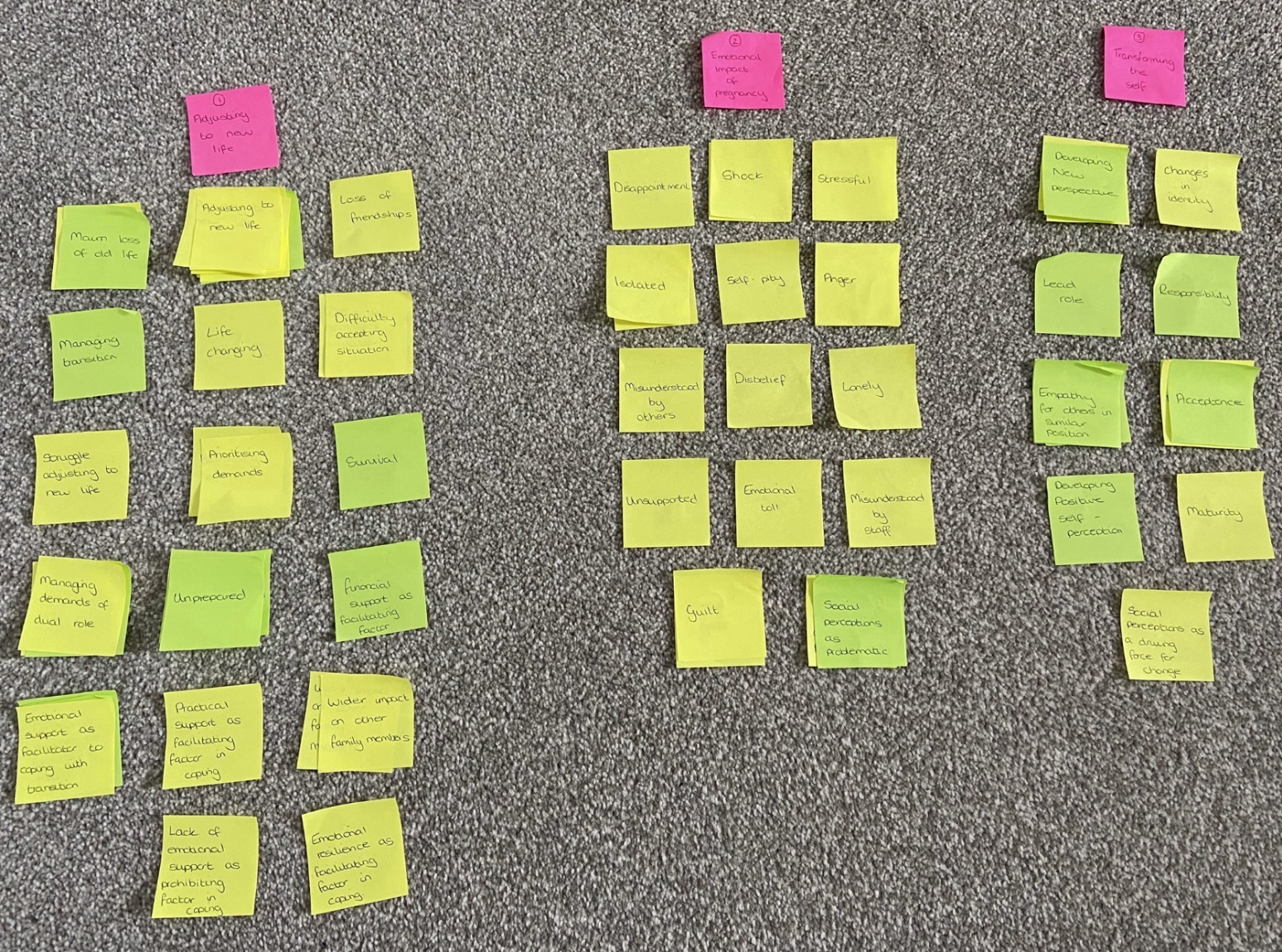 Appendix 15: Participant 2 Overall Superordinate Themes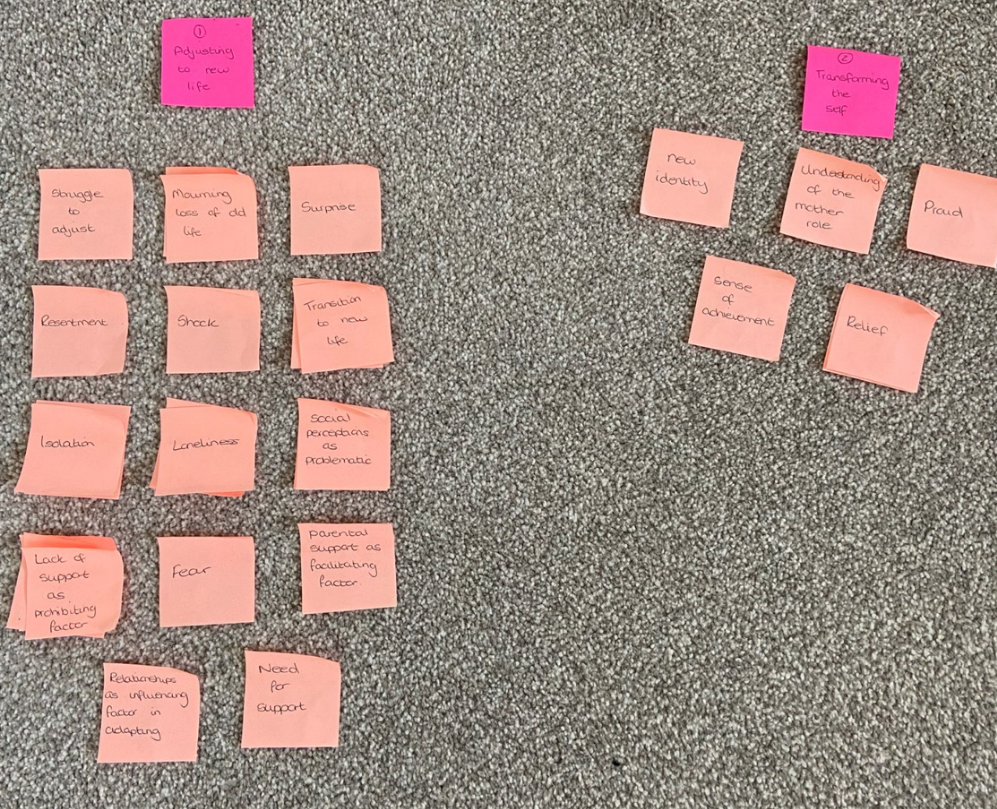 Appendix 16: Participant 3 Overall Superordinate Themes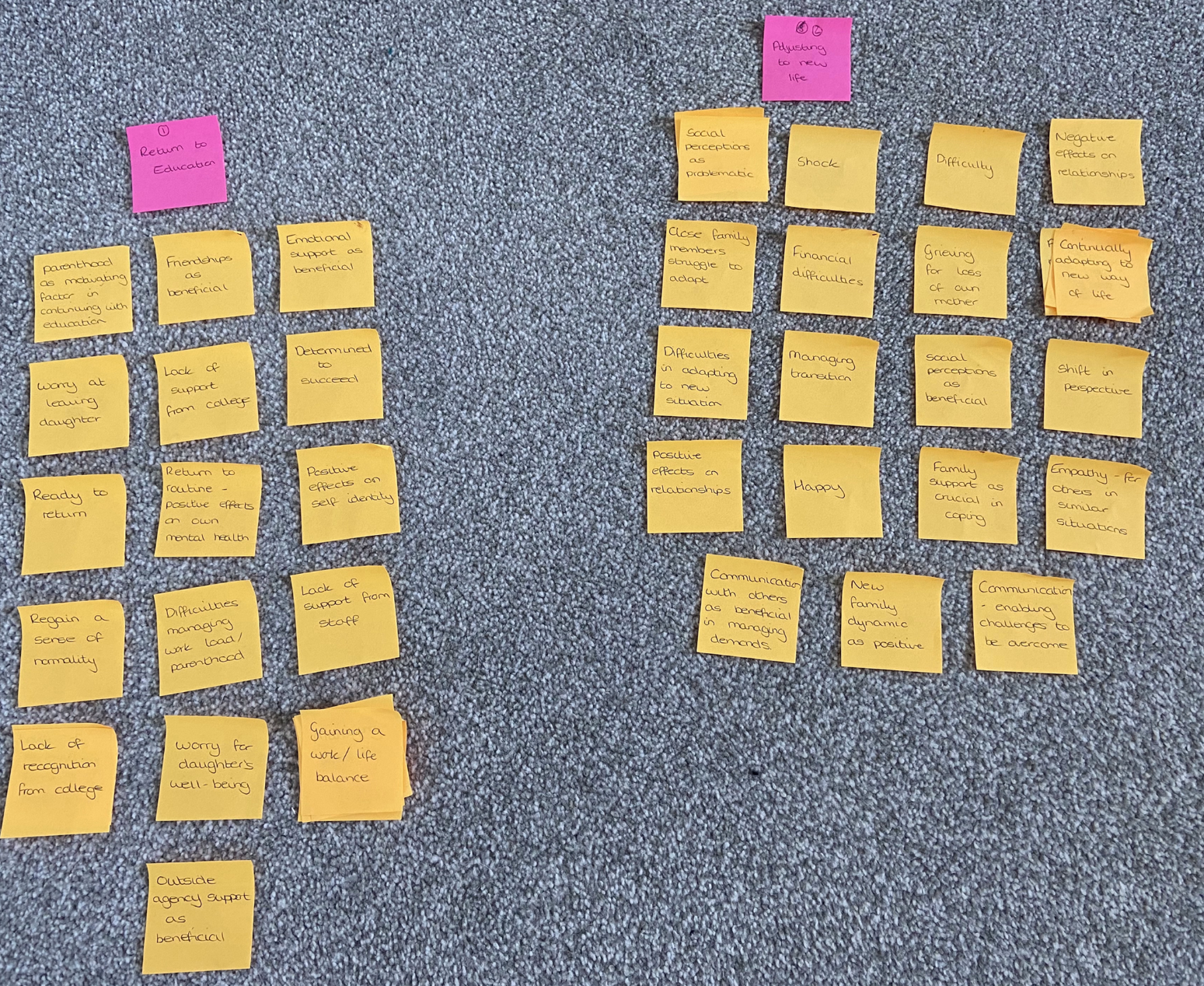 Appendix 17: Participant 4 Overall Superordinate Theme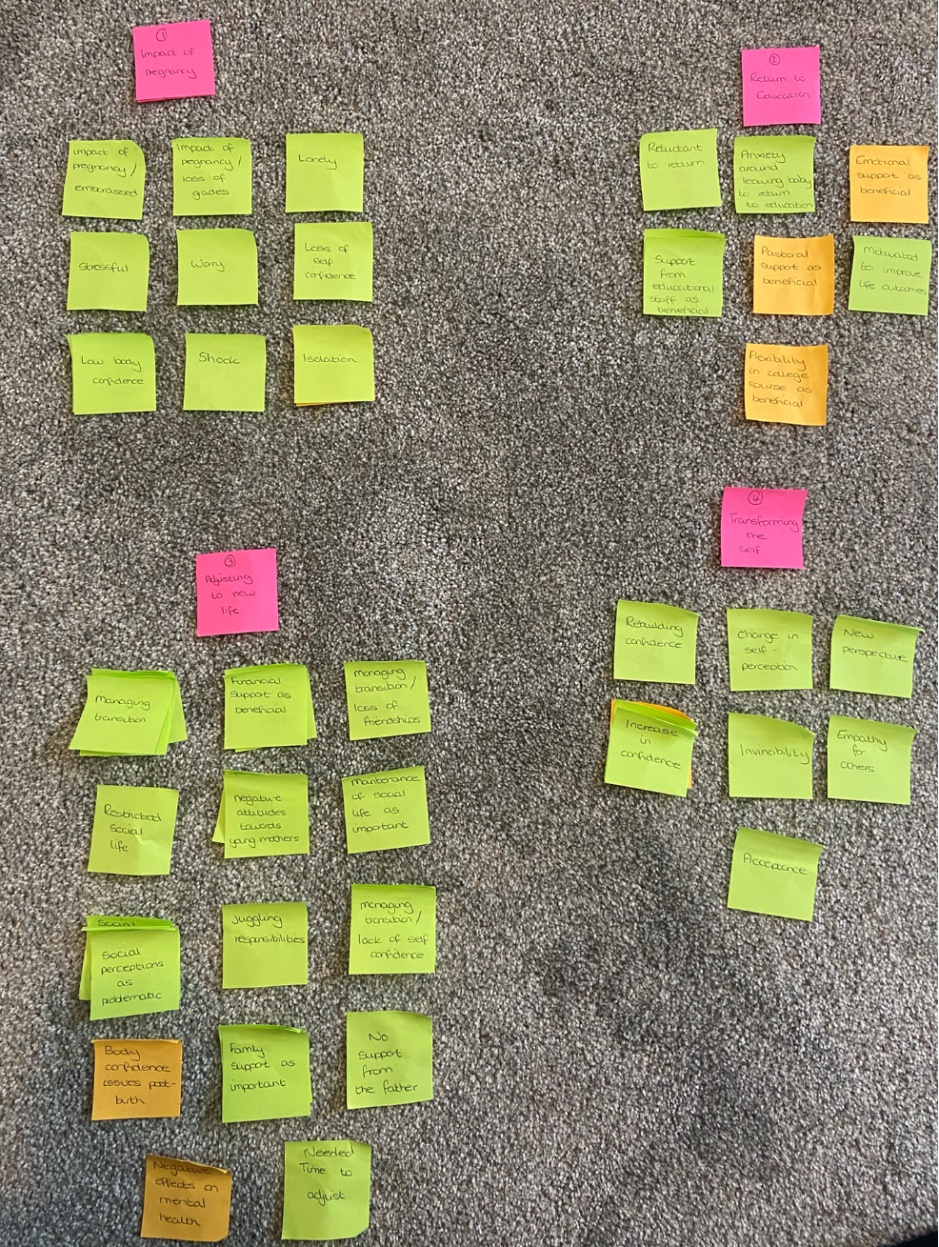 Appendix 18: Participant 5 Overall Superordinate Themes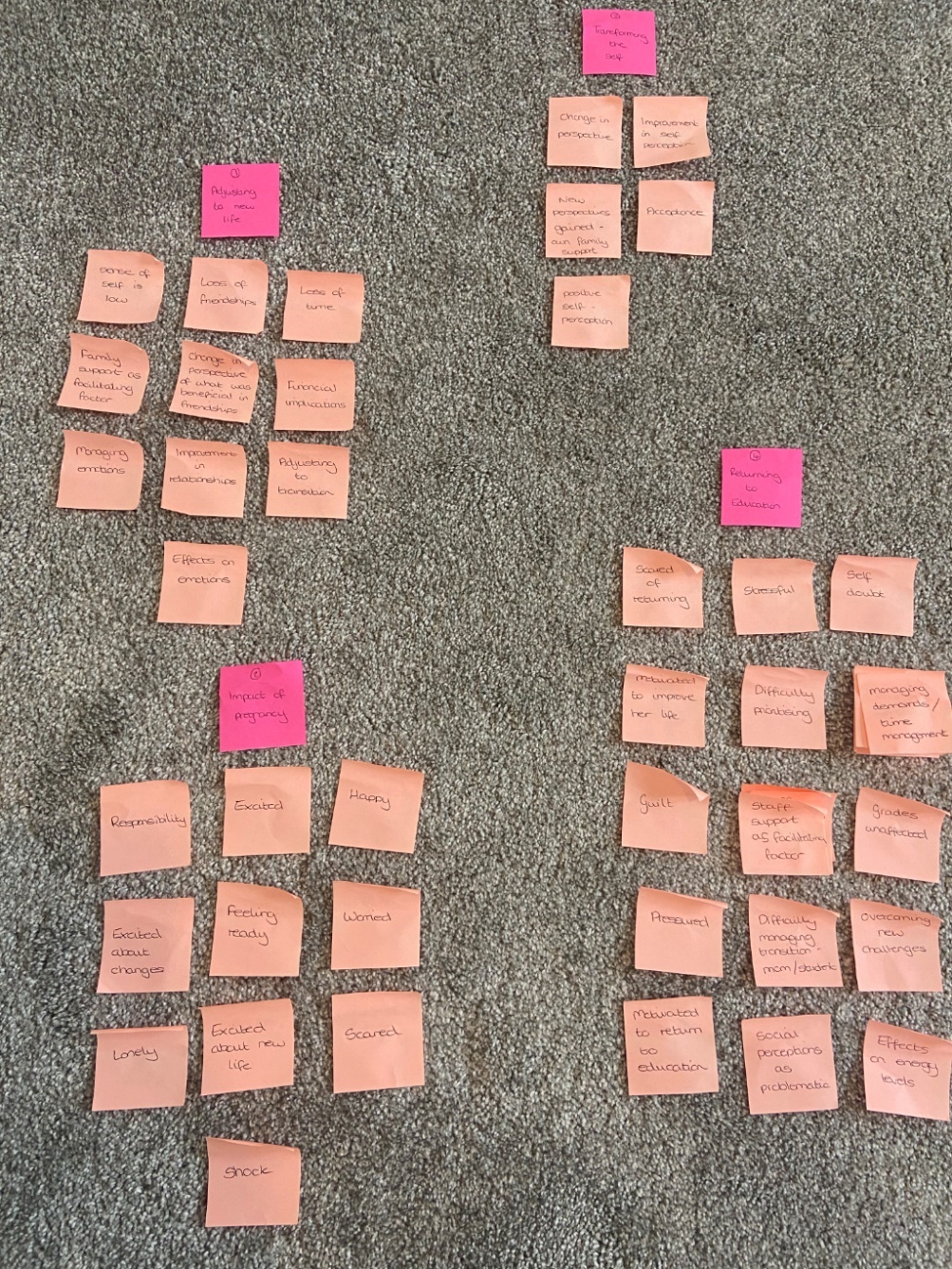 Appendix 19: Ethical Approval Letter 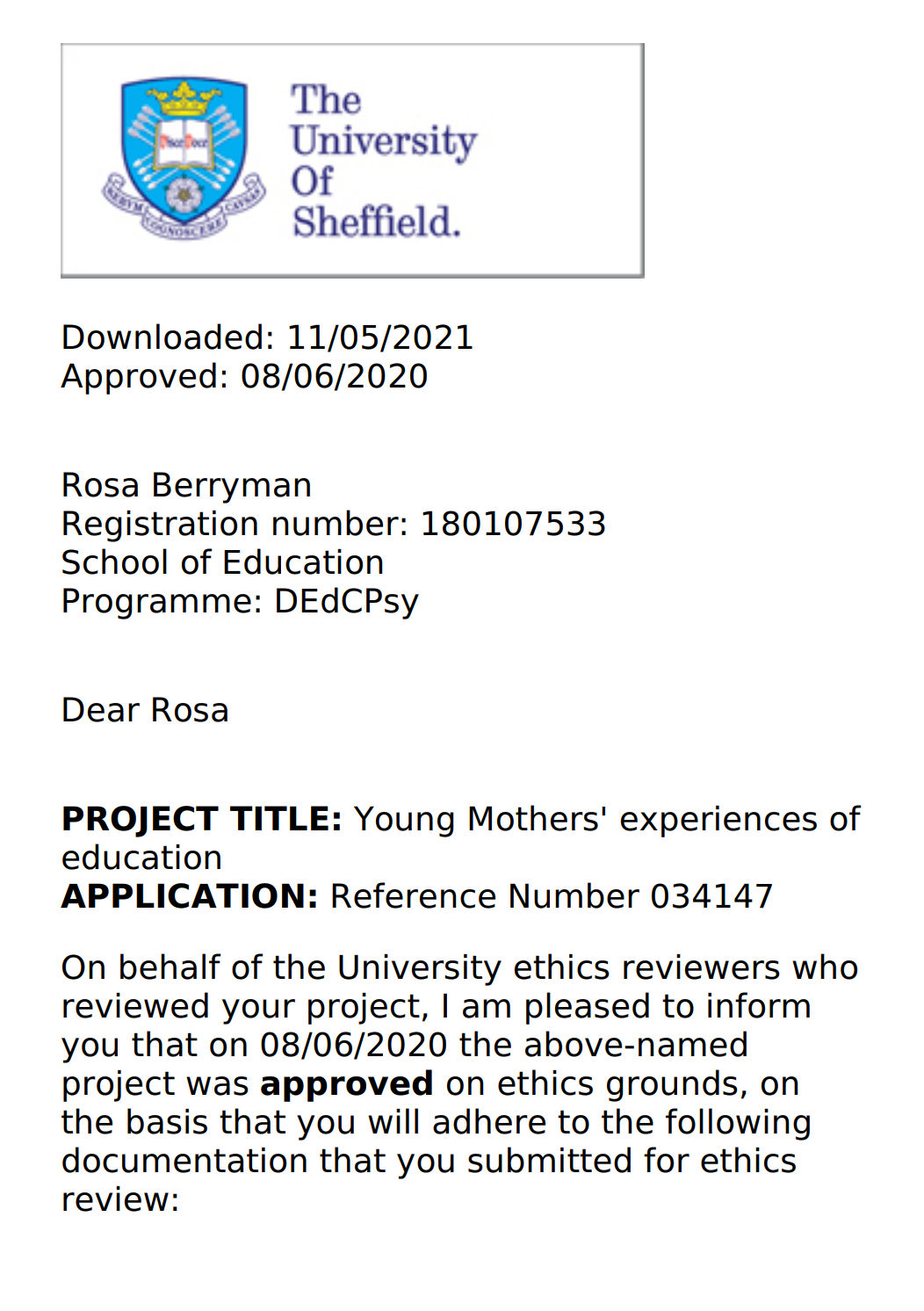 Appendix 20: Reflections “Don’t judge a situation you have never been in” Michael PerryWhilst working on this thesis, I did not recognise changes in my perception until I neared the end. When writing the Discussion section, I was drawn back to the Literature Review, in order to link my findings back to the research. After I read over the Literature Review, it became apparent to me that, through engaging in this research, my perception had evolved. When I began this study, I had never met a young mother. I am reluctant to say that my opinion on them would have been based around the dominant discourse of them being dependant on the state. Through engaging in this research, I have come to recognise how much I was influenced by the dominant discourse evident in the Literature Review and how this is constantly reinforced by Governmental policy. This links back to the quote I have used at the top of this reflection page. I think research such as this calls us to question our own preconceptions, and really think about the effect that the discourse created by those in power can have upon our own thoughts about particular subjects, especially when that discourse is reinforced by the media. After speaking with the participants and listening to their stories my perception has significantly changed. I see these young mothers as young women who are not only navigating the adolescent world, but also attempting to navigate parenthood, whilst being constantly faced with social stigma and disdain. All of the pregnancies discussed in the research were unplanned and left the young mothers with difficult choices to make. The women in this study may have had to rely on benefits in order to fund childcare whilst they returned to education, but all of them discussed how they wanted it to be temporary in order for them to achieve their qualifications and improve their lives. Since becoming a parent myself, I have realised just how challenging parenthood is and I believe that no parent should be criticised on how they attempt to get through each day, with their children loved and cared for. As a society motherhood is often undervalued. Many women opt to disguise their pregnancies in the workplace and some may even face discrimination after revealing their pregnancy. In addition, a dominant perspective of the woman as the care giver may affect women’s access to promotions and higher paid roles. This has been evident throughout the COVID-19 pandemic, where it has been reported that more women than men have had to take furlough from work, in order to take care of the children during school closures. This de-valuing of motherhood only reinforces discourses about young motherhood. It is baffling to me that as a society we attempt to control and cast judgement on a woman’s choice and age to procreate. Whilst young mothers experience social stigma, it is a similar experience for older mothers. Again, this leads me to question the influence of dominant discourses on public opinion.   This leads me onto the gender dimension of teenage parenthood. Due to the obvious differences between teenage mothers and fathers, young mothers tend to end up with the raw end of the deal. Their pregnant appearance invites negative social perceptions and leads them vulnerable to social stigma. Furthermore, there is also a perception that the fathers can ‘walk away’. However, this is turn creates a negative social perception of young fathers, hence the desire to complete further research with this group. Finally, the outcomes of this research demonstrated the need for support for young mothers. I think as a society we need to be more receptive to the idea of people accessing regular emotional support, enabling people to receive support without the stigma surrounding mental health. ‘Post-natal depression’ is often discussed, however, it is my perception that admitting you may be experiencing negative emotions post-birth is not generally accepted by society, presenting a problem for those mothers needing to access support. Page Number:Chapter 1 – IntroductionChapter 1 – Introduction1.1 Research interest81.2 Rationale81.3 Research Aims10Chapter 2 – Literature ReviewChapter 2 – Literature Review2.1 Introduction112.2 The Occurrence of School-Aged Pregnancies112.2.1 Social Deprivation122.2.2 Educational Opportunities122.2.3 Young Mothers in Care132.2.4 Abortion132.2.5 Birth Control132.2.6 Perceived Benefits142.2.7 The Desire for a Change in Direction142.3 The Outcomes for School-Aged Mothers152.3.1 Economic152.3.2 Educational152.3.3 Personal: Relationships, Identity & Reflections162.4 The Experiences of School-Aged Mothers192.4.1 Social Stigma   192.4.2 Return to Education; facilitators & barriers 202.5 Chapter Summary222.6 Research Questions22Chapter 3 – MethodologyChapter 3 – Methodology3.1 Positionality233.1.1 Ontology and Epistemology233.2 Method243.3 Interpretative Phenomenological Analysis (IPA)243.3.1 Idiography253.3.2 Phenomenology 253.3.3 Hermeneutics253.3.4 The Hermeneutic Circle 263.3.5 The Double Hermeneutic263.4 Critique of IPA273.5 Section Summary283.6 Procedure283.6.1 Ethical Considerations283.6.2 Participants303.6.3 Interviews303.7 Analysis323.7.1 Transcription of Interviews323.7.2 Familiarisation with Data333.7.3 Exploratory Comments 333.7.4 Developing Emergent Themes333.7.5 Searching for Connections Across Emergent Themes343.7.6 Moving onto the Next Case343.7.7 Looking for Patterns Across Cases343.7.8 Writing Up353.8 Quality in Research353.9 Chapter Summary37Chapter 4 – AnalysisChapter 4 – Analysis4.1 Introduction384.2 Superordinate Theme 1: Emotional Impact of Pregnancy424.2.1 Reflections474.3 Superordinate Theme 2: Return to Education474.3.1 Reflections544.4 Superordinate Theme 3: Adjusting to a New Life554.4.1 Reflections634.5 Superordinate Theme 4: Transforming the Self 634.5.1 Reflections66Chapter 5 – Discussion5.1 Introduction675.2 Research Question 1a675.2.1 Discovery of Pregnancy675.2.2 Decisions around Pregnancy695.2.3 Disclosing the Pregnancy705.2.4 Impact on Education715.3 Research Question 1a Summary725.4 Research Question 1b735.4.1 Maternity Leave735.4.2 Motivated to Return745.4.3 Negotiating the Mother/Student Role755.4.4 Changes in Relationships775.4.5 Negotiating Social Perceptions795.4.6 Changes in Self805.5 Research Question 1b Summary815.6 Research Question 1c825.6.1 The Need for Outside Support 825.6.2 Forging Relationships 835.7 Research Question 1c Summary84Chapter 6 – Conclusions, Limitations & Recommendations 6.1 Conclusion856.2 Limitations 866.3 Recommendations 876.3.1 Educational Psychologists 876.3.2 Further Study 88ReferencesReferencesReferences89AppendicesAppendicesAppendix 1: Participant Consent FormAppendix 1: Participant Consent FormAppendix 2: Participant Information SheetAppendix 2: Participant Information SheetAppendix 3: Interview QuestionsAppendix 3: Interview QuestionsAppendix 4: Transcript of Interview with Participant 1Appendix 4: Transcript of Interview with Participant 1Appendix 5: Transcript of Interview with Participant 2Appendix 5: Transcript of Interview with Participant 2Appendix 6: Transcript of Interview with Participant 3Appendix 6: Transcript of Interview with Participant 3Appendix 7: Transcript of Interview with Participant 4Appendix 7: Transcript of Interview with Participant 4Appendix 8: Transcript of Interview with Participant 5Appendix 8: Transcript of Interview with Participant 5Appendix 9: Transcript with Exploratory Comments and Emergent Themes for Participant 1Appendix 9: Transcript with Exploratory Comments and Emergent Themes for Participant 1Appendix 10: Transcript with Exploratory Comments and Emergent Themes for Participant 2Appendix 10: Transcript with Exploratory Comments and Emergent Themes for Participant 2Appendix 11: Transcript with Exploratory Comments and Emergent Themes for Participant 3Appendix 11: Transcript with Exploratory Comments and Emergent Themes for Participant 3Appendix 12: Transcript with Exploratory Comments and Emergent Themes for Participant 4Appendix 12: Transcript with Exploratory Comments and Emergent Themes for Participant 4Appendix 13: Transcript with Exploratory Comments and Emergent Themes for Participant 5Appendix 13: Transcript with Exploratory Comments and Emergent Themes for Participant 5Appendix 14: Participant 1 Overall Superordinate ThemesAppendix 14: Participant 1 Overall Superordinate ThemesAppendix 15: Participant 2 Overall Superordinate ThemesAppendix 15: Participant 2 Overall Superordinate ThemesAppendix 16: Participant 3 Overall Superordinate ThemesAppendix 16: Participant 3 Overall Superordinate ThemesAppendix 17: Participant 4 Overall Superordinate ThemesAppendix 17: Participant 4 Overall Superordinate ThemesAppendix 18: Participant 5 Overall Superordinate ThemesAppendix 18: Participant 5 Overall Superordinate ThemesAppendix 19: Ethical Approval Letter Appendix 19: Ethical Approval Letter Appendix 20: Reflections Appendix 20: Reflections List of Tables and FiguresList of Tables and FiguresTable 1. Superordinate Themes Table 39-41Emotional Impact of PregnancyReturn to EducationAdjusting to a New LifeTransforming the SelfBeth(Participant 1)Disappointment, Shock, Stressful, Isolated, Self-pity, Anger, Misunderstood By Others, Disbelief, Lonely, Unsupported, Emotional Toll, Guilt, Social Perceptions As Problematic Mourning Loss of Old Life, Managing Transition, Struggle to Adjust, Loss of Friendships, Life Changing, Difficulty Accepting Situation, Prioritising Demands, Survival, Managing demands of Dual Role, Unprepared, Financial Support as Facilitating Factor, Emotional Support as Facilitating Factor, Practical Support as Facilitating Factor, Wider Impact on Other Family Members, Emotional Resilience as Facilitating FactorDeveloping New Perspective, Change in Identity, Lead Role, Responsibility, Empathy for Others, Acceptance, Developed Positive Self-Perception, Maturity, Social Perceptions as Driving Force for ChangeKatie(Participant 2)Struggle to Adjust, Mourning Loss of Old Life, Surprise, Resentment, Shock, Isolation, Loneliness, Social Perceptions as Problematic, Fear, Lack of Support as Prohibiting Factor, Parental Support as Facilitating FactorNew Identity, Understanding of the Mother Role, Proud, Relief, Sense of AchievementSophie(Participant 3)Parenthood as Motivating Factor in Returning, Friendships as Beneficial, Emotional Support as Beneficial, Worry at Leaving Child, Lack of Support from College, Determined to Succeed, Ready to Return, Routine has Positive Effects on Mental Health, Positive Effects on Self-Identity, Regain as Sense of Normality, Difficulties Managing Workload & Parenthood, Lack of Support from Staff, Lack of Recognition from College, Worry for Child’s Well-Being, Gaining a work/life Balance, Outside Agency Support as BeneficialSocial Perceptions as Problematic, Shock, Difficulty, Negative Effects on Relationships, Close Family Members Struggle to Adapt, Financial Difficulties, Grieving for Loss of Own Mother, Continually Adapting, Difficulties in Adapting, Managing Transition, Social Perceptions as Beneficial, Shift in Perspective, Positive Effects on Relationships, Happy, Family Support as Crucial, Community as Beneficial, New Family Dynamics PositiveJen (Participant 4)Embarrassed, Loss of Grades, Lonely/Isolated, Stressful, Worried, Loss of Self-Confidence, Low Body Confidence, ShockReluctant to Return, Anxiety Around Leaving Baby, Emotional Support as Beneficial, Support from Staff as Beneficial, Pastoral Support as Beneficial, Motivated to Improve Life Outcomes, Flexibility in Course as Beneficial Managing Transition, Financial Support as Beneficial, Loss of Friendships, Restricted Social Life, Social Perceptions as Problematic, Juggling Responsibilities, Lack of Self Confidence, Body Confidence Issues Post-Birth, Family Support Important, Lack of Support from FatherRebuilding Confidence, Change in Self-Perception, New Perspective, Increase in Confidence, Invincibility, Empathy for Others, AcceptanceLaura (Participant 5)Responsibility, Excited, Happy, Feeling Ready, Worried, Lonely, Scared, ShockScared, Stressful, Self-Doubt, Motivated to Return, Difficulty Prioritising, Managing Time Demands, Guilt, Staff Support as Facilitating Factor, Grades Unaffected, Pressured, Difficulty Managing Mother/Student Role, Overcoming New Challenges, Social Perceptions as Problematic, Effects on Energy LevelsLow Sense of Self, Loss of Friendships, Loss of Time, Family Support as Facilitating Factor, Change in Perspective of Friendships, Financial Implications, Managing Emotions, Improvement in Relationships, Adjusting to Transition Change in Perspective, Improvement in Self-Perception, AcceptancePlease tick the appropriate boxesPlease tick the appropriate boxesPlease tick the appropriate boxesYesNoTaking Part in the ProjectTaking Part in the ProjectTaking Part in the ProjectI have read and understood the project information sheet dated 03/06/2020 or the project has been fully explained to me.  (If you will answer No to this question please do not proceed with this consent form until you are fully aware of what your participation in the project will mean.)I have read and understood the project information sheet dated 03/06/2020 or the project has been fully explained to me.  (If you will answer No to this question please do not proceed with this consent form until you are fully aware of what your participation in the project will mean.)I have read and understood the project information sheet dated 03/06/2020 or the project has been fully explained to me.  (If you will answer No to this question please do not proceed with this consent form until you are fully aware of what your participation in the project will mean.)I have been given the opportunity to ask questions about the project. I have been given the opportunity to ask questions about the project. I have been given the opportunity to ask questions about the project. I agree to take part in the project.  I understand that taking part in the project will include being interviewed via Google Meet, and audio recorded about my experience of being a young mother in education.I agree to take part in the project.  I understand that taking part in the project will include being interviewed via Google Meet, and audio recorded about my experience of being a young mother in education.I agree to take part in the project.  I understand that taking part in the project will include being interviewed via Google Meet, and audio recorded about my experience of being a young mother in education.I understand what processes will be followed if I become upset and go offline.I understand what processes will be followed if I become upset and go offline.I understand what processes will be followed if I become upset and go offline.I understand that my taking part is voluntary and that I can withdraw from the study prior to my interview, during my interview, and up to 4 weeks after my interview. I do not have to give any reasons for why I no longer want to take part and there will be no adverse consequences if I choose to withdraw. I understand that my taking part is voluntary and that I can withdraw from the study prior to my interview, during my interview, and up to 4 weeks after my interview. I do not have to give any reasons for why I no longer want to take part and there will be no adverse consequences if I choose to withdraw. I understand that my taking part is voluntary and that I can withdraw from the study prior to my interview, during my interview, and up to 4 weeks after my interview. I do not have to give any reasons for why I no longer want to take part and there will be no adverse consequences if I choose to withdraw. How my information will be used during and after the projectHow my information will be used during and after the projectHow my information will be used during and after the projectI understand my personal details such as name, phone number, address and email address etc. will not be revealed to people outside the project.I understand my personal details such as name, phone number, address and email address etc. will not be revealed to people outside the project.I understand my personal details such as name, phone number, address and email address etc. will not be revealed to people outside the project.I understand and agree that my words may be quoted in publications, reports, web pages, and other research outputs. I understand that I will not be named in these outputs. I understand and agree that my words may be quoted in publications, reports, web pages, and other research outputs. I understand that I will not be named in these outputs. I understand and agree that my words may be quoted in publications, reports, web pages, and other research outputs. I understand that I will not be named in these outputs. I understand and agree that other authorised researchers will have access to this data only if they agree to preserve the confidentiality of the information as requested in this form. I understand and agree that other authorised researchers will have access to this data only if they agree to preserve the confidentiality of the information as requested in this form. I understand and agree that other authorised researchers will have access to this data only if they agree to preserve the confidentiality of the information as requested in this form. I understand that my taking part may be part of the pilot, and therefore my information may not be used in the final research findings.I understand that my taking part may be part of the pilot, and therefore my information may not be used in the final research findings.I understand that my taking part may be part of the pilot, and therefore my information may not be used in the final research findings.So that the information you provide can be used legally by the researchersSo that the information you provide can be used legally by the researchersSo that the information you provide can be used legally by the researchersI agree to assign the copyright I hold in any materials generated as part of this project to The University of Sheffield.I agree to assign the copyright I hold in any materials generated as part of this project to The University of Sheffield.I agree to assign the copyright I hold in any materials generated as part of this project to The University of Sheffield.Name of participant  [printed]SignatureDateDateDateDateName of Researcher  [printed]SignatureDateDateDateDateEmergent ThemesOriginal TranscriptExploratory comments Disbelief/shock/difficulty accepting the situation/adjusting to new situationDisappointmentLife changing decisionShock/anger/ difficulty accepting the situation/adjusting to new situation  Stressful/adjusting to new situation Loss of old life/holding on to old lifeAdjusting to new situationManaging demands of dual role Managing demands/adjusting to new lifeMisunderstood/unsupportedLonely/isolatedAdjusting to new lifeChanges in identityManaging demands/adjusting to new life Adjusting to new lifePractical support as facilitating factor in copingLack of emotional support as prohibiting factor in copingAdjusting to new life/prioritising demandsLoss of friendshipsNew perspective/ adjusting to new life AngerIsolationBeing misunderstoodSelf-pity Mom guiltAdjusting to new life/emotional tollAdjusting to new life/Balancing prioritiesAdjusting to new life/balancing priorities Wider impact on other family members/guiltWider impact on other family members/ guilt StressfulGuiltSocial perceptions as problematic Emotional support as facilitator to coping with transition /emotional resilience Struggle adjusting to new life IsolationEmotional resilience as facilitating factor in copingManaging demands/ adjusting to new life Social perceptions s problematicSocial perceptions as driving force for changeManaging demands/adjusting to new lifeMaturity Acceptance/ new perspective Acceptance/ new perspectiveNew perspective Unprepared Mourn loss of old life/adjusting to new life Adjusting to new lifeManaging transition/ adjusting to new life Survival Friendships as facilitating factor in coping Financial support as facilitating factor Emotional support as facilitating factorEmotional support as facilitating factor/ adjusting to new life Social perceptions as problematic Empathy for others Social perceptions as problematic EmpathyAwareness of lack of support Awareness of lack of support Empathy UnpreparedAdjusting to new life Lead role/responsibility Emotional support as facilitating factorPositive self-perception/ acceptance Acceptance/new perspective Adjusting to new life/managing demandsThesis Interview 1Interviewer: So I'll just read it out just purely so I know what I'm writing down when I transcribe it. It probably sounds a little bit silly, but just so that I can remember.So can you tell me about finding out that you were pregnant? How did you feel?Participant 1: So, I was 17. I was in Manchester visiting my best friend. And I was, I guess, like, in disbelief, like, a lot of shock. I guess, I initially like, sounds really bad, but like, factually, I didn't want a child, I was like it's gonna ruin my university plans, which it obviously has, and at that point, because I was in year 12, I was like, that is what I was doing in life. There wasn’t anything else going on, purely getting into university, I had a job so I could save money to be in university. And that was like, the only thing that was really going on so like, the heartbreak of like, Ah, this won't work out if I keep the baby. And probably won't even work out if I don't keep the baby because I'll probably be so emotionally scarred. That I won’t be able to move out anyway. I guess it was like, shock and sadness and probably anger too. Because no 17 year old wants to put themselves in a position where they have to make such big choices, you know?Interviewer: Yeah. I completely understand that Participant 1: it was mainly, mainly shock to be honest.Interviewer: Okay, so we'll go to number two then. So please tell me about your experiences of being a mother whilst also being an education.Participant 1: Um, it's really, it was just really stressful. I had **** in the Christmas holidays and then had two weeks of holiday where I wasn't in school anyway, so that was nice. And then by the time **** was six weeks old, I was like, I have to go back. So I went back when she was six weeks old, and I was like, pumping so that she'd be fed whilst I was in lessons, and sometimes getting my mum to drive **** to the school carpark. So in between my lessons, I could go and breastfeed her. Yeah, in the car in the carpark before then heading back to my lesson. So like, I think, I wasn't fully present anywhere. Yeah, there's just too many things going on at once. But yeah, I think as she started to get older, it became a bit easier because she was feeding less often. And when she was feeding, she was actually full at the end and like stuff like that. It was like less of a worry. But generally, most of my teachers either were grandparents and so just completely removed from the scenario of being a parent. Or they didn't have kids, were fresh out of uni, their friends didn’t have kids. So, like it was quite lonely. I don't know anyone else really my age, that's a close friend that has a kid and **** Dad's not involved. So I guess like, yeah, like quite alone. In the in between bracket of like parent and student, you know?Interviewer: Yeah. So did you go back to the same year group that you were in and you didn't get like, held back or anything like that? Participant 1: Yeah, so I went straight back to the same year group. And then ended up doing that year again, anyway with the year below. And so I did two years of year 13 in the end, because it was just as you can imagine, completely unachievable to run around trying to do three A levels with a 6 week old baby.Interviewer: You must have been so tired.Participant 1: Yeah, I guess I got to the point where the adrenaline just keeps you going. Yeah, I’m probably more tired now than I was.Interviewer: No, I totally get that. I feel more tired now that she's older! 
So were school supportive of you?Participant 1: Yeah, yeah, they definitely were, I would have left if they weren't. But they obviously did as much as they could. They were really understanding because normally you're not allowed to leave the site at all during the day. And they were really understanding that I was having to nip back and forth. And outside of my lessons, I didn't stay in school for frees, I went straight home. And that was obviously just because I've **** at home. So they were really understanding in that sense. And, like, gave me as much support as they could in terms of my exams, just like making it as flexible as possible, like shifting times a bit. So yeah, they were great overall, but they're like, that is like on a sixth form level. You know, like from teaching, it was so hard for people to like, understand that actually, I'm probably never go to their homework again, because it's really quite irrelevant. And so it's just not worth my time. And so that was that was definitely a tension that like I had to weigh the pros and cons of either, just doing it and getting them to shut up or not doing it and dealing with the consequences, but actually having a night's sleep, you know?Interviewer: Yeah. Thank you, that’s brilliant. So question three, so tell me about the challenges you have faced, so things like identity grades, relationships, your work ethic and he kind of just covered that a little bit, but I don't know if there's anything you want to go into in a bit more detail?Participant 1: Yeah I can definitely be more specific. Erm, in terms of friendships, I had a good group of friends. And to be honest, anyone that was like, oh my days this girl has a kid, by that point of being like pregnant for nine months, had probably already left my life. So by the time I actually had ****, like, my relationships, they weren't that affected. I didn't. To be honest, I didn't really talk to anyone like the first couple weeks that **** was born, most of my friends didn't even realise that she been born because I just wasn’t on my phone. Yeah. But they were all quite understanding with that. And they were all actually really busy because like, year 12 at my school was just so pressurised, that they didn’t really have time to be upset. So relationships is fine. But work ethic was definitely a struggle. Just because, like, there's so many pointless tasks that I just was no longer going to do. And I just found myself just like, either just completely being angry at everyone because I'm like, nobody understands or just the opposite. And just like, going like into this little hole of like, self-pity being like, Oh, no,I have to do so much. Nobody appreciates how much I do you know? So it was really hard. Like, I knew that I'd have to get A levels. And so, like I just carried on just because, like selfishly, I can't really get anywhere without them. anywhere that I want to be, anytime soon. So selfishly carried on. But like, I definitely do a lot less than I used to do and like in terms of background reading and stuff, I used to be really on it and with that kind of stuff. And I'm just not anymore. Because, like, what's the phrase? Like you should do something when your baby sleeps, like, utilise naptime but I'm like, by that point in the day, I've spent two hours trying to get her to sleep. So now I need to mentally recover. She’s screamed at me for two hours. And yeah, I guess like, work definitely took a backseat, which is why I end up having to year 13 again. Which, which is fine. Like, I think it worked out better that way. And because of coronavirus. I didn't even end up doing the exams. Yeah, in some ways, like, I guess **** could be a motivation. But in many ways, like, it was an excuse as well. Not an excuse, but a valid reason.Interviewer: Yeah? I just wanted to quickly ask, you just said ‘selfishly carried on’ Do you think that it was selfish, in your opinion? I'm not judging you or anything. I'm just picking up on words that you’ve used. Participant 1: Erm, I don't know. I think my mom had to take a lot of time off work to look after my daughter whilst I was in lessons. So that was like 10 hours a week. It was like spread throughout the week. It wasn't like all in one go. It was spread throughout the week, because **** was too young to go to a nursery. And so I guess that felt a bit selfish, but then also for **** as well. Like, she used to get really distressed like me going back and forth. I think like she still does. I think that's really natural. Like, when my mom tries to go on holiday, I get really upset cos I'm like, Why are you leaving? You know, I think that's a thing. But at the time, it definitely did feel like it wasn't benefiting her. For me to like, go back and forth, even though long term obviously is, like long term me financially being able to support both of us is essential to life. But at that point, it felt really stressful, you know?Interviewer: Yeah. Brilliant. Thank you. And so Question four, how have you got through these challenges?Participant 1: Erm, so I don't know if you could like call me your typical teen mum. But I ended up kicking up a fuss and using my savings from work so I'd actually, I had gone back to school when *** was 6 weeks old and then gone back to work when she was 10 weeks old. It was a part time job. I did two four and a half hour shifts a week. So it wasn't that long, but it was long enough to keep some money in on top of my universal credit, so I ended up using all my savings from work to be put in therapy. So I have a therapist, who I see every other week, and she is amazing. And to be honest, without that, I don’t think I would have been able to carry on with my A Levels. Because I was just like mentally in such a bad place. Because it's just a lot. And as I mentioned before, I think probably at the start, like it's quite lonely being the only person you know, that has a kid that’s your age. And like when you add on top of that, the fact that I'm not going to uni, and I still live at home at the moment, even though I'm 19. And like the relationship with **** dad is really tough. And like I'm not in a relationship with him, but just still having to be in contact with him is really hard. Just stuff like that. I don’t think mentally, I would have been able to really get through or without my therapist. So I'd say my therapist, and then also lots and lots of sleep. Because I think I got into a routine where I was putting **** to bed a bit later than she should be going to bed. But I knew she'd fall asleep instantly. And then also falling asleep instantly myself. And so yeah, like a mix of those two, I think. And obviously the knowledge that without A levels it’s just going to be so much harder to just continue. Because I had a job. And I was actually looking at getting another job in Tesco as well, which I didn't end up getting. And you can do that with GCSEs. But you can't really do much else. And I don't want to live on Universal Credit forever. And so like, I guess like that was like, a big push, just like just trying to get it done. So I can do something else with my life. You know?Interviewer: Yeah. Okay. When did the school age parent group become involved? Did you refer yourself? Did they get involved through school? How did that work for you? Participant 1: Erm, so I had actually been put in touch with the lady from hospital who specifically works with teen mums when they're pregnant. So then she referred me to Debbie. And the Career Service. And then Debbie got hold of me when I was pregnant, through the hospital.Interviewer: Okay. Brilliant. Thank you. And so, question five. Can you tell me about how it affects your relationships with your friends, partners, parents, etc, whichever, you don't have to cover them all, just whichever ones are suitable for you.Participant 1: Erm I think, it's so hard because it's a balance, isn't it? Like on one hand, with everyone I know, I'm a lot more mature than I would be if I didn't have a child. Purely survival technique, right, I have to have more things in my brain at once. So, like, in many ways, I'm more mature. But then also, like, I think it's allowed me to sort of start enjoying the little things a bit more as well, because I think sometimes people, specifically me, but just in general, people put so much pressure on, like achieving all these milestones. And actually, like, I think, like, obviously, having a child so young has just allowed me to realise that, like, these milestones just aren't important. And like, they're not the only ways to reach like, happiness or like contentment in life, you know? And so I think like, generally, with my parents is, again, so tough because like, I'm their child, and in many ways, they want to give me advice or help me out in certain ways that just aren't helpful. But then simultaneously, like, they probably respect me a lot more, because I have a child and I look after her every day. Erm so it's like a fine balance between like, still living at home and being babied, but then also actually having a child. And so like, being a bit more respected in the decisions I make. Erm, in terms of friends and other relationships, I think, like, I've never really had people in my life that I didn't think were supporting me anyway. But it's just like, exaggerated now. So, I think it just means that when I do actually spend time with people, like I'm a lot more intentional about it, especially if I'm having childcare for that time. And so like, generally, I'd say that anyone I meet up with, I actually want to meet up with them. Whereas probably before when I'm just meeting up with them, because I don't know how to say no. But yeah, I guess it just makes me more intentional about things. And obviously, like, in terms of like, a romantic relationship I've never get with anyone who I didn't think would be able to, like, handle the fact that I had a child. And so it's like, yeah, I guess intentional is the word. But I'm also just a lot less interested because I am actually, I literally turned 19 this time last week, like, I'm still a child. And like, Yeah, I don't know. I think it. It makes my life a lot more insular. You know, like, once you're in, you're in, but until that point, I just don't really have the time or energy to mess around. I don't know if that answers your question.Interviewer: Yeah, no, it's more about your experience and how you kind of interpret the question as well. And so number six, we've kind of touched a little bit on this already, but it's a little bit more in depth. So can you tell me about going back to education after having the baby? What happened? How did you feel? How did you cope? And did you think you're ready to return?Participant 1: Erm, I think going back to sixth form was a bit of an escape, it was a bit normal, it was a routine that I was quite used to I'd been doing for a while. And I was like, surrounded by people my own age that were just doing normal things, just being normal teenagers, going to parties, talking about all the random crap that happens. I think it was just like, yeah, an escape, I’d definitely use the word escape. And so whilst actually getting there was so stressful, like leaving the house, saying goodbye to ****, like making sure I pumped enough milk, all that kind of stuff was really stressful. Once I was there, I was generally okay. Erm, I think there were definitely occasions, especially to begin with that I'd get really overwhelmed. I'd have to leave lesson or school. Because, like, I guess, I just didn't have as much bandwidth. So like, one thing could go wrong, and I just be a complete wreck. But I think people that, like I'd warned my teachers that that was probably going to happen. And in terms of my friends, like, they were, like, quite preoccupied in their own, like failures of their A levels. And it was quite nice to just be able to get on with it and not like have to worry about like, Oh, so and so is saying that, so and so is thinking that, you know? So yeah, I guess in that sense, I was ready to return I, in many ways, I don't think you can ever be ready to go back to do something that's so time consuming and like, like consumes your thought processes, as well, like, maybe I just have never given myself the chance to feel ready. Maybe like, my perspective is skewed. But I think maybe for myself, I would just always have had to push myself a bit too far. Like, I think even now. I actually have a new job. So I start next week. and I don't think I'm ready to do that either. But I think for me, it's just a matter of just doing it anyway. Because, like, as I said, like I have just turned 19 like, if I was going to feel ready for this, I probably need another decade. Which I don't have. So yeah, I guess it's one of the luxuries of having a kid. When you have bit more money or maybe when you have a car maybe that in that scenario, you can actually feel ready. But when you're thrown in the deep end, I guess you just have to keep swimming.Participant 1: Would you do it differently if you had the time again? So, would you go back to education later?Interviewer: Erm, Yeah, to be honest, I think I'd probably just give up that year and just go back the next year. I don't really think I learned anything, like, that that year after December after *** was born. But in many ways, I, like was able to sustain friendships and I was, like, once **** was asleep, I was still going to like parties and stuff. Like, I wasn't like drinking or anything. But just like socially, being around my own age was really helpful. And being in school was like, the way to continue those friendships outside of like them drinking. Yeah. So like, yeah, I guess. I put a lot less pressure on myself to like, get the work done, and maybe, like, focus a bit more on the friendships that I built during that year, because I'm still friends with them all now. And they’re in their second year of uni, and none of them are at the local uni. So like, they're all like, either in like Northern Ireland, or like Liverpool, or like Plymouth down south. So like, I don't see them that often. But when I do see them, we're still really good friends. So I guess that was the benefit really, of going back so soon. I think maybe if I hadn't, I would have been completely isolated from them. Because maybe too much would have happened. And I would have been a bit too..mature. Like, I don’t know.Interviewer: Yeah, you'd have really gotten kind of into that role of being a parent and not having that social side, maybe and then that would have affected those friendships. Do you think?Participant 1: Yeah, definitely. Like, I still really enjoy seeing all my friends now. And like, it was one of their birthdays yesterday, we had a big zoom quiz, and stuff like that, I don't think I would have been involved in if I hadn't have just like, gone back and threw myself in it. Interviewer: Yeah that makes sense. So are you ready for question seven? 
Can you tell me about any support that you accessed in terms of during the pregnancy? Or even afterwards? And how did you hear about it? Did you want support? And how could it be improved? I'm guess I'm kind of referring here to like support to help you access education.Participant 1: Yeah. So initially, Debbie, like really pushed me to carry on. To be honest, she pushed me to carry on at my own pace. She didn't want me to go back as soon as I did, but she was really supportive of my decision anyway. And she like, meets up, like she calls me regularly probably like, maybe not weekly, but maybe bi weekly. To check in, see how I'm doing. Like, look at so like, on Clearing, like when Clearing was happening, she called me and we went through Clearing together and got me a few places at a couple of universities to do Geography, I think that was Coventry and Wolverhampton, uni. And then she was like, this gives you the option to say no, and I did say no to both. But we spoke all of that through. And like, like for the past two years or so. she's continued to send me different types of degrees, that she thinks I'd be good at, different job opportunities she thinks I'd be good at different, like, documents and articles and all these different things that I wouldn't have through anyone else. And like, anytime I see like a new course like at a different uni that I think I'd be good at or like this job opportunity. I spoke to Debbie about it straight away. And like, we, I guess go through things that way. And she got me on, this is like slightly off topic, but really relevant to me, she got me on benefits and worked through all the Universal Credit. And then got me on to a Care to Learn scheme which pays for all of your childcare during sixth form. And without that, I wouldn't have been able to go back at all to sixth form, I don't think. My mom had **** when she was too little to go to nursery but then when she was old enough, we transferred her straightaway. And without that, I definitely would not have been able to go back to sixth form I would have just had to look after **** and again. getting me on Universal Credit allowed me to not have to work, so I did work for a while anyway. Cos I liked the routine. And then decided to quit and focus on my A Levels and financially was free enough to do that. So yeah, I guess Debbie i don't i don't know the department she works in. But Debbie was amazing in getting me all sorted and putting me on the right financial things to do the Universal Credit. I think also, the school put me into counselling, and it was only a six week thing. And it was only half an hour sessions, which was really short. But I fell in love with it, and then started to pay for my own therapy, which, again, has just like, given me the space to do other things, rather than just continuously process my emotions. Interviewer:  The six weeks counselling. Is that specific to parents? Or would they refer any student to that?Participant 1: Erm, I think is specific to students who had like, anxiety and I don't think I quite met threshold, but because I had a child I think the school recognised that, like, there's probably enough going on anyway, to just put me on it. So I don’t think without, without having a baby, I personally wouldn’t be able to access it. Because it was generally for students who had like a higher level of need. Than maybe I do.Interviewer: That makes sense. I just wondered it was a universal thing, or what thresholds kind of dictate who gets it? 
Did you want support? Do you feel like it was forced on you? Or maybe you felt like you had to say yes to it?Participant 1: Um, I think like, when I was pregnant, I was actually in really good headspace. Like to begin with, I wasn't, but I processed everything quite quickly. And then, like, was just willing to give anything a try. So when Carrie from the hospital called me, she was like, Oh, you want to meet up and chat with me? I'm a teen midwife. I was like, Yeah, why not? And then when Carrie referred me to Debbie, and Debbie said the same. I was like, Yeah, why not? I say like, I think it was I was impartial. I think looking back, I needed the support, I would not have.. I wouldn't be looking at starting a job next week without all of their support. And, but at the time, I didn't think I realised that, like how crucial it was.Interviewer: And do you think it could be improved anyway, or even if it's specific to you, or even just in general?Participant 1: Erm, I think in terms of my school, aside from counselling, and like, letting me go home in my frees, I think they really had no understanding and they like, hadn't prepared at all for it, to be fair with quite a new school. So they’d never actually had anyone in my position before. But I think regardless of if they had or hadn't had anyone that had a baby young, I think that should be something that should be part of every teacher's training, because I had quite a lot of teachers that are really rude to me, and telling me that I wasn't utilising my baby's nap time to do their homework. Stuff like that. Like, at the time, I was in therapy, so I used to scream at my therapist. And then I'd be fine by the end of that session, and I'd move on. But for someone that was less privileged than me, maybe hadn't already had the savings for therapy, or, like, just emotionally wasn't able to cope with it, I think that could have been really damaging. And I can totally see why people who have kids, young, don't go back to school, because it's a really judgmental environment. Like, you really have to seek out people that aren't going to, like, make your life harder because of it, you know?Interviewer: Yeah. And I think like you say, the people who are in more vulnerable situations, then it can j=get on top of them. So I think it's not good, is it? Somewhere that's meant to be a community, like a school, should look out for the welfare of their students. You think they'd be a bit more understanding. Participant 1: Yeah, definitely. And to be honest, like, as a system, the education system is failing in many ways. I think one of the most predominant things for teen mums is actually, my school had no idea about the funding I could get for the nursery, so I could go back, like no clue. I had to coach them through their aspect. So like, I had to fill out a form, the school had to fill out a form and the nursery had to fill out a form and the school were completely incapable of doing so, I basically had to fill it out on their behalf, and be like, right, okay, can you write this down, please, and then tell them what to write. And stuff like that, I was really persistent with it because, like my parents were really supportive and Debbie was really supportive. But I think if it was just me and I was making these decisions on my own, I think I would have just like cried and forgot about it. And like, I had to call up, the Care to Learn scheme. And it's amazing that you get your childcare paid for I can't complain, but perhaps called them up what like 12 or 13 times before they like properly processed my application. And, like, then I had to call them on behalf of my school because my school being useless. Erm, and stuff like that, like I think school should be aware of the funding that's available. Yeah, it's, it's quite bad. Really. The job centre knew about it. And so the job centre did help me. Well as helpful as any job centre can be. But yeah, I think like the entire experience is just so scary. Like when I first went into, sort out my Universal Credit, the lady was so rude. And she like kept repeating the fact that she wouldn't be able to guarantee that I could actually get it and not to get my hopes up. And I'd have to come in the week after because she didn't think I had the right mentality to talk about it today. I was 39 weeks pregnant. Like hun, I'm not coming in next week! It's disgusting, isn't it like, I'm quite like, a strong personality and things like that. I just, I just think they're idiots. If I didn't have such a strong personality, I would start to internalise that. And I'd be saying, Well, I'm such an idiot. I've made so many mistakes, you know? And like, there are probably so many girls out there that aren't in contact with someone like Debbie, and have been kicked out or had to move out for whatever reason. And are just at home with a child like. It's, it's so scary. Just to think about that, like, the loneliness and what they’re going through. Interviewer: Yeah it must be very lonely to be in that situation! 
So question eight, these next ones are a little bit more personal, you can be as broad or as in depth as you want, however, you want to address them. 
And so how would you describe yourself as a mother? How do you feel about yourself?Participant 1: Oh, I actually was talking to my therapist about this yesterday. I, I'm probably like, quite doubtful in myself and my decision making. Because I, like I’d use the word unprepared. I do feel unprepared to be a parent. And, like, I don’t really have anyone else helping me in the decision making like, I have to make every decision every day, like, even like down to the colour of ****’s socks. Like, yeah, I continuously make so many decisions that I think that does get on top of me. So I'm quite wary. But I think overall, like I, I would say I have a good parenting style. Like for me and ***, it works. And so like, I like that about myself. I like that, when it does count, I can be assertive if I need to be, even if it's hard. But yeah, a lot of this is like me after hours of therapy, you know? Like, someone who didn’t have therapy, like they’d feel a bit different about themselves. And even though I am in therapy, like there are certain days where I'm just like, I'm rubbish, I am not doing the best for me or *** , like obviously I do beat myself up too. So yeah, I do feel really privileged to be able to process that in a formal manner.Interviewer: That's good that you find that helpful.. And so, question number nine is, has being a parent changed the way you think or feel about yourself? And in what sort of ways? I guess you kind of touched on it a little bit.Participant 1: I think overall, like who I am as a character hasn't changed. That's probably been exaggerated. Because I've had to just be so stubborn in what I do and don't want to happen. I definitely think it has like, allowed me to open up to avenues that I otherwise wouldn't have considered. So like not going to uni this year and getting a job instead, I, I would have thought that was a complete failure before now. And actually, like, I guess I have a lot more grace for myself to just be able to do what feels right at the time and then use that later on in whatever way comes up. And I guess I am quite proud as well, like, I think it sounds, it sounds wild, I think about it, like I literally when back to school when ***** was six weeks old. And then back to work when she was 10 weeks old. And so, like, that was definitely an achievement. And I’ve had so much support, I’m not going to claim I’ve done it all my myself but, like, there is definitely, to a degree, that was me. Like, I did that, I pushed through, even though I was exhausted. Erm, like mentally, wasn’t there in many of my conversations with people. But, still persevered. Yeah.Interviewer: Brilliant, thank you. And then finally, is there anything else that you would like to share about your experience? Or anything that you think would be useful for this research?Participant 1: Erm, I don’t think so. I think what you’re doing is really cool. I don’t think there has been much research into this, but I think that it is really important. It’s life changing. And I know teen mums are in the minority, but actually in the UK, there’s quite a large number of us, erm, and if people are supported then maybe they can still be in education, as well as being a mum. Cos I don’t think that opportunity presents itself to many people. So yeah, I think what you’re doing is really cool.Interviewer: Oh thank you, that’s the hope, that services can be improved and that more young women are able to stay in education and still be a mum, if that’s their choice. Participant 1: Yeah that’s great. Interviewer: Ok brilliant, thank you for agreeing to do this for me.Participant: No, it’s been great. Have a lovely afternoon!Interviewer: Thank you, Bye.
Participant 1: Bye.Disbelief that she was pregnant- difficulty accepting the situation?Hadn’t planned to have a child- didn’t want her own plans for the future to change- it was her plan to go to university Heartbreak- disappointed that plans would have to change Felt like a difficult choice to make- keep or terminate the pregnancy- either way her life would be significantly impacted Shock/sadness that things weren’t going to be the way she had planned – also angry Stressful to be a mother and in education. Wanted to go backAdapting to new way of life and juggling baby’s needs and education needsUnable to fully participate in either aspect Noticed a change in demands as baby got older- baby was feeding less- perhaps she had found ways of managing the demands on her Felt misunderstood by teachers and school staffLonely to be the only person in that situationSingle parent with no support from a partner- being both parents to the childFelt like she couldn’t identify fully as either?Attempt to continue with life- difficulty managing demands which resulted in repeating the year Reached a point where she is beginning to slow down and realise how much she has been trying to manage? Resulting in feelings of being more tired nowFelt like school supported her with practical aspectsFelt less supported emotionallyA need to prioritise child care/ academic work/ own basic needs such as sleepHad no time for people who weren’t supportive ‘pointless tasks’- new perspective on what was important? Or need to prioritise?Felt misunderstood, leading to feelings of angerIsolatedSelf-pity- reflecting on life before?Needed to get A levels for career‘selfishly’ – feelings of guilt for carrying on with education?Emotional toll of motherhood Demands of motherhood took over demands of education‘could be a motivation’- is this how people have phrased it to her?Valid reason to prioritise what work was important and what could be missed.Reflective on the impact on other family membersEmotional toll on baby- being separated from mom- mom felt guilty?There was a reason why she needed to go back and forth, but still found it stressful and maybe guilty?‘teen mum’- implies derogatory perception that society holdsHad ability to support herself and baby from savingsTherapy- sought emotional support- recognised that she needed it‘bad place’- struggles with transition/ demands?Struggled with the isolationMultiple influencers affecting her emotional resilienceAdditional life factors aside from education and babyA need to show that she was capable- financially?Wants to continue with her life- push against perceptions of teen mums?‘survival technique’ – managing demandsFelt like she matured after becoming a parent- responsibility? Realise what is important in lifeA breakaway from the social norms/pressures?Being a mother has earned respect from other peoplePrioritising free time- recognising what is important/who is important ‘I’m still a child’ – a sense of being unprepared? Too young? To have this responsibility A need to return to a normal routine- maintain a grip on her old life and her own identity? Struggle to adjust initially‘thrown in the deep end’ – indicates survival, feels like she is surviving this time in her life and attempting to get through and mange itPros and cons to returning when she did/ waiting a bit longer Tried to maintain a social life for her own well being Maintenance of friendships as a positive Regular check ins with supportive agencies is helpful Financial support for child care made it possible for her to return to education School counselling was usefulTherapy has enabled her to process her emotions around the transition Reflective of where she was previously Teachers were rude and unsupportiveRecognition of how damaging it could be for others in a similar position Judgemental environment- negative social perceptions? Feeling that schools need to be aware of support available for other young women in a similar position Additional stress/work that could have been avoided if school had correct information Empathy for other women in a similar position Unprepared for transition to motherhoodSolely responsible for the decisions made surrounding the baby Therapy has enabled her to be more positive about her own self perception Offered a new perspective about different ways of achieving life goals Recognises her own achievements in managing the transition Support is crucial for women in similar positions ShockFearRelief Adjusting to new situationRelationships as influencing factor in adaptingSocial perceptions as problematic Relief Social perceptions as problematic Shock/surpriseRelationships as influencing factorMourning loss of old lifeStruggle to adjust/ adjusting to new situation Struggle to adjust/adjusting to new situationIsolation/lonelinessStruggle to adjust/ adjusting to new situationSocial perceptions as problematic PrideSense of achievement Social perceptions as problematic Talking about being a mother/new identity Isolation/loneliness Adjusting to new situation Lack of support Social perceptions as problematic Adjusting to new situation Adjusting to new situation Adjusting to new situation- effects of new situation Social perception as problematic ResentmentLoss of ‘old’ life LonelinessStruggles to adjust/ Adjusting to new situationIsolation/lonelinessStruggle to adjust/ Adjusting to new situation  Social perceptions as problematic Social perceptions as problematic Social perceptions as problematic Parental support as facilitating factorLack of support as prohibiting factorLack of support Need for support/lack of support Social perceptionsUnderstanding of the mother role Social perceptions Transition to new lifeDifficulty reflectingInterviewer: Ok so first question is, can you tell me about finding out that you were pregnant? How did you feel?Participant 2: So I found out when I was 16. Me and my boyfriend were definitely very naïve about it, and when we found out, it didn’t feel real for a very long time. Cos you find out and you’re like, surely not me. You know, so we were definitely, very naïve. And when it finally began to sink in, the worst thing, in my opinion, at the time, was having to tell my mom. Cos you didn’t know how she was gonna react. But I didn’t actually tell her, my boyfriend’s mom told her eventually and as soon as that was out the way, it was like a weight off my shoulders, I felt like I could like continue with it, I could do it. So that was fine. Erm, obviously, throughout the whole thing, it was a range of emotions though. At the start I definitely felt worried and probably sad as well. But, like I said, when my mom found out. I felt relief and eventually felt happy about it all. Interviewer: So you said that you felt sad. Could you elaborate on that a bit more please?Participant 2: Erm, I don’t know how to word it, it’s like because, my area, it’s not like very common for people to get pregnant at 16, you know. So I knew, I was the only one, you obviously thing, oh everyone’s gonna judge me. Luckily I didn’t get called them names and things, but you obviously think oh people are gonna call me them names, people are gonna find out and you don’t know how people are gonna react. So that was probably why I felt sad. Interviewer: And about your mom, what made you scared about telling her?Participant 2: Yeah. Erm, you just don’t know how’s she’s gonna react do you? She could go absolutely ballistic. Luckily she didn’t, I was very surprised by her reaction, she was very calm about it all and she was very supportive, which I really didn’t expect at all.  Interviewer: Brilliant, thank you. So question 2 is, ‘Please tell me about your experiences of being a mother whilst also being in education’Participant 2: Erm so, when I started sixth form, because I had my baby and then, I had my baby in August and then I was meant to start sixth form in September, but I had a month off. I was meant to have a few months off but I just, had to go back. So at the start I definitely felt alone because none of my friends actually went to sixth form. So then I had to make friends and it was very awkward. Well, it’s awkward making friends anyway. So, and erm, people felt like they couldn’t bring it up and that they couldn’t talk about it, in case I didn’t want to talk about it. But obviously, being a parent, you’re obviously very proud of what you’ve done and your child, so you do want to talk about it. So that was quite awkward, like, making new friends, but especially after having to explain to them everything and them feeling awkward about it as well. Interviewer: So did you go to the same sixth from where you would’ve been at school?Participant 2: Yeah. I did go to the same sixth form, but erm, not a single friend of mine went to sixth form, they all went to college.Interviewer: Ok, and did you receive support from staff when you went back?Participant 2: Erm, I’m gonna say no. Because, not, the Head of Sixth Form, and all my teachers, none of them actually had children and none of them actually really knew how to speak to me about it, or how to respond or how to do anything really. So, I’m gonna say no. Interviewer: Ok. And then how did the SAP group get involved? How did you find out about them? Participant 2: Erm, the school, had nothing to do with Debbie. I can’t actually remember how I got involved with Debbie, but I think it was because of the midwife, or something to do with the hospital, that got me involved with Debbie. Interviewer: Brilliant. So ready for question 3? So then question three is;  ‘tell me about the challenges you have faced. So maybe, your grades, relationships, work ethic. Any kind of challenge that you think is relevant. Participant 2: Erm, to be honest I don’t think I faced many challenges like that. Because for my A levels I got fairly good grades, which I think I would’ve got whether I had a baby or not, because I was very motivated for it. Erm the only challenge that I did face was probably lack of time, because I went to sixth form nine til three everyday, and then, I got home, and then I was parenting, and then the only time I had to do anything was when she was asleep, but she’s never been a good sleeper, so it could take me an hour, 2 hours to get her to sleep, and then because, when she was, well, still today actually, throughout her whole life, she’s woken up 2, 3, sometimes when she was younger, we could be awake 5 hours in the night. You know, so, erm obviously, because I was so tired, I didn’t wanna do any work, you know. , when she’s gone to bed, so probably the only challenge was lack of time. Interviewer: And were you able to overcome that?Participant 2: Erm it just, I dunno, it just happened that I managed to fit it all in and cos she eventually got better at sleeping, eventually. And then erm, there was a point where I was getting really stressed with school and erm, my mom spoke to the Head of Sixth Form and my teachers and were like, we tried to arrange something and we ended up arranging like a schedule where her two nans would have her, erm, on a Thursday and Friday so that I could stay at school and do some work, til her dad got back and could have her. Interviewer: So question 4 is, how have you got through these challenges? So I guess you have kind of covered that, is there anything you would like to add to that?Participant 2: Erm, no, probably not. Interviewer: Ok, yeah, that’s fine. So question 5 is, can you tell me about how being a parents affects your relationships with friends, your partner, you own parents?Participant 2: Erm. I don’t think it applies to right now, but when she was a newborn, erm, it definitely put strain on my relationship with her dad, my boyfriend, and because we would argue constantly, but then you realise when you look back at it, we were simply just so tired. And we just couldn’t cope with having a baby, you know, and then erm, also we weren’t living with each other before she was born, and then as soon as she was born we were living with each other, so, you obviously have to get used to it, someone being in your space and you being in the other person’s space, 24/7. So we were just getting annoyed with each other. Interviewer: Erm and what about with your parents?Participant 2: Erm, I don’t really that my relationship with parents has changed, not really, I don’t think so. Interviewer: Ok, And what about your friends?Participant 2: Erm, with my friends, you can, I dunno how to explain it, but, you can definitely tell, which friends care, because, there’s, when **** was born, I’d have, erm, my friends, who I thought, like my best friend group,  would like, obviously, ask about her, and I suppose you want them to ask don’t you. You want them to say ‘how’s your baby? How is she sleeping? how is she drinking?’ you know, and then it happened for a few weeks and then, it just faded, and then, I went to sixth form and I made new friends, and these new friends that I’d had for like a month, cared more about ****, then my other friends cared about her, and it just, it kind of like, shows people’s true colours, I suppose.Interviewer: Yeah I totally, get that, because even in my situation, there’s people who ask and people that don’t. And you just think, you’re not really bothered.Participant 2: And you want them to ask don’t you? You want them to care about your child.Interviewer: Yeah and especially when they are new born. You want to tell everyone everything about them. Participant 2: Yeah definitely.Interviewer: So, question 6, can you tell me about going back to education after having the baby? How did you feel and do you think you were ready to return at that point?Participant 2: Erm. I definitely think I was ready to return, because erm, I hated just staying a home all day on my own. Even though she’s there, you still feel like you are on your own. All day I was just washing bottles, feeding her, changing nappies and I just hated it. I didn’t mind it when there was other people around me and the house was just a but more lively, but I just hated it on my own. So, I was definitely ready to go back and erm, I actually enjoy school, so I think that was another reason why I was wanting to go back. So staying at home just wasn’t for me. I didn’t really like it.Interviewer: Did you say that it was a month after she was born that you went back?Participant 2: Yeah, I think it was 19 days after she was born I went back part time, so I went back just in the afternoons, because they were very hesitant to let me back in straight away, but then, I can’t remember how long after that I went back, erm full time, but it wasn’t long after that, I don’t think. Interviewer: And how did you feel, were you worried about going back? Participant 2: I was definitely nervous. I don’t think I was worried, but I was definitely nervous, probably just about the friends situation, cos I didn’t have any. Interviewer: You weren’t worried about the work or anything like that?Participant 2: Erm, no cos I was doing some of it at home, because they were sending me work , but erm, because I only missed a bit, they didn’t actually really do that much, so I didn’t really have that much to catch up on. Interviewer: I bet you were so tired, straight into A levels after having a babyParticipant 2: Yeah, I really wasInterviewer: And how was it at school whilst you were pregnant? Was that difficult?Participant 2: Erm, no. Not overly, I didn’t have a bad pregnancy at all, it was very easy to be fair, so I didn’t have any problems, I wasn’t like, being sick, or anything at school, and I had a very small bump, so because *** was born in August, so I finished quite early, I think like June, so my bump was only very small, so I was able to hide that right until the last, erm, month, and there was talk of it, but nobody actually asked me, you know, nobody asked me, so nobody knew about it until she was actually born. Interviewer:  I was massive! I definitely couldn’t have hidden mine! Right, question seven, can you tell me about the support you've accessed: how did you hear about it? And did you feel that you wanted any support and how it could be improved?Participant 2: Erm, Yeah, like I said, I don’t think I received any support at school, not really, erm, there was this one lady that came in once, erm I think after my mom spoke to the school, about, erm, me feeling quite stressed. Erm, she came in once, then she basically did like an activity, like to help motivate me. And I suppose, erm, that was pretty much it really. Interviewer: Ok and what about Debbie? [SAP group]Participant 2: Yeah, erm, I did want that support, yeah I really, I think Debbie’s been the best support out of this whole experience, definitely.Interviewer: And what kind of things does she do to support you?Participant 2: Erm I think, Debbie, Debbie’s mainly my finance person. So erm, I was able to get grants and things and when I started Uni she helped, she offered to help me through the whole process, but erm, my school do quite a lot of getting into uni stuff, so I didn’t need her for that department. And, but, she helped me with all, like my student finances and erm, I think it was just different grants for getting into uni. So she’s basically just been my finance woman. But, she is very, she’s very supportive. She’s always, erm, just texting me every so often, just checking up on me, even though she doesn’t need to. But, you know, she’s very kind. Interviewer: And what about emotional support? Did you have any of that?Participant 2: Erm, I don’t think I did have any emotional support, I think there were definitely times when I did need it. But it was quite, it was more so at home, because school would never have been able to know that I would need emotional support, you know. They didn’t really pick up on it.Interviewer: And do you think any support could be improved? For someone else in a similar position to you.Participant 2: Erm, I don’t know to be honest, erm, I think they need more school support. I think they need to pick it up somehow. I think people in general, not just in my position. I think, like, if they couldn’t tell that I needed support, then, how can they tell that other people do? Like, you know, other people aren’t sleep deprived and stuff like that, I dunno, I feel like they should be able to tell, to be able to know or be aware of that. I don’t think they had that at all in the school.Interviewer: Ok, thank you. So question eight. You can tell me as little or as much as you feel comfortable with this one. So, how would you describe yourself as a mother, and how do you feel about yourself? You can be as honest as you want to be.Participant 2: To be honest, I think that I am a good mom. I don’t wanna toot my own horn but I think I was born to be a mom, I’m a traditional mom, I like doing all the mom stuff, I just, I do, I think I’m a very good mom to be honest. Interviewer: And what sort of stuff would you say makes a good mom?Participant 2: What makes a good mom? Erm. Always putting your children first, everything in life you think about them before you think about yourself, you know, always having dinner on the table ready, thinking about what they’ve eaten, how much they need to eat, whether they’ve drank, whether they’ve been the toilet, you know, I think everything like that. Making sure they look presentable, you know, things like that, just general care, making sure you care about every aspect of their life.Interviewer: Ok thank you, question 9 is, has being a parent changed how you think or feel about yourself?Participant 2: Erm, I don’t really know how to answer this one, to be fair, I don’t know whether it has changed how I think or feel about myself. I don’t think, I don’t really know, I don’t think so.Interviewer: Yeah? That’s alright. So then the final bit, is there anything else that you would like to share with me about your experience as a young mother being in education?Participant 2: Erm, I don’t think so, I can’t think of anything.. No, I don’t think so.Interviewer: Don’t worry that’s ok. Well that is all my questions, I don’t know if you wanted to ask me anything?Participant 2: No, I don’t have any questions.Interviewer: No, that’s fine. So what happens next is. I type up the interview. And also kind of like a certificate of participation to thank you for your participation. So I can send that to your email address when it's finished. If that's something that you'd like?Participant 2: Yeah, definitely. Thank you.Interviewer: Well, thank you for agreeing to participate and I hope you have every success with university. Participant 2: Thank you, bye
Interviewer: Thanks, bye bye.Naïve- did not realise it could happen so easily? Disbelief/shock/surprise- difficulty accepting the situation?Fear of other people’s reactions- what could happen as a result? Relief- leading to a sense of empowerment. Needed Mom to know before she could begin to process situation/ needed Mom’s approval to feel like she could continue with pregnancy. 
Fine- was it really ‘fine?Emotions influenced by reactions of her mother- influences perceived difficulties/positives of the situation?Aware of other people’s perceptions- worried about name-calling.‘luckily’- indicates relief- suggests expectation of people believing she has ‘done something wrong’ Other people’s perceived reactions influencing emotions surrounding the pregnancyShock/surprise at mother’s reactionExperience of supportive of mother- opposite to expectation ‘had to go back’- needed to return to some sort of normality? Struggled with change in life? Felt like she had recovered from shock of childbirth? Changes to school situation as well as home situation. Lonely without friends?Awkward to make new friends because she was worried about their perceptions? Loss in self-esteem?Difficult conversation- how to introduce the fact that she is a mother Proud of her baby- wants other to know about her baby and show interestFound it difficult to explain to new people about the situation- fear of being judged? Isolated from staff- staff not having an empathetic understanding of her situationFelt like she couldn’t talk to them/ask for help Felt unsupported Difficulty reflecting on the situation? Tiredness impacting on educationNeeding support but unable to seek it herself?Didn’t want to appear like she could not cope/manage- didn’t want to be judged? Additional child care support useful in overcoming school work/life balance Initial tension in relationship. Difficulties adjusting to life with a new born and living together. Adjustments to new way of life Adjusting to changes in friendships Need for people to show that they care about the baby- proves they’re ‘good’ friends ‘shows true colours’- indicates feelings of resentment towards old friends? Ready to end the loneliness.Craving a sense of normality? Feelings of isolation- no one to talk to all dayMissing school life- enjoys learningWorried about other people’s perceptions.Worried she would have no friendsConcerns around the social environment of school- not necessarily the academic demands  Focus on hiding the pregnancy- worried about what peers would say/think? Sense of shame?Felt unsupported by school- some support after mom spoke to school staff No follow up of support Support around financial needs was helpful Need for emotional supportNeed support to cope with demands at home- school a release from home demands? Need for schools to be aware of emotional needsFeels that it was obvious that she needed support Perception of a ‘good mom’- traditional role Channels her perception of a good mom into her role Good mom is practical momDifficulties reflecting on old self/new self Repetition of ‘I don’t know’ Emergent ThemesOriginal Transcript Exploratory Comments ShockDifficultyDifficulties in adapting to new situation Shift in perspectiveHappinessSocial perceptions as beneficialSocial perceptions as problematic Friendships as beneficial Difficulties managing work loadGrieving loss of own motherGaining Work/life balanceDifficulties managing work load/ parenthoodManaging demands Difficulties maintaining work/life balance Financial difficulties Family support as crucial in coping Lack of support/recognition from college Effects on relationships Negative effects on relationships Parenthood as motivating factor (in continuing with college)Parenthood as motivating factor Parenthood as motivating factorOrganised Communication with significant others as beneficial in managing demands Communication enabled challenges to be overcomeSocial perceptions as problematic Positive effects on relationships New family dynamic as positiveEffects on relationships/adapting to new situation Ready to return Regain sense of normalityPositive effects on mental health- routineAdapting to new way of lifeContinually adapting to new way of life Lack of support/recognition from college Worry for wellbeing of daughter Outside agency support as beneficial Offer of support as beneficial Outside support as beneficial Adapting to new way of life/managing transitionManaging demandsDetermined to succeedAdapting to new way of life/ managing transition Positive effects on self identity Empathy towards others in similar situations Emotional support as beneficial Thesis Interview 3 Interviewer: So we'll go straight in with question one. Can you tell me about finding out that you were pregnant? How did you feel?Participant 3: Um, I was, I think it was hard for me because I was quite shocked. To be honest, I think I was quite upset at the time, because, erm, my mom passed away when I was 17 in October 2018. And that kind of left me like with looking after my sister and stuff. And I had to go through court to get custody of her and then I found out I was pregnant. But once I wrapped my head around it, I was happy then because it bought like, something happy in my life in such a obviously dark time.
So at first, I was quite shocked and upset, but then it's bought that much happiness to my life now that I wouldn't, you know, change it?Interviewer: Yeah. Would you say there was a turning point within the pregnancy? Was it when you became a parent that that kind of changed? Do you think?Participant 3: Um, I think it was after I think to be fair, it was just after I told like my family and stuff and they all reacted to it a lot better than I thought. And after that, I realised that people were okay with it. And no one was like judging me, so.Interviewer: Is that what you're kind of worried about?Participant 3: Yeah, yeah. Interviewer: And what about with your friends? Were you worried about telling them?Participant 3: Um, I wasn't that like worried about like, friends really. Because I knew that the few friends I do have, I knew they'd be like, they wouldn't mind or they'd be quite supportive of me and sort of, they're there for me if I need them. So I wasn't really worried about my friends to be fair. It was more my family. Interviewer: Ok. Were you at college or sixth form did you say?Participant 3: Um, I was at college, and I did my first year of college. And then, I went into my second year, and obviously my mom passed away only two months into my second year. So because I couldn't cope with the work, I asked them if I could take time out and come back. So they said ‘yeah you can come back the year after’. So obviously, during that year that I took out, that's when I became pregnant then. So I was supposed to be going back to college afterwards. But yeah, I've just had a couple of years out, basically. Interviewer: Okay. Thank you. And then question two is, please can you tell me about your experiences of being a mother whilst also being in education?Participant 3: Um, I think I think it's a, erm that's quite a hard question actually. I think it's quite difficult sometimes. Because I feel like, when I'm doing the work, although I don’t find the work hard, it's very time consuming. So at home,  when I'm with ****, even if my partner is there, and my sister's there, too, I still can't do the work because she's just obviously at that age where she's grabbing the laptop, and she just wants all my attention. Erm, and stuff like that. So it's, I do only do two days a week in college. But I try to cram in as much work as I can while I'm there. Yeah. So I do find that, yeah, is difficult with the work life balance, I think.Interviewer: And do you think that college have supported you with that? Participant 3: Um, I mean, mostly, all my teachers are like, nice people and stuff. But I don't think there's a lot of like help that can be offered, like I was offered a like, learning support fund, but because my course is only a couple of days a week. Like, it didn't fit the hours if that makes sense. Interviewer: Oh, so you weren't able to get it? Participant 3: Yeah. But to be fair, my, my partner's mom and dad, her grandparents. Look after her for me, so I can go. So it's lucky that I've got them really. Yeah, it's great.Interviewer: That’s good. So do you think you wouldn't have been able to do it without that family support around you?Participant 3: Oh, yeah, definitely. Hundred percent. Yeah.Interviewer: And how were the college? As in terms of, altering the work or making allowances or anything like that, were they helpful?Participant 3: Erm, well, I think because of the type of course I’m on, because I'm on an access to HE course, there's a lot of, like, older people like that already have kids and stuff. So like, we've come into the lessons like, obviously, if you're doing the school run, like they allow you to turn up like 15 minutes late, like to make allowances for that. So they make that kind of allowances, but they don't really adapt the work. It's all pretty much the same.Interviewer: Ok brilliant, thank you. And then question three, tell me about the challenges you have faced. Maybe how being a parent has affected your grades, your relationships, your work ethic..Participant 3: Um, I think. I think it's effected, like, sort of spending time, like as in relationships, like you said, because obviously, it is time consuming. And then juggling that like with the baby and then looking after my sister too, because I'm essentially like a parent to her now. It’s like quite, like difficult. Because you're not spending as much time as you'd probably like, with your family and stuff. Yeah. Um, and yeah, that's, that's it really, with, like, in terms of grades, like, I'm doing pretty well at the moment, but I think it's because I've just sort of hit the jackpot with a subject that I really like, yeah. But yeah, I think it definitely affects you in terms of like, your relationships and stuff like that.Interviewer: And what about with your work ethic? Did you find that you’re more motivated before or more motivated afterwards?Participant 3: I think, to be fair, I think it's made me more motivated now. Because every time I feel like or don't if I can be bothered to do that piece of work, it makes me think well, actually, after I've got this, like qualification, I can do the job that I want to do. And I could give you know, **** a better life and stuff. Yeah, I think, it has given me more drive. Interviewer: Do you think that you have to be better at time management and stuff? Participant 3: Um, yeah, I think it's probably made me a little bit more organised. Because you have to sort of plan out your day and obviously your work deadlines and fitting it around everything. So yeah.Interviewer: Great, thank you. And then number four is kind of leading on from that one. It says that how have you got through these challenges? So I know you have said about spending time with family, how have you managed that situation?Participant 3: And I think it's just been. I've managed it by just being honest and talking about with them and just saying, like, to my partner, like, you know, when you get back from work, please, can you like, have ***** so I can do a couple of hours of my work. And just taking it in turns. And well, just speaking out about it really, because at first I was scared to ask but then when it was mentioned to my partner's mom and dad, they were happy to have her and it made me feel better then.Interviewer: You said you were scared to ask, what were you scared about specifically?Participant 3:  Like, I just didn't want them to think I was like taking the mick, like to have her all the time sort of thing. Yeah. But they were absolutely fine. And I just realised, well, at the end of the day, they love having. So it's not really a problem. And they don't work either. So that helps too. Interviewer: Yeah, because people have talked to me about like this ‘mom guilt’ and how you feel bad when you're not with them. And it's just takes over, doesn't it?Participant 3: Yeah, definitely, I totally agree.Interviewer: Okay, so question five is kind of similar. But, can you tell me about how it affects or how it has affected your relationship with your friends, your partner, your parents, your sister any kind of family members that you think it might have impacted on or affected in any way? Either positively or negatively. Participant 3: I think probably it's bought, like me and my partner closer together, if anything. And because although it's hard, obviously, fitting it around the college workload, when we do all go out together, it's like a whole new family like, dynamic and it feels nice, because, yeah, you know, you're all together. And it's brought me closer to like his mom and dad and stuff. But I'd say with my sister obviously, cuz she's sort of like, was already there like, because to get the child arrangement for her I think, at first she, she felt a little bit, like pushed out when like ***** was born and stuff. Yeah. So obviously, it's just like, you have to reassure them like, you know, I still love you, too. You're not any less important sort of thing. Yeah. So, but she's fine now. I mean, she's in her last year of school now doing her GCSEs. So she's kind of all stressed with that at the minute.Interviewer: I see. You're trying to help with that. And you're doing your own course? Participant 3: Oh, yeah. Teenage angst. Interviewer: Oh yeah, I remember that! Brilliant, thank you. And then question six is, can you tell me about going back to education after having your baby? What happened? How did you feel? How did you cope? And do you think you were ready to return?Participant 3: I think with me, I was very ready to return. Erm I was really excited because I it brings, it bought like a bit of normality back to my life. And I just wasn't stuck at home all the time. Yeah. And, and it's a bit of a routine as well. So I think it benefited like my mental health quite a lot. So it was positive to be fair.Interviewer: How long did you have for your maternity leave? How old was she when you went back?Participant 3: Oh, it's bad. I can't remember. So that was November. It was more or less, erm she was she was nine or 10 months old. So I did get to spend obviously quite a lot of time with her when she was a new born anyway, just because I took like, extra year out of education. Which I think helped me a lot as well because it gets a bit easier as they get older. Doesn't it like with you know? Less bottles. So it was easier like for me to get the childcare and stuff as well. Interviewer: So you were excited about going back to college?Participant 3: Yes. 100%. Definitely. Interviewer: And how did you manage childcare? I know you mentioned your partner’s parents..Participant 3: Yeah, I mean, to be fair, I'd say that the negative, there's a negative thing about it, because obviously, I don't feel like colleges have enough courses to suit like young parents or people that have children, like with the hours because most people can't do nine to five every day. And especially, like for under three year olds. And so it is a shame that it's like, you're quite restricted to picking which college courses you can do. But luckily, the college that I go to is very close to me. And it obviously had access to HE. And it happens to be in a subject that I liked.. So yeah, that was a good thing.Interviewer: And was it your choice to do it part time? Or is that how the course is? Participant 3: Yeah, it's only two days a week. So yeah, it suited me better.Interviewer: So do you not get any funding because it is part time?Participant 3: Um, yeah, basically. But I think in a sense, I'd prefer her to be with her Nan and granddad because it's obviously that, you don't want, you don't know, like, who's in the nursery and stuff. And it's like, you prefer your child to obviously be with family and stuff.Interviewer: Brilliant. So question seven. Can you tell me about the support accessed? So how did you hear about it? Did you want support? And how could it be improved?Participant 3: Erm, I think it's mainly just what I said about the like Learning Support fund. They offered that like for the childcare, which is helpful, in a sense, but I think it could be improved a lot, to be honest. Because, like, I don't think they sort of treat everyone as one rather than, like, taking into account everyone’s separate circumstances, like if you are a young parent, or whatever. So I they could improve it by like, maybe funding, I mean, I know this comes down to money, but like funding more childcare or making the course more adaptable. Yeah, that kind of thing.Interviewer: And in terms of Debbie, how did you get that support?Participant 3: Um, if I'm really honest, I don't actually remember. I think it was to do with, when erm, it was actually before, just before I went to college, and I think she got involved because I found out obviously, that I was pregnant. And like the situation with my mom and stuff, and I think it was through like, child social services, and because of my sister and stuff, like dealing with that situation, they wanted to ask me more about myself. So, then they put, like my support worker, put things in place, obviously, such as Debbie, to help me a lot with my education and stuff. So I thought that was really good.Interviewer:  And what about the college? Have they put you in touch with any organisations or?Participant 3: No. Interviewer: And do you feel that you wanted that support? Or did you feel like you had to take it?Participant 3: Erm I think because I was stressed at the time, I thought, Oh, well, I'll sort of like, well, yeah, whatever. But then when I actually spoke to Debbie, it was like, really helpful. Yeah. And I thought, actually, this is, this could benefit me in a lot of ways. So I was glad that that they put me in touch with her after that.Interviewer: And how do you think that sort of support could be improved? Participant 3: Erm well, I think her main job is like a careers advisor. So, when I first spoke to her, she gave me like ideas of like, what courses I could do or, because obviously I was thinking about applying to uni afterwards. Yeah. And she was sort of helping me with what childcare or grants or finance, I'd be entitled to. And like, and she's got a lot of information on stuff like that, which is hard to find. So, it's definitely beneficial. And I think that there should be more support out there like that, because there isn't much of it about.Interviewer:  Yeah, definitely I agree with that. Could it be improved in any way? Or did you want any kind of different support that you thought you might get that you didn't get? Participant 3: Erm no, think it was probably more than a thought, it was better than I thought the support off Debbie was. Interviewer: Okay, brilliant. Thank you. And then question eight, you can be as broad or as in depth as you want with this one. So how would you describe yourself as a mother? How do you feel about yourself?Participant 3: Um, that's a really hard question. Um, I think erm all in all, obviously, I obviously, like I'm quite a caring person. And like, I want to spend as much time with her as I can. But equally, I wanted to, like, obviously get a good education and, you know, get get a good job, so I can support her future and stuff like that. Yeah. And so I think that makes me, I think the main thing that I can say about myself is that, as a mom, especially I'm quite determined to do well, not just for me, but for **** as well. Yeah. Erm so I think, yeah, that's probably determination. And just caring really, like it's caring and showing them that you love them even though like, they don't really, you know, understand, like, what you're doing for them yet. But yeah, like one day, like she'll understand. And that will be a nice feeling. And it's worth all the, like, stress of college and stuff. Definitely. Interviewer: That’s good. Brilliant. And then number nine, is has been a parent changed the way you think or feel about yourself. So, compared to how you felt before, do you feel different now?Participant 3: Um, I think I feel a lot older. Yeah. Like, I'm only what, I'm nearly 20 now. But I feel probably, in my mind, about 30. It's made me, I mean, I wasn't sort of immature anyway. But it's made me feel a lot more mature than I was. And it changes your perspective on things as well, like things that you, like, wouldn't think about before, or that you took for granted, like, as a child, like, It's made me sort of think well, actually, like, I miss my mom doing that for me. Yeah. Um, so yeah, I think it's made me think a lot more about thingsInterviewer: And then finally, is there anything else that you'd like to share with me; anything you think might be useful for this research or anything to help other people in your situation? Participant 3: I don't know. It's, I think mainly, like, my opinion is just that. Of course, like, I've been seeing Debbie for a while now. And a couple of months back, she told me that they were looking at cutting like her job because yeah, funding and stuff. And I just thought that it was really bad because she's one of the very few that actually offer support like that. And I just think, well, how is someone like in a similar position to me gonna cope if that's not out there? Especially like me, I, my dad's not really around. And obviously, I don't have my mom and someone like me that wasn't with their babies, like, father or whatever. And they were completely alone like, they wouldn't struggle to do it, I think.Interviewer: Do you think she offers some sort of emotional support there as well as having the financial knowledge?Participant 3: Yeah, I think so. Because she's a lot more obviously relaxed than speaking to like a support worker as they're all very, you know, I'm not allowed to do the sort of thing, whereas Debbie's very relaxed and you feel like you're talking to like a friend rather than someone serious.Interviewer: Brilliant and is there anything else that you want to share or contribute? Participant 3: I think just that really, that there should be more support out there. Definitely.Interviewer: Brilliant. Well, thank you for taking time out your daughter's birthday to do this.Participant 3: No it’s fine.  Interviewer: Thank you for agreeing to do it. I really appreciate it.Participant 3: No, it helps me too. Don't worry.Interviewer: Thank you. Bye bye.Participant 3: Bye bye.Shocked/hard/found it difficultOther things happening in her life- mum dying and being the sole carer for her younger sister- including court case to gain custody of her sister One the initial shock had worn off, her feelings/perspective began to changeReflecting on what the baby has bought to her life- wouldn’t want to change her decision Family reactions helped shape/influence her own perspective on being pregnant Worried that she may have been judged due to her age Knew that her friends would not judge herFound college work difficult to manage whilst grieving- difficulties with work loadBecame pregnant during her year off from college Finds college work time consuming Difficulties juggling work load and parenthoodWork/life balance is difficult Financial difficulties as course does not qualify for the Learning Support Fund Family child care support has been crucial in enabling her to return to education Some recognition from college that students may have parental responsibilities Relationships have been affected due to time constraints of being a parent and managing college work Difficulties juggling additional responsibilities- caring for her sister Having a baby has made her more motivated to continue with college work Motivated to give her daughter a better life Being a parent whilst also in education has made her more organised Communicating her needs to her partner has enabled her to overcome the challenges she has faced with work loadWorried that people would think she was taking advantage if she asked for more help with child care Had positive impact on relationship with her partner New family dynamic
Sister had difficulty adapting to the baby being around Ready to return Excited about normality resuming Routine benefitted her mental health Extended time away from education enabled her to spend more time with her daughter Parenting was easier as she got older- as the baby became more independent Feels that colleges and educational institutions do not have enough courses to accommodate parents- due to their long hours, some parents aren’t eligible for funding Part time worked better for her circumstancesWorried about sending her to Nursery with unknown people- preferred for her daughter to be with family Financial help for young parents would be beneficial Outside support was beneficial May not have accessed support if it had not been offered to herSupport was beneficial in providing her with information about her future options Juggling caring responsibilities and wanting to provide a better life for her child Determined to do wellBeing a parent has made her feel older- more matureChange in perspective Empathy for other in a similar position- feels that support needs to continued to be offeredEmotional support is beneficial.Having freedom to speak is also beneficial Emergent ThemesOriginal Transcript Exploratory Comments ShockManaging transition/AcceptanceManaging transition/Famiy support as important Social perceptions as problematicSocial perceptions as problematic WorrySocial perceptions as problematic/negative attitudes towards young mothers Social perceptions as problematic/negative attitudes towards young mothers Managing transition/ time to adjust Managing transitionsJuggling responsibilitiesLoss of self confidence Isolation Rebuilding confidence Low body confidence Low body confidence Family support as beneficial Managing transition/Financial support as beneficial Managing transition/ family support as beneficialLonelyStressfulNo support from father Managing transition/ restricted social life Support from educational staff as beneficialSupport from educational staff as beneficial Support from educational staff as beneficial Impact of pregnancy/ loss of grades Impact of pregnancy/embarrassed Impact of pregnancy/ loss of grades Managing transition/loss of friendshipsManaging transition/ juggling responsibilities Lack of self confidence Managing transition/New perspective/Increase in confidenceInvincibility Change in self-perceptionManaging transition/change in self-perceptionSupport from family as beneficial Maintenance of social life as important New relationships Increase in confidence Social perceptions as problematic Financial support as beneficialSupport from family as beneficial WorryLack of self confidence Anxiety around leaving the baby to return to educationReluctant to return Lack of self confidence Support from family as beneficial Motivated to improve life outcomes Financial support as beneficial Flexibility in college courses as beneficial Financial support as beneficial Pastoral support as beneficial Emotional support as beneficial Family beliefs and values as beneficial Family support as beneficial Managing transition/improvement in self confidenceIsolation/effects on mental health and well-being Managing transition/Body confidence issues post birth Interviewer: So the first question is, so you can tell me as much or as little as you want to, and feel free to keep talking if you want to. The first question is, ‘can you tell me about finding out that you were pregnant. How did you feel?’Participant 4: Erm so it was a massive shock because I was only 16 at the time. And it was a new relationship and I was on the pill, but erm it obviously didn't work. And I just I was shocked, but I kind of knew that I didn't want to like terminate the pregnancy. I knew that, I just knew that I would keep the pregnancy. And that was just the way life chose me, I guess.Interviewer: And were you kind of worried about telling other people?Participant 4: Erm, well, at first I was worried about telling the father and then telling erm my parents, obviously, erm but I told my mom straight away and erm I showed you the pregnancy test and she said, “I'll support you with whatever you do”.So I've always had support right from the beginning. Interviewer: And we worried about friends reactions or anything like that? Participant 4: Erm yeah I was, because at the time I was in year 11, so I didn't, I didn't tell anybody, like only the people, who needed to know, like my school. So like the head teacher and the head of safeguarding and stuff and the counsellors. But I told some of my friends, just about two of them, but they kept it like secret. Erm, and I just, I did have a lot of time off in Year 11, so I guess people did suspect that there was something wrong, maybe a health problem, but maybe not pregnancy. Um, but yeah. So I didn't really spend a lot of time in Year 11, but I still sat my GCSEs.Interviewer: And do you think, were you kind of worried that people would say things if they found out?Participant 4: Yeah, I always worried about that, in a sense. I was worried that people might judge me like ‘Teen Mom’, erm like lived on a council estate, you know, that kind of like stereotype, and then I thought they might call me a slag and stuff like that. You know, like the way people erm say things and because when I was in lower years of school, I hear about people that are pregnant and the boys aren't very nice about it and stuff, but it can happen to anybody and erm I was in a relationship at the time. So it's not like I was just with anybody. Do you know what I mean?Interviewer: Yeah, no I get that.  Brilliant, thank you. So I will read out question 2. And so the next question is, ‘Please tell me about your experiences of being a mother whilst also being in education’- so the kind of educate you did afterwards.Participant 4: Erm so in 2018 I was in Year 11 and I finished.. So I fell pregnant in the February and erm then I did my exams in the May/June and then it was the summer holidays and I gave birth in November. But then after then I had a gap year. So I took a year out of education, to obviously spend time with my daughter in the first year. But then the following September, I erm, I thought, I looked around a college to see if there was a course I wanted to do. Erm because I wanted to do something that could, I could, juggle with being a mom and being a student. And it's really difficult. And I didn't want to do anything too, too hard core. Erm because I wanted to build my confidence back up, because I lost my confidence a lot. Erm so I went to the Open Day and, I thought because beauty interests me and I do like doing my hair, my makeup and, you know, like, I'll get my eyebrows done a lot and it does interest me. So I went and sat with the beauty tutor and she's really nice. And I enrolled to do level two beauty therapy. And, um, it was for two years. So it was erm only a few days a week. But now I'm in my second year so it's more hard core now because we've got our exams and stuff. But I've built my confidence up a lot and I do, in the future, I do want to be a midwife, so erm I thought I'll just build my confidence and if I qualify as a beauty therapist. I can always go back to do midwifery and have qualifications, still earn money, and I've still got that behind me. And I also I did think about setting up my own business, so I’ll see what happens when I qualify. Interviewer: You said, that you didn't feel confident. What do you think made you not feel confident?Participant 4: Erm I just think all my life I've never been that confident because I'm quite tall. I'm like five foot 10/11. So I've always been like, erm not not really like bullied, but more picked on, saying ‘you're so tall’ and stuff like that and it does knock your confidence. But I've kind of learned to like live with it and I can't do anything about it. And erm I just I've just always had confidence issues. And I feel like in certain subjects like maths and English and stuff, I just if I if I couldn't do something straight away, I'd just give up. And that's just my mindset. But I've tried to work on that erm and yeah, I've kind of got a bit more confident, but sometimes I have my days when I'm a bit not confident and you know, it's hard, but my mom does try and help me.Interviewer: And do you think it's harder being in education after having a baby? Or have you not really noticed a change?Participant 4: Yeah, it is it is hard at times because, erm, my little girl, she goes to nursery four days a week. So because I have erm because I'm 16 to 18, erm well under 20, I’m on the ‘care to learn’ scheme. So it helps like young mums to get back into education, so they pay, I think it's like a hundred and fifty pound a week, nursery fees so you can get back into education and instead of being on benefits like the rest of your life. So she goes to nursery four days a week, so that helps a lot. And she loves her nursery. And erm then other times my mum does help out a lot. She she picks her up and drops off and stuff which helps and but because of COVID. It has changed a lot because I’m one week on one week off. So this, so this week I have to do it all on Teams. So it's a bit like this call, but it's Microsoft Teams. So you have to learn from home. And then next week, I'm supposed to be in the salon, but, um, I am self isolating, so I can't really go in. But, uh, yeah. So it is weird times for everybody. But I do find, I mean, in a sense I am lucky erm compared to other moms, when they're just on their own, or they don't have much help and stuff. But I am a single mom, so the dad isn’t involved, which can be lonely and stressful. But my mom does help out a lot and obviously I live with her, so, you know, it's kind of like she's the other parent, if that makes sense. Erm, but I just feel like there's always restrictions, as in I can't just like, after college, go to town with my friends and go and get something to eat and shopping, I have to plan it or make sure I've got childcare covered or stuff like that. And erm for like, because my little girl finishes at four, sometimes I have to leave my lesson early to get there and stuff, but my tutors are really good about that.Interviewer: That’s good, at least they are understanding. Participant 4: Yeah, they are because one of my tutors, she's a single mom herself, so she understands and um, you know, she, she's very like flexible, which is good because some other colleges aren't. So.Interviewer: Yeah. And in terms of workload are they understanding understand in that aspect? Participant 4: Erm yeah, they are. I mean, I do have a lot of it from last year, but, um, I do, they are like, if I don't hand in assignment straight away, they're like, ‘oh it's OK. I understand you've got a child’ It's not like I’m just lazy and slacking. They understand, which is good.Interviewer: That's good. Thank you. So then question three is;  ‘tell me about the challenges you have faced. So maybe, were your grades affected or your relationship or anything that might have been challenging since having a baby? Participant 4: Erm so, sorry, could you say that again, sorryInterviewer: Yeah sure. Tell me about the challenges you have faced. So, for example, grades, relationships or any kind of challenge.Participant 4: Ok, erm so in terms of grades from my GCSEs, I did do erm all my GCSEs, which was like 20 papers because we were like the first year that erm had the new GCSEs, like the number system. So I was about 20 weeks pregnant then. So I was, I did with one of my English exams, I had to run out and be sick because I had really bad morning sickness and stuff. Erm but the school was flexible. I was in a room with a few other people. So, you know, it wasn’t like I was in a big exam hall. It was embarrassing, you know. Yeah, but I got my, I didn't get all my GCSEs. I got my maths, my science and my Health and Social Care, um, but I didn't get, like, my English and my R.E. and stuff like that. But I, I am resitting my English in college. But I've always struggled with English, so I'm better with numbers.Interviewer: So do you think that was because you had the time off? Or do you think that would have happened anyway regardless?Participant 4: ErmI feel like, obviously, because my whole of year 11 it was about my pregnancy, so I wasn't like switched on with school at all. So I feel like if I wasn't pregnant then I would have got it just about, probably, just the pass or whatever. But, um, I just feel like in English, my teacher wasn't very nice to me, so that knocked my confidence a lot. And I didn't want to go to lesson and stuff. So I kind of avoided it in a way. Um, because because when I have a bad experience, I kind of just, I just, go into a shell, and don't want to come out again. I've kind of learned to not do that anymore. But, um, yeah, I just I just always struggled. I don't like writing and it just proves because I passed all the number and like maths and science and I didn't pass many writing things. So.Interviewer: Yeah, and you said about the teacher not being very nice to you, do you think that was because you were pregnant? Participant 4: I don't think he knew that I was pregnant at the time, erm only a certain few knew. But I don't think, I think it's because I did miss a lot of lessons for hospital appointments and antenatal appointments and or just didn't feel well and stuff like that. Erm so I just don't think he wasn't very nice to me in terms of my attendance wasn't great. But I mean, I shouldn't have discriminated me. He obviously didn't know at the time. But I think even if he did know, he’d probably judge me. Yeah, so, but in terms of relationships, erm with like friendships, I don't really have any friends anymore because erm I just feel like since I had my little girl, my friends have just kind of drifted away. And I haven't spoken to them for like, my little girl was two on Wednesday, so I haven't spoken to them since she was born and it kind of is sad, but I just realized that they weren't true friends and I didn't really need them in my life. So I have made a few friends in college, but I don't really see them that much. But like, I get on with them in college and they’re more like acquaintances. But I just I feel like all the way through my life, I have struggled with friendships. And so it's not just because of my pregnancy. I just always have struggled with it, which is a shame, but it just always seems to never work for me. I feel like my pregnancy was an obstacle, but it wasn't like the whole reason. It was just, yeah, I think about one of my friends erm she was just always been a difficult person, you know, and we have fallen out like once or twice before, like in year nine. So it's, you know, it's not like it just because of the pregnancy. It's just a difficult person. So I haven’t spoken to her for over a year now.Interviewer: Ok, thank you. And then number four, you have kind of covered a little bit when you talked about planning to resit you GCSE English. So the question is, how have you got through these challenges? Participant 4: Erm so I do resit my English, I passed the maths so I didn't have to do that again. Erm but I feel like with the confidence, I've tried to overcome that and try and think life's too short to just worry about what people think about you and stuff. So I've just, I feel like since I've given birth, I feel like I don't care anymore. Like, yeah. Like you just kind of don't care. Like, um the other day I had to go to the doctors and erm they had to do a smear on me, I just didn’t care, like, you know, you when you just don't care? You just feel like, it's just, I gave birth, I can do anything. So it kind of makes me feel invincible really. Interviewer: Yeah. I completely get that. Like before you'd probably be a little bit like, oh, this is weird, but now you’re just like, it doesn’t matter. Participant 4: Yeah I’m just kind of a bit oblivious to it now like, you just think why did I worry, like before.Interviewer: Yeah, I definitely agree with that. So thank you. And then you kind of covered bits of this, but it says, can you tell me about how your pregnancy or motherhood affects your relationships with people like friends, partners, parents?Participant 4: Erm, so with my friends, erm like I said, I just feel like we’ve just drifted apart because we're on different wavelengths. Like, I'm a mom and I've, I've always been mature but I've had to mature even more so. And, you know like, when your friends message you to come out. You can't just drop everything and go because you have to see your child is ok, you’re tired because of sleepless nights and erm child care, obviously. And money as well is a problem. Sometimes moms can't always afford it. And stuff like that, is just,  it is hard. But then other times, like if anyone asked me to go out, or my cousin because I'm quite close to my cousin, my mom just says go and I'll lend you the money or I’ll watch **** and stuff. And I've been out a few times, but to be honest, I'm kind of a homebird anyway, so I don't really like going out that much anyway. So, um, and in terms of like relationships, um, well, I'm not with her dad. He kind of just left me in the pregnancy and didn't bother at all. But I have recently got into a new relationship, um and he's twenty two and he's erm really good with my little girl and and erm he's just really understanding and just. Yeah. I just feel like he's done me good, as in like, he's helped my confidence a lot and I just. Yeah. So I just feel like, we  haven't been going out for that long, It's been about over a month. We have known each other for over a year and we went on a date and stuff, but we never saw each other again and then we started messaging again. And then it just kind of happened from there really. I never thought it would. But it did. Interviewer: And what about without your parents or other family members?Participant 4: Erm my parents have been great. I mean in the start of the pregnancy my dad was worried obviously because, you know, his sixteen year old daughter is pregnant and stuff, and like worried about what people think and stuff. But he's really good with ****. And, you know, my mom is as well like,  my mom adores her and loves her to pieces and said that she feels like she’s one of our own and stuff. So I mean, obviously, they've had to sacrifice a lot and help me financially and stuff. And, um, she's got her own little room and they’ve had to like to decorate everything and like little bits like that, but, um, they've been really good and they supported me every step of the way.Interviewer: Oh, that's brilliant. And so then the next question, question six, is, can you tell me about going back to education after having the baby? How did you feel and do you think you were ready to go back?Participant 4: Erm so, I had a gap year. So I took a year out but, um, I went back and I was feeling really not confident and I felt like, oh, would I be able to gel with anyone? Because, I mean, some people in college have babies and children, but a lot of them don't, like my age and stuff. And I thought oh they’re not going to be on the same wavelength as me and stuff and what girls my age are like, bitchy especially being in beauty and stuff. But, um, I was wrong and everyone was really nice to me and, um, I really enjoyed my course and I still do enjoy it, even though it's a bit different because of COVID. But I just, erm, it was hard going on the first week because I just felt like, oh, you know, will I like it? Have I done the right thing and also I was worried about leaving ****. I, I mean, the first few months my mom looked after her full time while I was at college. But then I was worried, I had really about anxiety about leaving her at a nursery because you hear stories about nurseries that neglect the kids and stuff. But my mom found a brand new nursery that opened erm in my area, about five, ten minute walk, and we looked around. And it was lovely, it was modern and really friendly and they're really flexible and they, because some nurseries don't except care to learn, which is the scheme that that pays for the fees. But she was like, she never heard of it but she said, oh, we'll be happy to accept that. And, um, and they accept it. And my little girl loves it now. So it's really good. Like the way everything turned out I was worried because I looked round a nursery called Busy Bees and it was horrible. It was like, you know, the erm daycare on Toy Story. It was like it was like that. It was awful. And there was like dirt on the floor. And all the cots had dirty sheets. And it really like freaked me out. But yeah, I feel like if you have one bad experience, you need to, like, open your branches and look at other places. And I found some really nice, so.Interviewer: And do you think you were ready to go back at that time?Participant 4: Erm like ,I feel like when my mom was trying to push me, she wasn't pushing me in a bad way, like tough love. She was saying that you need to try and do something because if not it’ll be one year, then two years and three years, and then you will not want to go back. And she said, I'll help you and stuff. And I felt like I wasn't ready. But then when I got there, I was like I'm ready, I need to do something and trying to do something for me and my daughter and stuff and not be on benefits for the rest of my life.Interviewer: Brilliant, thank you And then question seven is, can you tell me about the support you've accessed: so how did you hear about it? And did you feel that you wanted any support and how it could be improved?Sorry that's quite a long question. Participant 4: It's alright, erm do you mean college?Interviewer: Yeah, and even Debbie or college or when you're at school, any kind of support just generally.Participant 4:  Ok, um, so I heard about Debbie when I was pregnant because I think because I was a young mum erm I was, you already get contacted because I had a teenage midwife because I was under 20, and then I had it through the post. So I think the health visitor like referred me to Debbie. And then I got a letter through saying she's a young parent advisor and she'd help me with applying for like benefits and stuff like that. And, you know, you can get a five hundred pound grant, when you're pregnant to buy stuff. And, um, she helped me with education and just like to support me, really. And she had quite a few home visits with me and my mom. And we're really got on, which is good. Um, and I just felt like she was a good support really. And, um, also, um, sorry. What was the other question?Interviewer: Um, so how did you hear about it and did you feel that you want the support and how could it be improved?Participant 4: Ok, so in terms of college, I mean it’s ****** College so it's about eight minutes on the train for me, so I’ve always known about it. But yeah, I saw an open day being advertised and I thought, my mom was like ‘oh shall we go and just have a look? We don't have to enrol, let's just have a look’. So I had a look and I went there and spoke to them and then I just enrolled and, um, the tutor seemed like she was really supportive and, you know, she was willing to help me. And I did, because before I found out that I was like, I was pregnant, I did look around other colleges and one of them I was enrolled to but I had to unenroll because I didn't want to do the course anymore, they weren't really that nice, not flexible and they're a bit funny and stuff. So I just feel like that it just makes a massive difference if they're flexible and friendly and just have a nice smile. And, um, and I just feel like they've helped me with finances. So like I get the bursary because I'm classed as a vulnerable student because I'm like a young mum. So they give me, erm, my travel money so I don’t have to pay for the train because it gets quite expensive and they help, they help me with giving me free school meals and erm in beauty you have to have the kit, so they gave me like a free kit which is good and just stuff like that, and they just always supported me really.Interviewer: And do you think you could have had any other support maybe that you didn't hear about but feel like you could have needed? Participant 4: Er, I don't think so, no. Because I've always had my health visitors as well, they've been good, but I don't think there was any more support that I needed or that I didn't have. No.Interviewer: And what about when you were pregnant? Did you feel like you could have got more support from school or from outside services?Participant 4: Um, I feel like school, definitely. Um, there was one lady in school. She was Head of like Pastoral, she was really good and I was really close to her, but I don't know what I would have done without her because erm my school wasn't really that great. And she was the one that helped me like try get me in school every day. And she understood when I couldn't make it or had to go home early. And erm with my exams, she got me the room so I didn't have to be in the big hall and stuff.Interviewer: So you don’t think that there was any kind of way they could have improved that support for you?Participant 4: Erm not in terms of her, but I feel like the school in general, maybe there should be more support for the students that are going through problems or difficult times.Interviewer: And what sort of support do you think that is? Is it emotional or is it financial?Participant 4: Erm I think, I think emotional is the main one. And I think more of an understanding, because they were quite harsh. They were quite strict where I went to secondary school, so I think just more of an understanding because I think that it's a really good school, but it's a good school for kids that have no problems. But if you got problems, I feel like they're not the best.Interviewer: Brilliant, thank you. And then question eight is, how would you describe yourself as a mother, how do you feel about yourself?Participant 4: Um, I feel like I am a good mom, but I'm a good mom because I've had a lot of help and support from my mom, myself. And I feel like that’s rubbed off and, um, because I was really young giving birth, I was so determined that I wanted to breastfeed and I breastfed my daughter. And I still do breastfeed, only at night though, she doesn't want to come off it. So and but, um, yeah. I mean, I just feel like, I've had a lot of support. If it if it was different, maybe I wouldn't have been as good or maybe I would have made, like more mistakes. But every mom makes mistakes. Yeah. I just feel like because my brother's ten, so I was eight when my mom had my brother, I felt like he, I kind of remember like changing his nappy and stuff. So I kind of had a bit of experience, but I just feel like motherhood came naturally to me, like I always wanted to be a mom, not this young, but I just always wanted to be one. I've just always said that I wanted kids.Interviewer: Brilliant and then the next one is, has been a parent changed how you think or feel about yourself? Like, did you feel differently about yourself before you had a baby?Participant 4: I felt like before I didn't have that much confidence and I used to care too much what people think. But I think I do still now, but, um, not as much. I look at it in a different way, but, um, I was a little bit, um, like depressed after my pregnancy, but, um, I am on antidepressants for that. But my mental health has got a lot better now. But it wasn't great during my pregnancy and after. Um, but I've had all the help I need and I feel like I'm better now but erm. And I just felt like I was isolated and I was low, and I think that was part of the problem. Erm but before I felt like, I don't know, I just I was just a normal teenager before, I guess. But, um, I feel like now I've got a bit of like a mom bod, but which is obviously normal. Yeah. I just feel like, you know, sometimes, sometimes you wake up and feel fat and stuff, but yeah that's just normal. And I guess lockdown hasn’t helped with putting on weight, but there’s nothing you can do is there? So, but I kind of feel that I'm the same person. I've just got a little one.Interviewer: Thank you. And then finally, is there anything else that you'd like to share with me that might help other young mums or be relevant to the research?Participant 4: Um, I feel like if I can go back into education, I think any mom can, if they have the right support. And there is loads of things out there, even if they don't have many family members around them and stuff, there is a lot of support. Um, they can get free nursery and the nursery fees cover it for them so they can go to college and stuff. And I feel like you shouldn't sit around and just be a mom. You should live a bit, and also be a mom, um, and just, um, try and make something for you and your children instead of just doing nothing and try and be a role model for them.Interviewer: Thank you so much for that's the end of my questions. What happens next is I type these all up and then I analyse them for my thesis, with all the other interviews. It’s a year long project. And so I can send you the outcomes of the research if you’d like them. And also kind of like a certificate of participation to thank you for your participation. So I can send that to your email address when it's finished. If that's something that you'd like.Participant 4: Yeah, that's fine. Yeah. Interviewer: Brilliant. And then have you got any other questions you want to ask just before we finish?Participant 4: Um, no, I don't think so.Interviewer: No ok, thank you for agreeing to do this, even though you're self isolating. And thank you for persevering with the Google meet thing.Participant 4: Oh it's okay. Sorry for taking so long.Interviewer: Oh no don’t worry! Participant 4: Ok Bye bye. 
Interviewer: Nice to talk to you. Bye bye.Shock/unexpected- due to using birth control Acceptance of which route to takeParents were supportive Support from the very beginning Only told necessary peopleStill at schoolWanted it to be kept a secret- worried about other people’s reactions?Worried about being judgedWorried people would say things Worried about being stereotyped Prior experience of negative reactions to pregnancy whilst at schoolTook a year out of education to spend time with daughter- enabled bonding?Aware of the need to juggle parenting and educational responsibilities Confidence had been lost since becoming pregnant/being a parent- due to isolation from friends/social groups/normal teenage life?Attending college and choosing a course she enjoyed enabled her to rebuild her confidence Aspirations to take qualifications further Body confidence issues prior to pregnancy Body confidence affected work ethic Support from parent helps her to feel confident Financial aid enabled her to return to education- may not have been able to do so without helpChild care support from family members enabled her to return to educationBeing a single mom is lonely and stressful. No support from a partner Being a parent has restricted her usual teenage life- attending social gatherings Understanding demonstrated by college tutors is helpful Empathy from tutors is importantTutors understand why assignments may be late Pregnancy affected examsSchool’s flexibility was important in helping her feel less embarrassed Pregnancy had an effect on final GCSE grades Teachers being unaware of situation effected how they treated absences/poor attendance Loss of friendships since becoming a parentDifficulty in building new friendships due to parenting responsibilities/ own self confidence Giving birth has given her confidence and changed her perspective Giving birth/overcoming pain, has made her feel invincible Has become more mature since becoming a parent, resulting in friends drifting away  Friends didn’t understand her situation Childcare from family is important in enabling her to maintain a social life New relationship has helped to develop her confidence Parents were concerned with what other people might say Financial support and housing support from family has been important in enabling her to manage Worried about returning to education- worried about forming friendships. Lack of self confidence Concerns around leaving baby to return to educationAnxiety around perceptions of nursery- concerned for safety of her baby Reluctant to return- support and encouragement from parents enabled her to feel confident enough to return Motivated to return to improve life for herself and her baby- perception that education could do thisFinancial support was important during pregnancy and post pregnancy Flexible and friendly college courses are important foe her Additional financial support from college has enabled her to continue her studies Pastoral support was important during pregnancy Feels that emotional support would have benefited her Family beliefs and values have enabled her to become a ‘good mom’Family support has enabled her to flourish as a mother Having a baby has built her confidence, she now cares less about what other people think Mental health was affected by the pregnancy, due to feeling isolated Body confidence issues around changes in her body post birth Emergent ThemesOriginal Transcript Exploratory Comments HappyExcitedScaredExcited about new lifeExcited about changesWorriedFinancial implicationsResponsibility Feeling readyShockManaging demandsDifficulty prioritisingStaff support as facilitating factor Social perceptions as problematicStaff support as facilitating factorPressuredManaging demands/adjusting to transitionEffects on energy levels and emotionsDifficulty managing transitions- mum/studentGrades unaffected/managing transitionImprovement in relationshipsLoss of friendshipsLoss of time Managing demandsFamily support as facilitating factor Managing demandsManaging emotionsGuiltNew perspectives gainedChange in perspective of what was beneficial in friendships Change in perspective of what was beneficial in friendships Overcoming new challenges Motivated to return to educationMotivated to improve her lifeScared of returning Managing demands/managing transition New challenges to overcomeSelf-doubt Change in perspective Acceptance Family support as facilitating factor Staff support as facilitating factor Positive self-perception Sense of self is lowSocial perceptions as problematicManaging demands/managing transition/prioritisingLonelyStressfulImprovement in self perception Thesis Interview 5 Interviewer: So if you’re happy to continue, I’ll start with the first questionParticipant 5: YepInterviewer: Okay, so can you tell me about finding out that you were pregnant? How did you feel?Participant 5: Erm, I think happy and excited and scared all at the same timeInterviewer: Yeah, what parts made you feel happy?Participant 5: Erm, you know, erm, I'd say new life all the exciting new memories I'm gonna make and how your life is gonna change for the better cuz you got a childInterviewer: Yeah ok, and what bits were scary?Participant 5: Just financially, your life’s going to change, you got someone that you’re responsible for. You know, it's a big, it's a big responsibility as well. So you just want to make sure you’re like well-equipped for the job. Yeah, and excited aswell, cuz seeing, my friends have kids, it's, you know, you've got exciting times to come watching their sort of progressions.Interviewer: Brilliant. Thank you. So can you tell me about how you first found out, what were you doing?Participant 5: Yeah, well I was actually, at Asda. I had an allergic reaction to a mosquito bite. And they said, they didn't want to give me the medication until there was, I wasn't pregnant. So I didn't, I wasn't hundred percent that I wasn’t pregnant anyway. So I just did it there and then in the toilet there. And then, and I was actually pregnant.Interviewer: Oh, wow. Who was the first person you told?Participant 5: My partner, a few hours later. Yeah, I waited for him to get home from work. Because I didn't want to tell him at work. Interviewer: Brilliant, Thank you. And then the second question is, please tell me about your experiences of being a mother, whilst also being in education.Participant 5: I think it was, just the time constraints mostly that I struggled with. Yeah, you want to get your work done, but then you are still a mom and it’s prioritising what's more important at that time? Yeah, I found that quite hard.Interviewer: Yeah. And how were the staff at school with you?Participant 5: I think they were reasonable, and they did help me out with if I needed a bit more time, or if anything, I couldn't get quite done, they were quite understanding at times. But then, with others you do feel the pressure to get it done on time, but you don't want to be the one that's always asking for extra help. So I think it was just the pressure of it really.Interviewer: Do you think they had an understanding of what it might be like to be a parent and at school? Or do you think that they didn’t really understand that?Participant 5: Erm, I think that I was lucky that the staff around me at the time were parents, so I think they were quite understanding of it, because they've been a parent as well. So I think they could see that where they could give me support that it was helpful.Interviewer: Okay, brilliant. Thank you. And can you tell me about the challenges you have faced, so maybe in terms of grades being affected, or your relationships or your work ethic, anything that might have challenged you in this time?Participant 5: I think obviously, with splitting my time between mom and like work, schoolwork, it was I'd say it was the pressure I was really tired. So I was probably overly emotional, at times. Because I just like, working between mom and then doing work It was hard switch, to get your work head on and your mom head on. So I was probably overly emotional at times, I’d say.Interviewer: Ok yeah, and did it affect your grades in anyway?Participant 5: Erm, my grades have always been pretty good, but I probably could have spent more time on it, looking back now.Interviewer: And what about your relationships maybe with your partner or your own parents or your friends, were they affected?Participant 5: I'd say, got better with my partner because he was really supportive to help me do my work. But then I'd say with my friends, it was, erm finding time for them was hard. So I probably lost some friendships really. Because not having the time to put effort into my friendships.Interviewer: Yeah. And how did you kind of split your time did you have to do stuff when the baby was asleep? How did you get around that management of time?Participant 5: Yeah, so definitely working evenings. So it was most evenings when they were asleep. Or I was quite lucky that my mom and my mother in law would have the girls while I did some work. So that helped as well.Interviewer: Okay, brilliant. And how did you deal with the work ethic challenge? How did you kind of get through that?Participant 5: I had to think that, even though it's pulling me away from them now, it's going to help me in the long run so I just thought, if I get it done, I'm gonna have a better time with them tomorrow, because I'm not worrying about the work, because I've done some tonight. So, I just kept thinking about, the quicker it's done, the more time I'll get after.Interviewer: Yeah, I bet you were so tired. Splitting yourself between school work and your children. Participant 5: Yeah, definitely. Interviewer: Brilliant. So the next question is, can you tell me about how it affects your relationships? We did cover it before, but maybe with your own parents, or a friend has it changed any way?Participant 5: And so with parents it's made me realise how much of a good support system I've got, and that I don't think I could have got through without having their help, as in with the childcare while I did some work, or if I was really tired for me to have a quick sleep and then carry on. Erm friendships, I found that friends that I had that were studying as well, were really acceptant, like they were able to sort of see where I was coming from. But friends that hadn't studied, just thought I didn't have any time for them. So it I think it can either strengthen them or sort of, you know who your close friends are.Interviewer: Yeah. I suppose you end up with more of a tight knit group of friends from these kind of experiences.Participant 5: Definitely, and especially friends that are in maybe a similar position, they’re so much more understanding. So, you find you've got a lot more common ground.Interviewer: Yeah, definitely. So then the next question is, can you tell me about going back to education after having your baby? What happened? And how did you feel? How did you cope? And do you think you're ready to return?Participant 5: I think first going back was really daunting, because erm, it's, it was new. It was a new challenge. And already being a mom. And then it was another new challenge. So I think it was really daunting. But I think soon as I started, I got into it. I thought, Oh, actually, this is gonna be better for my life. So, I felt better once I took the plunge. I think it was just scary at the beginning.Interviewer: Yeah, so anticipating it made it worse? Participant 5: Yeah, I think the build up was worse than actually the course.Interviewer: Yeah. And how did you cope going back, like managing the babies?Participant 5: Erm, it was really, really strict time management, really. So getting the girls in a really quick routine so I knew then what time I could have of an evening. Yeah, it was just really trying to manage my time. The best as I could, and if I couldn't quite do it one night, make another night, rather than just miss it completely.Interviewer: Yeah, that makes sense. And do you think you were ready to go back? Or do you think you went back too soon? Or could have gone back before?Participant 5: Erm, I felt ready at the time, I thought I was ready for a new challenge. And then at the beginning, you have a bit of self doubt, like, have I gone back too soon. But then once it started, I thought Oh, well, actually, I'm doing the right thing. I'm getting on with it. And I think I got back to saying. Yeah actually, I'm ready to, ready to carry on.Interviewer: Brilliant. Thank you. And then the next question is, can you tell me about any support you've accessed? So in terms of, maybe, helping you with your child care or even just emotional support for education, financial support, anything that you've done, because you've had a child?Participant 5: I'd say this, the main support I had was off my partner, and my parents just helping me with the childcare. So I think that was probably one of the main supports.Interviewer: Yeah, did you get any kind of professional support for anything?Participant 5: Erm, so one of my tutors was understanding and was able to give me an extension, for when I needed it. So I dunno if that classes as help? That one of my tutors was quite good.Interviewer: Yeah. And in terms of college, how do you think that support could be improved for other people in your situation?Participant 5: Erm. I’d say again, it is dependent on what type of tutor you get. So if you get a really good tutor, they could be really, really understanding, but I've had times where I haven't had a good tutor. And it was harder to get sort of not, I wouldn't say sympathy, but any extra support just to aid me through a bit better. It was dependent on maybe placing the right tutors as with the right students could help.Interviewer: Okay, yeah. Thank you. And then this next question, you can be as broad or as in depth as you'd want, and it could be positive or negative. It's not meant to be a nosy question, but how would you describe yourself as a mother?Participant 5: Oh, That’s a good question. I'd say. I would say that. I would say I was a good mom, I would say that I spend a lot, a lot of time with the children and I try and give them the best I can. But on the next breath, no one's perfect. I think we’re all just trying, aren't we? So, I just think I try my best with them. And I feel like they love me, which is enough. As long as they love me back, then I'm happy.Interviewer: Yeah, sounds good. Amd how do you feel about yourself? Sorry, it sounds like a really nosy question. Participant 5: Yeah, I think when you're a mom, your sense of self is quite low. Yeah, I think it's, it's definitely the last thing on the pecking order. It's not something that is priority when you, when you're a parent, I don't feel. So I think with the right people around you that can make you feel good about yourself at times, but I don't sort of class myself as a priority. Interviewer: Ok, thank you. And then has being a parent changed the way you think and feel about yourself. So do you think you felt differently before you became a parent? Participant 5: Definitely, I think my responsibilities and how I look at life is completely different. Since being a mom. Things that would bother me before. definitely don't bother me now. Because there's more important things in my life now. So I think I prioritise a lot better since being a mum.Interviewer: Okay, brilliant. And then finally, this is the last bit now. Is there anything else that you'd like to share with me either about being a parent and in education or anything you think might be useful for this research?Participant 5: I just think even though it can be scary, going back to, you know, doing education or trying to balance both, even though it's hard and you probably lose a bit of time with the children at the beginning, in the long run, it would definitely pays off. And even though it's lonely, and you can get really stressed out, or your time is really limited, it is worth it when you when you get through the other side. And then you're really proud of yourself. So I think it makes you feel better about yourself as well, not just, you know, makes you feel good that you've given your kids a good example. So I'm glad I went back to it.Interviewer: Oh, that's good. Thank you. Thank you. Well that's the end of my questions. But thank you for agreeing to participate in the research. And it's a long research. Participant 5: Thank you.Interviewer: Brilliant. Well, I hope you have a good rest of your evening.Participant 5: No problem. I hope I was helpful.Interviewer: Yes, you were! Thank you.Participant 5: Ok thanks. Bye bye.
Interviewer: Bye!Mixture of emotionUnsure how she felt?Excited about new life, new memoriesExcited about the life changes/improvementsWorried about financial implicationsHaving a baby is a big responsibility Experiences of other people having children so this encourages own excitementDid not plan on doing the pregnancy test at that point in timeTime constraints were difficultDifficulty prioritising parenthood and work loadStaff were reasonable and supportiveDependant on staff member Felt pressure of always being the one to ask for extra helpFeels that staff were supportive because they were parents themselves and had empathy for her situation High pressure managing dual responsibilityImpacted upon her energy levels, which in turn made her more emotionalDifficulty switching between mom life and education lifeFelt that grades were not dramatically affectedImprovement in relationship with partnerDecline in friendships/loss of friendships Unable to find the time to maintain friendships Utilising nap time to complete education work Supported by family members with child care Had to prioritise and look to the future in order to manage guilt at leaving children New perspective on own family/support systems already in place Friendships with mutual understanding were positive and flourishedCommon ground is important in maintaining friendships post baby Returning to education was a new challenge to overcome Focus on improving her life motivated her to return to educationThe thought of returning was worse than actually returning Strict time management is key in managing parenthood and education lifeDoubted whether she had returned at the right timeShift in perspective to accepting that she had done the right thing in returning to educationFamily support for child care was the main support accessedLeniency with deadlines was also supportive Spending time with your children makes a good momA mothers sense of self is quite low- last on the pecking order- influenced by social perceptions?Prioritising what is important Can be lonely at timesCan be stressful Improvement in self-perception/how she felt about herself 